САВРАНСЬКА СЕЛИЩНА РАДАОДЕСЬКОЇ ОБЛАСТІПРОТОКОЛ № 21пленарного засідання дев’ятнадцятої сесіїСавранської селищної ради VIII скликаннясмт.Саврань                                                                                        24 лютого 2022 рокуПочаток засідання - 10.00 год Місце проведення – малий зал адмінбудинку селищної ради (3 поверх, вул. Соборна, 9, смт Саврань)Час роботи пленарного засідання – 10.00- 13.00 год.       Всього обрано депутатів: 26Присутні:20 (список додається).Відсутні депутати: Бондарчук В.Р., Бондаренко В.В.,                                 Мартиновський Г.В., Мельничук В.М., Самойлюк В.В.,                                 Хапатнюковський О.В. На сесії присутні: Каушан М.П.-радник голови Подільської райдержадміністрації,                               старости старостинських округів селищної територіальної громади,        апарат селищної ради, керівники комунальних закладів та установ. Головуючий на сесії – Дужій С.Г. – селищний головаПідрахунок голосів веде лічильна комісія у складі: Шевченка О.В., Починок А.В. та Буманської О.О. Сесія проводиться з дотриманням усіх передбачених законодавством та вимогами головного санітарного лікаря України карантинних заходів.Селищний голова Дужій С.Г. оголосив про відкриття пленарного засідання вісімнадцятої сесії Савранської селищної ради VIII скликання. (звучить Державний Гімн України)СЛУХАЛИ:Дужія С.Г., селищного голову, який сказав що у зв’язку з вторгненням російських військ на територію нашої держави, в Україні введено військовий стан, тому він звертається до всіх присутніх, об’єднатись, згуртуватись і без паніки працювати на благо держави, забезпечуючи міцний тил та допомагаючи нашим воїнам обороняти країну. Розглядаючи питання порядку денного, віднестись з розумінням до виступаючих, врахувати те, що всі питання були розглянуті постійними комісіями селищної ради та погоджені ними.Регламент роботи сесії:Доповідь – до 10 хв.Питання, зауваження, пропозиції – до 2 хв.Репліки – до 1 хв.Пленарне засідання провести протягом 2 год 30 хв.Головуючий поцікавився в депутатського корпусу питанням щодо ознайомлення їх з порядком денним пленарного засідання та наявністю змін чи доповнень до ньогоВИСТУПИЛИ:Герасимішина С.В., секретар селищної ради, яка запропонувала зняти з порядку денного питання №6  Про стан законності, боротьби зі злочинністю, охорони громадського порядку на території Савранської селищної територіальної громади за 2021 рік так як доповідач: Левицький В.А. захворів і попросив, в телефонному режимі, розгляд зазначеного питання перенести на 20 сесію селищної ради.Пуга О.Л., депутат селищної ради, яка запропонувала внести в Порядок денний  № 186 Різні - питання щодо територіальної оборони. Головуючий поставив на голосування питання затвердження Порядку денного «За основу».Результати голосування : «ЗА» - 21, «ПРОТИ» - 0, «УТРИМАЛИСЯ» - 0, «НЕ БРАЛИ УЧАСТІ» - 0, «ВІДСУТНІ» - 6В результаті технічного голосування одноголосно було затверджено наступний Порядок денний із запропонованими змінами.Порядок деннийпленарного засідання 19 сесії селищної ради VIII скликанняПро звіт селищного голови про роботу виконавчих органів Савранської селищноїради за 2021 рікДоповідач: Дужій С.Г.Співдоповідачі: Базей М.М., Лавренюк О.М.Про виконання селищного бюджету за 2021 рік.Доповідач: Колеблюк А.Ф.Про внесення змін і доповнень до рішення селищної ради від 23 грудня   2021 року №1682 –VIII «Про селищний бюджет на 2022 рік».Доповідач: Колеблюк А.ФПро затвердження Програми соціально-економічного та культурного розвитку селищної ради на 2022 рік.Доповідач: Лавренюк О.М.Про затвердження плану роботи Савранської селищної ради на 2022 рік Доповідач: Герасимішина С.В.Про стан законності, боротьби зі злочинністю, охорони громадського порядку на території Савранської селищної територіальної громади за 2021 рікДоповідач: Левицький В.А. – розгляд питання перенесено на 20 сесію селищної ради VIII скликання.Про затвердження «Програми підготовки територіальної оборони Савранської селищної територіальної громади та підготовки населення до участі у русі національного спротиву на 2022-2024 роки»Доповідач: Орлов О.А.Про затвердження «Програми профілактики та боротьби зі сказом тварин на території Савранської селищної територіальної громади на 2022-2026 роки»Доповідач: Орлов О.А.Про затвердження Програми забезпечення безперешкодного доступу людей з   обмеженими фізичними можливостями та інших мало мобільних груп населення до   об’єктів громадського призначення Савранської селищної територіальної громади                                      на 2022-2027 роки     Доповідач: Воробйова Л.І.Про внесення змін до Програми соціального захисту населення та соціальної підтримки громадян Савранської селищної територіальної громади на 2022-2024              рокиДоповідач: Воробйова Л.І. Про затвердження Переліку соціальних послуг, що надаються за рахунок   бюджетних коштів структурними підрозділами КУ «Центр надання соціальних    послуг» Савранської селищної ради Одеської областіДоповідач: Брицька Н.О.Про затвердження Тарифів на платні соціальні послуги та з установленням диференційованої плати, що надаються структурними підрозділами КУ «Центром надання соціальних послуг» Савранської селищної ради Одеської областіДоповідач: Брицька Н.О.Про зміну місцезнаходження та внесення змін до Положення юридичної особи Комунальна установа «Центр надання соціальних послуг» Савранської селищної ради Одеської областіДоповідач: Брицька Н.О.Про звільнення з посади головного лікаря Комунального некомерційного підприємства «Савранська лікарня» Савранської селищної ради Цибулько Т.В.   Доповідач: Терпан О.В.Про  зміну місцезнаходження та внесення змін до Статуту юридичної особи Комунальне некомерційне підприємство «Савранська лікарня» Савранської селищної   ради Одеської областіДоповідач: Терпан О.В.Про затвердження Порядку проведення конкурсу на зайняття посади керівника комунального закладу охорони здоров’я та Порядку укладання контракту з керівником комунального закладу охорони здоров’я Савранської селищної радиДоповідач: Терпан О.В.Про організацію харчування дітей в закладах освіти Савранської селищної радиДоповідач: Усата С.І.Про надання згоди на  безоплатне прийняття у комунальну власність територіальної громади, в особі Савранської селищної ради Одеської області, майна зі спільної власності територіальних громад сіл, селищ, міст Одеської областіДоповідач: Усата С.І.Про передачу майна з балансу Савранської селищної ради.Доповідач: Лавренюк О.М.Про виділення бюджетних коштів Савранському ВУЖКГ для виготовлення та погодження санітарно-технічного паспорта на тверді побутові відходиДоповідач: Лавренюк О.М.Співдоповідач: Шпитко В.І.Про звернення до Міністерства культури та інформаційної політики України щодо погодження виключення закладів культури з базової мережі закладів культури Савранської селищної ради Доповідач: Яновська Л.А.Про внесення змін до Програми розвитку фізичної культури і спорту по               Савранській селищній територіальній громаді на 2021-2022 роки.Доповідач: Волков Я.М.Про внесення змін до договору оренди земельної ділянки водного фонду від  10.03.2004 року шляхом укладання додаткової угоди.Доповідач: Терпан О.В.Про внесення змін до договору оренди водного об’єкта від 29.07.2019 року шляхом викладення його у новій редакціїДоповідач: Терпан О.В.Про внесення змін до договору оренди водного об’єкта від 24.07.2008 року №116 шляхом укладання додаткової угодиДоповідач: Терпан О.В.Про внесення змін до договору оренди  земельної ділянки водного фонду від 07.09.2004 року шляхом укладання додаткової угодиДоповідач: Терпан О.В.Про внесення змін до договору оренди  земельної ділянки водного фонду від 17.08.2007 року  №156  шляхом укладання додаткової угодиДоповідач: Терпан О.В.Про затвердження технічної документації із землеустрою щодо встановлення (відновлення) меж  земельної  ділянки  в  натурі (на місцевості)  з  передачею  її у власність  громадянину Пунику  Віталію  Анатолійовичу для будівництва і обслуговування житлового будинку господарських будівель і споруд (присадибна ділянка)   площею - 0,1393 га.  Про затвердження технічної документації із землеустрою щодо встановлення (відновлення) меж  земельної  ділянки  в  натурі (на місцевості)  з  передачею  її  у   власність  громадянці Бевзюк  Валентині  Іванівні для будівництва і  обслуговування житлового будинку господарських будівель і споруд (присадибна ділянка)   площею - 0,0747 га  Про  затвердження  громадянці  Бевзюк  Валентині  Іванівні  проекту  землеустрою щодо відведення земельної ділянки у власність для ведення особистого селянського господарства із  земель  сільськогосподарського призначення  комунальної  власності  площею - 0,1500 га.Про затвердження технічної документації із землеустрою щодо встановлення відновлення) меж  земельної  ділянки  в  натурі (на місцевості)  з  передачею  її  у  власність  громадянці Бевзюк  Тетяні  Петрівні для будівництва і  обслуговування житлового будинку господарських будівель і споруд (присадибна ділянка) площею - 0,1500 га.  Про затвердження технічної документації із землеустрою щодо встановлення (відновлення) меж  земельної  ділянки  в  натурі (на місцевості)  з  передачею  її у  власність  громадянці Бежан  Олені  Анатоліївні для будівництва і обслуговування житлового будинку господарських будівель і споруд (присадибна ділянка)   площею - 0,1070 га.  Про затвердження технічної документації із землеустрою щодо встановлення (відновлення) меж  земельної  ділянки  в  натурі (на місцевості)  з  передачею  її   у  власність  громадянці Хлівнюк  Тетяні  Володимирівні для будівництва  і обслуговування житлового будинку господарських будівель і споруд (присадибна ділянка)  площею - 0,1500 га  Про  затвердження  громадянці  Хлівнюк  Тетяні  Володимирівні  проекту землеустрою щодо відведення земельної ділянки у власність для ведення особистого селянського господарства із  земель  сільськогосподарського  призначення  комунальної  власності  площею - 0,8000 га.Про  затвердження  громадянину  Березовському  Сергію  Володимировичу  проекту землеустрою щодо відведення земельної ділянки у власність для ведення особистого селянського господарства із  земель  сільськогосподарського  призначення  комунальної  власності  площею - 0,0958 га. Про затвердження технічної документації із землеустрою щодо встановлення (відновлення) меж  земельної  ділянки  в  натурі (на місцевості)  з  передачею  її  у власність  громадянці Бевз  Марії  Федорівні  для будівництва і обслуговування житлового будинку господарських будівель і споруд (присадибна ділянка)  площею - 0,1040 гаПро  затвердження  громадянці  Бевз  Марії  Федорівні  проекту землеустрою щодо відведення земельної ділянки у власність для ведення особистого селянського господарства із  земель  сільськогосподарського  призначення  комунальної  власності  площею - 0,2000 га Про затвердження технічної документації із землеустрою щодо встановлення (відновлення) меж  земельної  ділянки  в  натурі (на місцевості)  з  передачею  її   у власність  громадянці Шпитко  Марфі  Микитівні  для будівництва і обслуговування житлового будинку господарських будівель і споруд (присадибна ділянка)  площею - 0,1500 га  Про затвердження технічної документації із землеустрою щодо встановлення (відновлення) меж  земельної  ділянки  в  натурі (на місцевості)  з  передачею  її  у  власність  громадянину Витяганцю  Віктору  Васильовичу для будівництва і обслуговування житлового будинку господарських будівель і споруд (присадибна ділянка)   площею - 0,1367 га  Про  затвердження  громадянину  Витяганцю  Віктору  Васильовичу  проекту землеустрою щодо відведення земельної ділянки у власність для індивідуального  садівництва із  земель  сільськогосподарського  призначення  комунальної  власності  площею - 0,1000 га .Про  затвердження  громадянці  Витяганець  Людмилі  Василівні  проекту землеустрою щодо відведення земельної ділянки у власність для ведення особистого селянського господарства із  земель  сільськогосподарського  призначення  комунальної  власності  площею - 0,3500 гаПро  затвердження  громадянці  Багрій  Ніні  Василівні  проекту землеустрою щодо відведення земельної ділянки у власність для ведення особистого селянського господарства із  земель  сільськогосподарського  призначення  комунальної  власності  площею - 0,4000 га Про затвердження технічної документації із землеустрою щодо встановлення (відновлення) меж  земельної  ділянки  в  натурі (на місцевості)  з  передачею  її у  власність  громадянці Бай  Тетяні  Миколаївні  для будівництва і обслуговування житлового будинку господарських будівель і споруд (присадибна ділянка)   площею - 0,2500 га  Про  затвердження  громадянину Білецькому  Олегу  Віталійовичу  проекту землеустрою щодо відведення земельної ділянки у власність для індивідуального  садівництва із  земель  сільськогосподарського  призначення  комунальної  власності  площею - 0,1200 га Про  затвердження  громадянці Любинецькій  Юлії  Олександрівні  проекту землеустрою щодо відведення земельної ділянки у власність для ведення особистого селянського господарства із  земель  сільськогосподарського  призначення  комунальної  власності  площею – 0,3688 га Про затвердження технічної документації із землеустрою щодо встановлення (відновлення) меж  земельної  ділянки  в  натурі (на місцевості)  з  передачею  її  у  власність  громадянці Плєшко  Зої  Василівні  для будівництва і обслуговування житлового будинку господарських будівель і споруд (присадибна ділянка)   площею - 0,2500 га  Про  затвердження  громадянину  Чернегі  Сергію  Петровичу проекту  землеустрою  щодо  відведення  земельної  ділянки  у  власність  для  ведення особистого  селянського  господарства  із  земель  сільськогосподарського  призначення  комунальної  власності площею – 0,1500 га Про  затвердження  громадянці Демиді  Ользі  Іванівні  проекту землеустрою щодо відведення земельної ділянки у власність для індивідуального  садівництва із  земель  сільськогосподарського  призначення  комунальної  власності  площею - 0,1200 га Про  затвердження  громадянину Денежку  Сергію  Олеговичу  проекту землеустрою щодо відведення земельної ділянки у власність для індивідуального  садівництва із  земель  сільськогосподарського  призначення  комунальної  власності  площею - 0,0994 га Про  затвердження  громадянці  Таранюк  Валентині  Миколаївні проекту землеустрою щодо відведення земельної ділянки у власність для ведення особистого селянського господарства із  земель  сільськогосподарського  призначення  комунальної  власності площею – 0,5000 га Про затвердження  громадянину  Гончаруку  Валерію  Васильовичу  проекту  землеустрою  щодо  відведення  земельної  ділянки  у  власність  для  ведення особистого  селянського  господарства  із  земель  сільськогосподарського  призначення  комунальної  власності площею – 2,0000 га  (учасник АТО).Про  затвердження  громадянину  Шарапановському  Віктору  Максимовичу  проекту  землеустрою  щодо  відведення  земельної  ділянки  у  власність  для  ведення особистого  селянського  господарства  із  земель  сільськогосподарського  призначення  комунальної  власності  площею – 1,0000 га Про  затвердження    технічної  документації  із  землеустрою  щодо  встановлення (відновлення) меж  земельної  ділянки  в  натурі (на місцевості)  з  передачею  її  у  власність  громадянці  Благодир  Тетяні  Олексіївні  для  ведення  товарного  сільськогосподарського  виробництва  площею – 2,0481 га Про  затвердження  громадянину  Гудзю  Василю  Валентиновичу  проекту  землеустрою  щодо  відведення  земельної  ділянки  у  власність  для  ведення особистого  селянського  господарства  із  земель  сільськогосподарського  призначення  комунальної  власності  площею – 0,4600 га.Про  затвердження  громадянину  Когуту  Андрію  Миколайовичу  проекту  землеустрою  щодо  відведення  земельної  ділянки  у  власність  для  ведення особистого  селянського  господарства  із  земель  сільськогосподарського  призначення  комунальної  власності  площею – 0,5000 га Про затвердження технічної документації із землеустрою щодо встановлення (відновлення) меж  земельної  ділянки  в  натурі (на місцевості)  з  передачею  її  у  власність  громадянину Пустовойту  Олександру  Івановичу  для будівництва і обслуговування житлового будинку господарських будівель і споруд (присадибна ділянка)   площею - 0,2500 га  Про  затвердження  громадянці  Гонтар  Наталії  Василівні  проекту  землеустрою  щодо  відведення  земельної  ділянки  у  власність  для  ведення особистого  селянського  господарства  із  земель  сільськогосподарського  призначення  комунальної  власності  площею – 1,0000 га Про  затвердження  громадянину  Кучанському  Василю  Григоровичу  проекту  землеустрою  щодо  відведення  земельної  ділянки  у  власність  для  ведення особистого  селянського  господарства  із  земель  сільськогосподарського  призначення  комунальної  власності  площею – 0,6955 га Про затвердження технічної документації із землеустрою щодо встановлення (відновлення) меж  земельної  ділянки  в  натурі (на місцевості)  з  передачею  її у  власність  громадянину Станішевському  Петру  Володимировичу  для будівництва і обслуговування житлового будинку господарських будівель і споруд (присадибна ділянка) площею - 0,2227 га  .Про  затвердження  громадянці  Дудник  Майї  Миколаївні  проекту  землеустрою  щодо  відведення  земельної  ділянки  у  власність  для  ведення особистого  селянського  господарства  із  земель  сільськогосподарського  призначення  комунальної  власності  площею – 0,3045 га Про затвердження технічної документації із землеустрою щодо встановлення (відновлення) меж  земельної  ділянки  в  натурі (на місцевості)  з  передачею  її  у  власність  громадянину Заворотному  Віктору  Сергійовичу  для будівництва і обслуговування житлового будинку господарських будівель і споруд (присадибна ділянка)   площею - 0,2500 га  Про затвердження технічної документації із землеустрою щодо встановлення (відновлення) меж  земельної  ділянки  в  натурі (на місцевості)  з  передачею  її  власність  громадянці  Чайці  Оксані  Василівні  для будівництва і обслуговування житлового будинку господарських будівель і споруд (присадибна ділянка)   площею - 0,2500 га  Про затвердження технічної документації із землеустрою, щодо встановлення меж земельної ділянки в натурі (на місцевості) Савранському  опорному  закладу  загальної  середньої  освіти  Савранської  селищної  ради  Одеської  області  для  ведення  підсобного  сільського  господарства  площею – 20,0000 га  Про затвердження технічної документації із землеустрою щодо встановлення (відновлення) меж  земельної  ділянки  в  натурі (на місцевості)  з  передачею  її  у  власність  громадянину Хлівнюку  Климентію  Миколайовичу  для будівництва і обслуговування житлового будинку господарських будівель і споруд (присадибна ділянка)   площею - 0,2500 га  Про  затвердження  громадянину Задерею  Юрію  Олександровичу проекту  землеустрою  щодо  відведення  земельної  ділянки  у  власність  для  ведення особистого  селянського  господарства  із  земель  сільськогосподарського  призначення  комунальної  власності площею – 0,7009 Про  затвердження  громадянці Задерей  Аллі  Іванівні  проекту  землеустрою  щодо  відведення  земельної  ділянки  у  власність  для  ведення особистого  селянського  господарства  із  земель  сільськогосподарського  призначення  комунальної  власності площею – 1,9500 га Про  затвердження  громадянці Чалапко  Марії  Іванівні  проекту  землеустрою  щодо  відведення  земельної  ділянки  у  власність  для  ведення особистого  селянського  господарства  із  земель  сільськогосподарського  призначення  комунальної  власності  площею – 0,6000 га Про  затвердження  громадянці Бровко  Таїсії  Улянівні  проекту  землеустрою  щодо  відведення  земельної  ділянки  у  власність  для  ведення особистого  селянського  господарства  із  земель  сільськогосподарського  призначення  комунальної  власності  площею – 0,6500 га Про  затвердження  громадянину Яковлєву  Миколі  Петровичу  проекту  землеустрою  щодо  відведення  земельної  ділянки  у  власність  для  ведення особистого  селянського  господарства  із  земель  сільськогосподарського  призначення  комунальної  власності  площею – 0,5200 га.Про  затвердження  громадянину Водоп’янову  Геннадію  Вікторовичу проекту  землеустрою  щодо  відведення  земельної  ділянки  у  власність  для  ведення особистого  селянського  господарства  із  земель  сільськогосподарського  призначення  комунальної  власності площею – 0,4300 га Про  затвердження  громадянці Гончарук  Валентині  Михайлівні проекту  землеустрою  щодо  відведення  земельної  ділянки  у  власність  для  ведення особистого  селянського  господарства  із  земель  сільськогосподарського  призначення  комунальної  власності  площею – 0,5000 га Про  затвердження  громадянці  Жовтобрюх  Оксані  Василівні  проекту землеустрою щодо відведення земельної ділянки у власність для ведення особистого селянського господарства із  земель  сільськогосподарського  призначення  комунальної  власності площею – 0,6000 га Про  затвердження  громадянці  Рачинській  Альоні  Василівні  проекту землеустрою щодо відведення земельної ділянки у власність для ведення особистого селянського господарства із  земель  сільськогосподарського  призначення  комунальної  власності площею – 0,7000 га Про  затвердження  громадянці  Жовтобрюх  Оксані  Василівні  проекту землеустрою щодо відведення земельної ділянки у власність для індивідуального  садівництва із  земель  сільськогосподарського  призначення  комунальної  власності  площею - 0,1200 га Про  затвердження  громадянину  Чустраку  Миколі  Миколайовичу  проекту землеустрою щодо відведення земельної ділянки у власність для ведення особистого селянського господарства із  земель  сільськогосподарського  призначення  комунальної  власності площею – 0,6071 га Про  затвердження  громадянці  Янковській  Валентині  Пилипівні  проекту землеустрою щодо відведення земельної ділянки у власність для індивідуального  садівництва із  земель  сільськогосподарського  призначення  комунальної  власності  площею - 0,1200 га Про  затвердження  громадянину  Янковському  Миколі  Андрійовичу  проекту землеустрою щодо відведення земельної ділянки у власність для індивідуального  садівництва із  земель  сільськогосподарського  призначення  комунальної  власності  площею - 0,1200 га Про  затвердження  громадянці  Харків  Тамарі  Миколаївні  проекту землеустрою щодо відведення земельної ділянки у власність для ведення особистого селянського господарства із  земель  сільськогосподарського  призначення  комунальної  власності площею – 0,7671 га Про  затвердження  громадянину  Діденку  Олександру  Михайловичу  проекту землеустрою щодо відведення земельної ділянки у власність для ведення особистого селянського господарства із  земель  сільськогосподарського  призначення  комунальної  власності площею – 1,5000 га Про  затвердження  громадянину  Волошановському  Олександру  Володимировичу проекту  землеустрою  щодо  відведення  земельної  ділянки  у  власність  для  ведення особистого  селянського  господарства  із  земель  сільськогосподарського  призначення  комунальної  власності  площею – 2,0000 га (учасник АТО).Про затвердження  громадянину  Зелінському  Олександру  Дмитровичу  проекту  землеустрою  щодо  відведення  земельної  ділянки  у  власність  для  ведення особистого  селянського  господарства  із  земель  сільськогосподарського  призначення  комунальної  власності  площею – 0,3200 га Про  затвердження  громадянці  Гребенюк  Наталії  Іванівні   проекту землеустрою щодо відведення земельної ділянки у власність для ведення особистого селянського господарства із  земель  сільськогосподарського  призначення  комунальної  власності  площею – 0,2116 га Про затвердження технічної документації із землеустрою щодо встановлення (відновлення) меж  земельної  ділянки  в  натурі (на місцевості)  з  передачею  її у  власність  громадянці  Гребенюк  Наталії  Іванівні  для будівництва і обслуговування житлового будинку господарських будівель і споруд (присадибна ділянка)   площею - 0,1564 га  Про  затвердження  громадянину  Трембачу  Олександру  Борисовичу   проекту землеустрою щодо відведення земельної ділянки у власність для ведення особистого селянського господарства із  земель  сільськогосподарського  призначення  комунальної  власності  площею – 0,4424 га Про затвердження  громадянці  Стукаленко  Ніні  Миколаївні  проекту  землеустрою  щодо  відведення  земельної  ділянки  у  власність  для  ведення особистого  селянського  господарства  із  земель  сільськогосподарського  призначення  комунальної  власності  площею – 0,3200 га.Про затвердження  громадянці  Цибулько  Ользі  Володимирівні  проекту  землеустрою  щодо  відведення  земельної  ділянки  у  власність  для  ведення особистого  селянського  господарства  із  земель  сільськогосподарського  призначення  комунальної  власності  площею – 0,3200 га Про затвердження  громадянці  Конюченко  Надії  Григорівні   проекту  землеустрою  щодо  відведення  земельної  ділянки  у  власність  для  ведення особистого  селянського  господарства  із  земель  сільськогосподарського  призначення  комунальної  власності  площею – 0,8000 га.Про затвердження  громадянці  Паламарчук  Людмилі  Володимирівні  проекту  землеустрою  щодо  відведення  земельної  ділянки  у  власність  для  ведення особистого  селянського  господарства  із  земель  сільськогосподарського  призначення  комунальної  власності  площею – 0,3200 га.Про затвердження  громадянці  Курочці  Ользі  Григорівні  проекту  землеустрою  щодо  відведення  земельної  ділянки  у  власність  для  ведення особистого  селянського  господарства  із  земель  сільськогосподарського  призначення  комунальної  власності  площею – 0,4800 га .Про затвердження  громадянину  Сметанюку  Олександру  Петровичу  проекту  землеустрою  щодо  відведення  земельної  ділянки  у  власність  для  ведення особистого  селянського  господарства  із  земель  сільськогосподарського  призначення  комунальної  власності  площею – 0,8000 га.Про затвердження  громадянці  Мостовій  Лідії  Петрівні  проекту  землеустрою  щодо  відведення  земельної  ділянки  у  власність  для  ведення особистого  селянського  господарства  із  земель  сільськогосподарського  призначення  комунальної  власності  площею – 0,4800 га.Про затвердження  громадянці  Заграничній  Наталії  Володимирівні  проекту  землеустрою  щодо  відведення  земельної  ділянки  у  власність  для  ведення особистого  селянського  господарства  із  земель  сільськогосподарського  призначення  комунальної  власності  площею – 0,3200 га.Про затвердження  громадянці  Паламарчук  Валентині  Григорівні проекту  землеустрою  щодо  відведення  земельної  ділянки  у  власність  для  ведення особистого  селянського  господарства  із  земель  сільськогосподарського  призначення  комунальної  власності  площею – 0,4800 га.Про затвердження  громадянину  Кравцю  Сергію  Васильовичу  проекту  землеустрою  щодо  відведення  земельної  ділянки  у  власність  для  ведення особистого  селянського  господарства  із  земель  сільськогосподарського  призначення  комунальної  власності  площею – 0,3200 га.Про затвердження  громадянці  Курганській  Ліні  Олександрівні проекту  землеустрою  щодо  відведення  земельної  ділянки  у  власність  для  ведення особистого  селянського  господарства  із  земель  сільськогосподарського  призначення  комунальної  власності  площею – 0,3200 га.Про затвердження  громадянці  Білецькій  Ользі  Валеріївні  проекту  землеустрою  щодо  відведення  земельної  ділянки  у  власність  для  ведення особистого  селянського  господарства  із  земель  сільськогосподарського  призначення  комунальної  власності  площею – 0,3200 га.Про затвердження  громадянину  Шаповалу  Олегу  Вячеславовичу  проекту  землеустрою  щодо  відведення  земельної  ділянки  у  власність  для  ведення особистого  селянського  господарства  із  земель  сільськогосподарського  призначення  комунальної  власності  площею – 0,3200 га.Про затвердження  громадянці  Лашко  Анастасії  Миколаївні  проекту  землеустрою  щодо  відведення  земельної  ділянки  у  власність  для  ведення особистого  селянського  господарства  із  земель  сільськогосподарського  призначення  комунальної  власності  площею – 0,2965 га .Про затвердження  громадянину  Майданюку  Олегу  Михайловичу  проекту  землеустрою  щодо  відведення  земельної  ділянки  у  власність  для  ведення особистого  селянського  господарства  із  земель  сільськогосподарського  призначення  комунальної  власності  площею – 0,4200 га.Про  затвердження  громадянці Шпитко  Валентині  Василівні  проекту  землеустрою  щодо  відведення  земельної  ділянки  у  власність  для  ведення особистого  селянського  господарства  із  земель  сільськогосподарського  призначення  комунальної  власності площею – 0,6083 га.Про  затвердження  громадянину  Гоцуляку  Юрію  Дорофійовичу  проекту  землеустрою  щодо  відведення  земельної  ділянки  у  власність  для  ведення особистого  селянського  господарства  із  земель  сільськогосподарського  призначення  комунальної  власності  площею – 1,3229 га і.Про  затвердження  громадянці  Довгаль  Наталії  Іванівні проекту  землеустрою  щодо  відведення  земельної  ділянки  у  власність  для  ведення особистого  селянського  господарства  із  земель  сільськогосподарського  призначення  комунальної  власності  площею – 1,3229 га.Про  затвердження  громадянці  Мельник  Ользі  Анатоліївні  проекту  землеустрою  щодо  відведення  земельної  ділянки  у  власність  для  ведення особистого  селянського  господарства  із  земель  сільськогосподарського  призначення  комунальної  власності  площею – 1,3229 га.Про  затвердження  громадянину  Новікову  Василю  Олексійовичу  проекту  землеустрою  щодо  відведення  земельної  ділянки  у  власність  для  ведення особистого  селянського  господарства  із  земель  сільськогосподарського  призначення  комунальної  власності  площею – 1,3229 га.Про  затвердження  громадянці  Чернезі  Галині  Пилипівні  проекту  землеустрою  щодо  відведення  земельної  ділянки  у  власність  для  ведення особистого  селянського  господарства  із  земель  сільськогосподарського  призначення  комунальної  власності  площею – 1,3189 га.Про  затвердження  громадянці  Теслюк  Галині  Геннадіївні  проекту  землеустрою  щодо  відведення  земельної  ділянки  у  власність  для  ведення особистого  селянського  господарства  із  земель  сільськогосподарського  призначення  комунальної  власності  площею – 1,3229 га.Про  затвердження  громадянці  Гнатишняк  Наталії  Володимирівні  проекту  землеустрою  щодо  відведення  земельної  ділянки  у  власність  для  ведення особистого  селянського  господарства  із  земель  сільськогосподарського  призначення  комунальної  власності  площею – 1,3012 га.Про  затвердження  громадянці  Паламарчук  Ользі  Миколаївні  проекту  землеустрою  щодо  відведення  земельної  ділянки  у  власність  для  ведення особистого  селянського  господарства  із  земель  сільськогосподарського  призначення  комунальної  власності  площею – 1,3229 га.Про  затвердження  громадянці  Саарян  Ользі  Іванівні  проекту  землеустрою  щодо  відведення  земельної  ділянки  у  власність  для  ведення особистого  селянського  господарства  із  земель  сільськогосподарського  призначення  комунальної  власності  площею – 1,3012 га.Про  затвердження  громадянину  Сировіцькому  Дмитру  Васильовичу  проекту  землеустрою  щодо  відведення  земельної  ділянки  у  власність  для  ведення особистого  селянського  господарства  із  земель  сільськогосподарського  призначення  комунальної  власності  площею – 1,3229 га.Про  затвердження  громадянці  Пустовіт  Надії  Іванівні  проекту  землеустрою  щодо  відведення  земельної  ділянки  у  власність  для  ведення особистого  селянського  господарства  із  земель  сільськогосподарського  призначення  комунальної  власності  площею – 1,3189 га.Про  затвердження  громадянину  Семко  Ігорю  Олександровичу  проекту  землеустрою  щодо  відведення  земельної  ділянки  у  власність  для  ведення особистого  селянського  господарства  із  земель  сільськогосподарського  призначення  комунальної  власності  площею – 1,4375 га.Про  затвердження  громадянину  Андрійчуку  Михайлу  Петровичу  проекту  землеустрою  щодо  відведення  земельної  ділянки  у  власність  для  ведення особистого  селянського  господарства  із  земель  сільськогосподарського  призначення  комунальної  власності  площею – 1,4375 га.Про  затвердження  громадянину  Кучерині  Ігорю  Валерійовичу  проекту  землеустрою  щодо  відведення  земельної  ділянки  у  власність  для  ведення особистого  селянського  господарства  із  земель  сільськогосподарського  призначення  комунальної  власності  площею – 1,3189 га.Про  затвердження  громадянці  Мороз  Зінаїді  Борисівні  проекту  землеустрою  щодо  відведення  земельної  ділянки  у  власність  для  ведення особистого  селянського  господарства  із  земель  сільськогосподарського  призначення  комунальної  власності  площею – 1,3189 га .Про  затвердження  громадянці  Гусар  Валентині  Іванівні  проекту  землеустрою  щодо  відведення  земельної  ділянки  у  власність  для  ведення особистого  селянського  господарства  із  земель  сільськогосподарського  призначення  комунальної  власності  площею – 1,3189 га.Про  затвердження  громадянці  Думанській  Олені  Петрівні  проекту  землеустрою  щодо  відведення  земельної  ділянки  у  власність  для  ведення особистого  селянського  господарства  із  земель  сільськогосподарського  призначення  комунальної  власності  площею – 1,3012 га.Про  затвердження  громадянці  Балабановій  Лідії  Михайлівні проекту  землеустрою  щодо  відведення  земельної  ділянки  у  власність  для  ведення особистого  селянського  господарства  із  земель  сільськогосподарського  призначення  комунальної  власності  площею – 1,3189 га.Про  затвердження  громадянці Чабан  Антоніні  Іванівні проекту  землеустрою  щодо  відведення  земельної  ділянки  у  власність  для  ведення особистого  селянського  господарства  із  земель  сільськогосподарського  призначення  комунальної  власності площею – 1,0000 га Про затвердження технічної документації із землеустрою щодо встановлення (відновлення) меж  земельної  ділянки  в  натурі (на місцевості)  з  передачею  її  у  власність  громадянці Чернезі  Вірі  Василівні  для будівництва і обслуговування житлового будинку господарських будівель і споруд (присадибна ділянка)   площею - 0,2500 га  .Про надання  дозволу громадянці Канюченко  Людмилі Леонідівні  на  розробку  проекту  землеустрою,  щодо  відведення  земельної  ділянки  у  власність  для  ведення  особистого селянського  господарства  орієнтовною площею до 0,40 га за  рахунок  земель  сільськогосподарського  призначення  комунальної  власності  за  межами   населеного  пункту с. Осички  Савранської  селищної  ради Подільського  району Одеської  області.Про надання  дозволу громадянину Лещенку Миколі  Івановичу на  розробку  проекту  землеустрою,  щодо  відведення  земельної  ділянки  у  власність  для  ведення  особистого селянського  господарства  орієнтовною площею до 0,64 га  за  рахунок  земель  сільськогосподарського  призначення  комунальної  власності  за  межами   населеного  пункту с. Осички  Савранської  селищної  ради Подільського  району Одеської  області.Про надання  дозволу громадянину Полтораку  Віталію  Івановичу  на  розробку  проекту  землеустрою,  щодо  відведення  земельної  ділянки  у  власність  для  ведення  особистого селянського  господарства  орієнтовною площею до 0,24 га за  рахунок  земель  сільськогосподарського  призначення  комунальної  власності  в  межах   населеного  пункту с. Осички  Савранської  селищної  ради Подільського  району Одеської  області.Про надання  дозволу громадянці Чернезі  Вірі  Василівні  на  розробку  проекту  землеустрою,  щодо  відведення  земельної  ділянки  у  власність  для  ведення  особистого селянського  господарства  орієнтовною площею до 0,75 га за  рахунок  земель  сільськогосподарського  призначення  комунальної  власності  в  межах   населеного  пункту с. Слюсарево  Савранської  селищної  ради Подільського  району Одеської  області.Про  надання  згоди Савранському  опорному  закладу  загальної  середньої  освіти  Савранської  селищної  ради  Одеської  області на виготовлення  технічної  документації  із  землеустрою щодо  відновлення  меж  земельної ділянки площею – 20,00 га згідно  державного  акту  на  право  постійного  користування  землею  серія І – ОД №004356  за  межами  населеного  пункту  с. Слюсарево  Савранської  селищної  ради Подільського  району Одеської  області.Про надання  дозволу громадянці Гончарук  Тетяні Василівні  на  розробку  проекту  землеустрою,  щодо  відведення  земельної  ділянки  у  власність  для  ведення  особистого селянського  господарства  орієнтовною площею до 0,75 га за  рахунок  земель  сільськогосподарського  призначення  комунальної  власності  в  межах   населеного  пункту с. Капустянка  Савранської  селищної  ради Подільського  району Одеської  області.Про надання  дозволу громадянину Вербецькому  Сергію  Олександровичу на  розробку  проекту  землеустрою,  щодо  відведення  земельної  ділянки  у  власність  для  ведення  особистого селянського  господарства  орієнтовною площею до 1,50 га  за  рахунок  земель  сільськогосподарського  призначення  комунальної  власності  за  межами   населеного  пункту с. Капустянка  Савранської  селищної  ради Подільського  району Одеської  області.Про  надання  дозволу  громадянці  Лисогурській Світлані  Володимирівні  на  розробку  проекту  землеустрою,  щодо  відведення  земельної  ділянки  у  власність  для  ведення  особистого селянського  господарства  орієнтовною площею   до  0,70  га   за  рахунок  земель  сільськогосподарського  призначення  комунальної власності в межах смт. Саврань  Савранської  селищної  ради  Подільського  району Одеської  області.Про  надання  дозволу  громадянці  Бевз  Ользі  Василівні  на  розробку  проекту  землеустрою,  щодо  відведення  земельної  ділянки  у  власність  для  індивідуального  садівництва орієнтовною площею  до  0,12 га   за  рахунок  земель сільськогосподарського  призначення  комунальної власності в межах смт. Саврань  Савранської  селищної  ради  Подільського  району Одеської  області.Про  надання  дозволу  громадянці  Шулім  Валентині  Миколаївні  на  розробку  проекту  землеустрою,  щодо  відведення  земельної  ділянки  у  власність  для  ведення  особистого селянського  господарства  орієнтовною площею   до  0,55  га   за  рахунок  земель  сільськогосподарського  призначення  комунальної власності в межах смт. Саврань  Савранської  селищної  ради  Подільського  району Одеської  області.Про  надання  дозволу  громадянці  Росадюк  Юлії  Миколаївні  на  розробку  проекту  землеустрою,  щодо  відведення  земельної  ділянки  у  власність  для  ведення  особистого селянського  господарства  орієнтовною площею   до  0,20  га   за  рахунок  земель  сільськогосподарського  призначення  комунальної власності за межами  населеного  пункту  смт. Саврань  Савранської  селищної  ради  Подільського  району Одеської  області.Про  надання  дозволу  громадянину Конюченку  Сергію  Івановичу  на  розробку  проекту  землеустрою,  щодо  відведення  земельної  ділянки  у  власність  для  індивідуального  садівництва орієнтовною площею  до  0,0771 га   за  рахунок  земель сільськогосподарського  призначення  комунальної власності в межах смт. Саврань  Савранської  селищної  ради  Подільського  району Одеської  області.Про  надання  дозволу  громадянці  Курочці  Ганні  Іванівні  на  розробку  проекту  землеустрою,  щодо  відведення  земельної  ділянки  у  власність  для  ведення  особистого селянського  господарства  орієнтовною площею   до  1,2130  га   за  рахунок  земель  сільськогосподарського  призначення  комунальної власності за межами  населеного  пункту  смт. Саврань  Савранської  селищної  ради  Подільського  району Одеської  області.Про надання  дозволу громадянину  Дусю  Віталію  Володимировичу на  розробку  проекту  землеустрою,  щодо  відведення  земельної  ділянки  у  власність  для  ведення  особистого селянського  господарства  орієнтовною площею  до 2,00 га за  рахунок  земель  сільськогосподарського  призначення  комунальної  власності  за  межами   населеного  пункту  с. Полянецьке  Савранської  селищної  ради Подільського району   Одеської  області  (учасник АТО).Про надання  дозволу громадянці Блодчук  Анастасії  Валеріївні  на  розробку  проекту  землеустрою,  щодо  відведення  земельної  ділянки  у  власність  для  ведення  особистого селянського  господарства  орієнтовною площею до 0,33 га за  рахунок  земель  сільськогосподарського  призначення  комунальної  власності  в  межах   населеного  пункту с. Осички  Савранської  селищної  ради Подільського  району Одеської  області.Про надання  дозволу громадянці Склярук  Оксані  Миколаївні  на  розробку  проекту  землеустрою,  щодо  відведення  земельної  ділянки  у  власність  для  ведення  особистого селянського  господарства  орієнтовною площею до 0,32 га за  рахунок  земель  сільськогосподарського  призначення  комунальної  власності  в  межах   населеного  пункту с. Вільшанка  Савранської  селищної  ради Подільського  району Одеської  області.Про надання  дозволу громадянину  Шкрабаку  Юрію  Григоровичу  на  розробку  проекту  землеустрою,  щодо  відведення  земельної  ділянки  у  власність  для  ведення  особистого селянського  господарства  орієнтовною площею до 0,40 га за  рахунок  земель  сільськогосподарського  призначення  комунальної  власності  за  межами   населеного  пункту с. Вільшанка  Савранської  селищної  ради Подільського  району Одеської  області.Про надання  дозволу громадянці Гловак  Анні  Миколаївні  на  розробку  проекту  землеустрою,  щодо  відведення  земельної  ділянки  у  власність  для  ведення  особистого селянського  господарства  орієнтовною площею до 0,80 га за  рахунок  земель  сільськогосподарського  призначення  комунальної  власності  за  межами   населеного  пункту с. Вільшанка  Савранської  селищної  ради Подільського  району Одеської  області.Про надання  дозволу громадянці Хлевнюк  Галині  Дмитрівні  на  розробку  проекту  землеустрою,  щодо  відведення  земельної  ділянки  у  власність  для  ведення  особистого селянського  господарства  орієнтовною площею до 0,50 га за  рахунок  земель  сільськогосподарського  призначення  комунальної  власності  за  межами   населеного  пункту с. Вільшанка  Савранської  селищної  ради Подільського  району Одеської  області.Про надання  дозволу громадянці Матюшині  Людмилі  Федорівні  на  розробку  проекту  землеустрою,  щодо  відведення  земельної  ділянки  у  власність  для  ведення  особистого селянського  господарства  орієнтовною площею до 0,50 га за  рахунок  земель  сільськогосподарського  призначення  комунальної  власності  за  межами   населеного  пункту с. Вільшанка  Савранської  селищної  ради Подільського  району Одеської  області.Про надання  дозволу громадянину  Бадюлу  Василю  Миколайовичу  на  розробку  проекту  землеустрою,  щодо  відведення  земельної  ділянки  у  власність  для  ведення  особистого селянського  господарства  орієнтовною площею до 0,60 га за  рахунок  земель  сільськогосподарського  призначення  комунальної  власності  за  межами   населеного  пункту с. Вільшанка  Савранської  селищної  ради Подільського  району Одеської  області.Про  надання  дозволу  громадянці  Секундяк  Ганні  Григорівні   на  розробку  проекту  землеустрою,  щодо  відведення  земельної  ділянки  у  власність  для  ведення  особистого селянського  господарства  орієнтовною площею   до  0,65 га   за  рахунок  земель сільськогосподарського  призначення  комунальної власності в межах с.Бакша  Савранської  селищної  ради  Подільського  району Одеської  області.Про надання  дозволу громадянину Трачу  Миколі  Миколайовичу  на  розробку  проекту  землеустрою,  щодо  відведення  земельної  ділянки  у  власність  для  ведення  особистого селянського  господарства  орієнтовною площею до 2,00 га за  рахунок  земель  сільськогосподарського  призначення  комунальної  власності  за  межами   населеного  пункту  с. Йосипівка  Савранської  селищної  ради Подільського  району Одеської  області.Про надання  дозволу громадянину Горячківському  Євгенію  Михайловичу  на  розробку  проекту  землеустрою,  щодо  відведення  земельної  ділянки  у  власність  для  ведення  особистого селянського  господарства  орієнтовною площею до 2,00 га  за  рахунок  земель  сільськогосподарського  призначення  комунальної  власності  за  межами   населеного  пункту  с. Йосипівка  Савранської  селищної  ради Подільського  району Одеської  області.Про  надання  дозволу  громадянину  Корчевому  Василю  Анатолійовичу   на  розробку  проекту  землеустрою,  щодо  відведення  земельної  ділянки  у  власність  для  ведення  особистого селянського  господарства  орієнтовною площею   до  0,65 га   за  рахунок  земель сільськогосподарського  призначення  комунальної власності в межах с. Бакша  Савранської  селищної  ради  Подільського  району Одеської  області.Про надання  дозволу громадянину Чечельницькому Олександру  Олексійовичу  на  розробку  проекту  землеустрою,  щодо  відведення  земельної  ділянки  у  власність  для  ведення  особистого селянського  господарства  орієнтовною площею до 2,00 га за  рахунок  земель  сільськогосподарського  призначення  комунальної  власності  за  межами   населеного  пункту  с. Йосипівка  Савранської селищної  ради Подільського  району Одеської  області.Про надання  дозволу громадянці Лісниченко  Аллі  Іванівні на  розробку  проекту  землеустрою,  щодо  відведення  земельної  ділянки  у  власність  для  ведення  особистого селянського  господарства  орієнтовною площею до 2,00 га за  рахунок  земель  сільськогосподарського  призначення  комунальної  власності  за  межами   населеного  пункту  с. Йосипівка  Савранської  селищної  ради Подільського  району Одеської  області.Про надання  дозволу громадянину Кушніру  Артему  Васильовичу  на  розробку  проекту  землеустрою,  щодо  відведення  земельної  ділянки  у  власність  для  ведення  особистого селянського  господарства  орієнтовною площею до 0,60 га за  рахунок  земель  сільськогосподарського  призначення  комунальної  власності  за  межами   населеного  пункту  с. Бакша  Савранської  селищної  ради Подільського  району Одеської  області.Про надання  дозволу громадянину Харків  Михайлу  Петровичу  на  розробку  проекту  землеустрою,  щодо  відведення  земельної  ділянки  у  власність  для  ведення  особистого селянського  господарства  орієнтовною площею до 2,00 га за  рахунок  земель  сільськогосподарського  призначення  комунальної  власності  за  межами   населеного  пункту  с. Йосипівка  Савранської  селищної  ради Подільського  району Одеської  області.Про  надання  дозволу  громадянину  Сушкові  Олексію  Віталійовичу   на  розробку  проекту  землеустрою,  щодо  відведення  земельної  ділянки  у  власність  для  ведення  особистого селянського  господарства  орієнтовною площею   до  1,70 га   за  рахунок  земель сільськогосподарського  призначення  комунальної власності в межах с. Бакша  Савранської  селищної  ради  Подільського  району Одеської  області.Про  надання  дозволу  громадянці  Капітанчук  Надії  Михайлівні   на  розробку  проекту  землеустрою,  щодо  відведення  земельної  ділянки  у  власність  для  ведення  особистого селянського  господарства  орієнтовною площею   до  0,55 га   за  рахунок  земель сільськогосподарського призначення комунальної власності в межах  с. Йосипівка  Савранської  селищної  ради  Подільського  району Одеської  області.Про надання  дозволу громадянину  Поліщуку  Івану  Трохимовичу  на  розробку  проекту  землеустрою,  щодо  відведення  земельної  ділянки  у  власність  для  ведення  особистого селянського  господарства  орієнтовною площею  до 0,25 га за  рахунок  земель  сільськогосподарського  призначення  комунальної  власності  в  межах с. Концеба  Савранської  селищної  ради   Подільського  району Одеської  області.Про надання  дозволу громадянці  Поліщук  Надії  Кіхлерівні  на  розробку  проекту  землеустрою,  щодо  відведення  земельної  ділянки  у  власність  для  ведення  особистого селянського  господарства  орієнтовною площею  до 0,12 га за  рахунок  земель  сільськогосподарського  призначення  комунальної  власності  в  межах с. Концеба  Савранської  селищної  ради   Подільського  району Одеської  області.Про надання  дозволу громадянці  Чабан  Олені  Ярославівні  на  розробку  проекту  землеустрою,  щодо  відведення  земельної  ділянки  у  власність  для  ведення  особистого селянського  господарства  орієнтовною площею  до 0,25 га за  рахунок  земель  сільськогосподарського  призначення  комунальної  власності  в  межах с. Концеба  Савранської  селищної  ради   Подільського  району Одеської  області.Про надання  дозволу громадянину  Поліщуку  Віктору  Івановичу  на  розробку  проекту  землеустрою,  щодо  відведення  земельної  ділянки  у  власність  для  ведення  особистого селянського  господарства  орієнтовною площею  до 0,22 га за  рахунок  земель  сільськогосподарського  призначення  комунальної  власності  в  межах с. Концеба  Савранської  селищної  ради   Подільського  району Одеської  області.Про надання  дозволу громадянину  Поліщуку  Валентину  Михайловичу   на  розробку  проекту  землеустрою,  щодо  відведення  земельної  ділянки  у  власність  для  ведення  особистого селянського  господарства  орієнтовною площею  до 0,70 га за  рахунок  земель  сільськогосподарського  призначення  комунальної  власності  в  межах с. Концеба  Савранської  селищної  ради   Подільського  району Одеської  області.Про надання  дозволу громадянину  Поліщуку  Вадиму  Валентиновичу на  розробку  проекту  землеустрою,  щодо  відведення  земельної  ділянки  у  власність  для  ведення  особистого селянського  господарства  орієнтовною площею  до 0,40 га за  рахунок  земель  сільськогосподарського  призначення  комунальної  власності  за  межами   населеного  пункту с. Концеба  Савранської  селищної  ради Подільського району  Одеської  області.Про надання  дозволу громадянці  Поліщук  Анастасії  Валентинівні  на  розробку  проекту  землеустрою,  щодо  відведення  земельної  ділянки  у  власність  для  ведення  особистого селянського  господарства  орієнтовною площею  до 0,80 га за  рахунок  земель  сільськогосподарського  призначення  комунальної  власності  в  межах с. Концеба  Савранської  селищної  ради   Подільського  району Одеської  області.Про надання  дозволу громадянину  Волошину  Ігорю  Михайловичу на  розробку  проекту  землеустрою,  щодо  відведення  земельної  ділянки  у  власність  для  ведення  особистого селянського  господарства  орієнтовною площею  до 0,50 га за  рахунок  земель  сільськогосподарського  призначення  комунальної  власності  за  межами   населеного  пункту с. Концеба  Савранської  селищної  ради Подільського району  Одеської  області.Про надання  дозволу громадянці  Кошовій  Марині  Олегівні  на  розробку  проекту  землеустрою,  щодо  відведення  земельної  ділянки  у  власність  для  ведення  особистого селянського  господарства  орієнтовною площею  до 1,20 га за  рахунок  земель  сільськогосподарського  призначення  комунальної  власності  за  межами   населеного  пункту с. Концеба  Савранської  селищної  ради Подільського району  Одеської  області.Про  надання  дозволу  громадянину Чалапко  Олегу  Дмитровичу  на  розроблення  технічної  документації  із  землеустрою   щодо встановлення (відновлення) меж земельної ділянки в натурі (на місцевості) для ведення товарного сільськогосподарського виробництва  площею – 2,65 умовних  кадастрових  гектарів  за  межами  населеного  пункту  с. Концеба   Савранської  селищної  ради  Одеської  області (масив №6).Про надання  дозволу громадянці Карімі  Діані  Петрівні  на  розробку  проекту  землеустрою,  щодо  відведення  земельної  ділянки  у  власність  для  ведення  особистого селянського господарства  орієнтовною площею до 1,45 га за  рахунок  земель  сільськогосподарського  призначення  комунальної  власності за  межами   населеного  пункту с. Полянецьке Савранської  селищної  ради Подільського району Одеської  області.Про надання  дозволу громадянці Денежко  Олені  Петрівні  на  розробку  проекту  землеустрою,  щодо  відведення  земельної  ділянки  у  власність  для  ведення  особистого селянського господарства  орієнтовною площею до 1,45 га за  рахунок  земель  сільськогосподарського  призначення  комунальної  власності за  межами   населеного  пункту с. Полянецьке Савранської  селищної  ради Подільського району Одеської  області.Про надання  дозволу громадянину  Полтавчуку  Андрію  Петровичу  на  розробку  проекту  землеустрою,  щодо  відведення  земельної  ділянки  у  власність  для  ведення  особистого селянського господарства  орієнтовною площею до 1,45 га за  рахунок  земель  сільськогосподарського  призначення  комунальної  власності за  межами   населеного  пункту с. Полянецьке Савранської  селищної  ради Подільського району Одеської  області.Про надання  дозволу громадянці Буяновій  Ганні  Петрівні  на  розробку  проекту  землеустрою,  щодо  відведення  земельної  ділянки  у  власність  для  ведення  особистого селянського господарства  орієнтовною площею до 1,45 га за  рахунок  земель  сільськогосподарського  призначення  комунальної  власності за  межами   населеного  пункту с. Полянецьке Савранської  селищної  ради Подільського району Одеської  області.Про  надання  дозволу  громадянину  Білому  Володимиру  Геннадійовичу   на  розробку  проекту  землеустрою,  щодо  відведення  земельної  ділянки  у  власність  для  індивідуального  садівництва орієнтовною площею   до  0,12 га   за  рахунок  земель сільськогосподарського  призначення  комунальної власності в межах с. Неділкове  Савранської  селищної  ради  Подільського  району Одеської  області.Про  надання  дозволу  громадянці  Білій  Ірині  Борисівні   на  розробку  проекту  землеустрою,  щодо  відведення  земельної  ділянки  у  власність  для  індивідуального  садівництва орієнтовною площею   до  0,12 га   за  рахунок  земель сільськогосподарського  призначення  комунальної власності в межах с. Неділкове  Савранської  селищної  ради  Подільського  району Одеської  області.Про  надання  дозволу  громадянці  Білій  Людмилі  Генадіївні   на  розробку  проекту  землеустрою,  щодо  відведення  земельної  ділянки  у  власність  для  індивідуального  садівництва орієнтовною площею   до  0,12 га   за  рахунок  земель сільськогосподарського  призначення  комунальної власності в межах с. Неділкове  Савранської  селищної  ради  Подільського  району Одеської  області.Про надання  дозволу громадянину  Воробйову  Миколі  Івановичу  на  розробку  проекту  землеустрою,  щодо  відведення  земельної  ділянки  у  власність  для  ведення  особистого селянського господарства  орієнтовною площею до 2,0 га за  рахунок  земель  сільськогосподарського  призначення  комунальної  власності за  межами   населеного  пункту с. Неділкове  Савранської  селищної  ради Подільського району Одеської  області.Про надання  дозволу громадянці  Воробйовій  Людмилі  Іванівні  на  розробку  проекту  землеустрою,  щодо  відведення  земельної  ділянки  у  власність  для  ведення  особистого селянського господарства  орієнтовною площею до 2,0 га за  рахунок  земель  сільськогосподарського  призначення  комунальної  власності за  межами   населеного  пункту с. Неділкове  Савранської  селищної  ради Подільського району Одеської  області.Про надання  дозволу громадянину Савченку  Владиславу  Вікторовичу  на  розробку  проекту  землеустрою,  щодо  відведення  земельної  ділянки  у  власність  для  ведення  особистого селянського  господарства  орієнтовною площею до 2,00 га за  рахунок  земель  сільськогосподарського  призначення  комунальної  власності  за  межами   населеного  пункту  с. Йосипівка  Савранської  селищної  ради Подільського  району Одеської  області.Про надання  дозволу громадянці Шелушиній  Анастасії  Сергіївні на  розробку  проекту  землеустрою,  щодо  відведення  земельної  ділянки  у  власність  для  ведення  особистого селянського  господарства  орієнтовною площею до 2,00 га за  рахунок  земель  сільськогосподарського  призначення  комунальної  власності  за  межами   населеного  пункту  с. Йосипівка  Савранської  селищної  ради Подільського  району Одеської  області.Про надання  дозволу громадянину  Войтенку  Вадиму  Миколайовичу на  розробку  проекту  землеустрою,  щодо  відведення  земельної  ділянки  у  власність  для  ведення  особистого селянського  господарства  орієнтовною площею  до 2,00 га за  рахунок  земель  сільськогосподарського  призначення  комунальної  власності  за  межами   населеного  пункту  с. Полянецьке  Савранської  селищної  ради Подільського району   Одеської  області  (учасник АТО).Про надання  дозволу громадянці  Пановій  Мирославі  Павлівні  на  розробку  проекту  землеустрою,  щодо  відведення  земельної  ділянки  у  власність  для  ведення  особистого селянського  господарства  орієнтовною площею  до 2,00 га за  рахунок  земель  сільськогосподарського  призначення  комунальної  власності  за  межами   населеного  пункту  с. Дубинове  Савранської  селищної  ради Подільського району   Одеської  області  (учасник АТО).Про надання  дозволу громадянину Білоусу  Віталію  Григоровичу  на  розробку  проекту  землеустрою,  щодо  відведення  земельної  ділянки  у  власність  для  ведення  особистого селянського  господарства  орієнтовною площею  до 1,30 га за  рахунок  земель  сільськогосподарського  призначення  комунальної  власності  за  межами   населеного  пункту  с. Вільшанка  Савранської  селищної  ради Подільського району   Одеської  області.Про надання дозволу громадянину Паламарчуку Олександру Миколайовичу на розробку проекту землеустрою щодо відведення земельної ділянки у користування на умовах оренди строком на 10 років із цільовим призначенням для рибогосподарських потреб за рахунок земель водного фонду орієнтовною площею до 10 га за межами населеного пункту с. Кам’яне Савранської селищної ради Подільського району Одеської області.Про  відмову  у  наданні  дозволу  на  розроблення проекту  землеустрою  щодо  відведення земельної  ділянки  у  власність  громадянину  Чеботару  Владиславу  Станіславовичу  для  ведення особистого  селянського господарства орієнтовною  площею 2,00 га за  межами  населеного  пункту с. Осички  Савранської  селищної  ради  Подільського  району Одеської області.Про  відмову  у  наданні  дозволу  на  розроблення проекту  землеустрою  щодо  відведення земельної  ділянки  у  власність  громадянину  Чеботару  Станіславу  Михайловичу  для  ведення особистого  селянського господарства орієнтовною  площею 2,00 га за  межами  населеного  пункту с. Осички  Савранської  селищної  ради  Подільського  району Одеської області.Про  відмову  у  наданні  дозволу  на  розроблення проекту  землеустрою  щодо  відведення земельної  ділянки  у  власність  громадянці  Запольській  Ользі  Василівні  для  ведення особистого  селянського господарства орієнтовною  площею 2,00 га за  межами  населеного  пункту  Савранської  селищної  ради  Подільського  району Одеської області.Про  відмову  у  наданні  дозволу  на  розроблення проекту  землеустрою  щодо  відведення земельної  ділянки  у  власність  громадянці  Запольській  Владиславі  Олександрівні  для  ведення особистого  селянського господарства орієнтовною  площею 2,00 га за  межами  населеного  пункту   Савранської  селищної  ради  Подільського  району Одеської області.Про  відмову  у  наданні  дозволу  на  розроблення проекту  землеустрою  щодо  відведення земельної  ділянки  у  власність  громадянину  Гайбурі  Олегу  Вікторовичу  для  ведення особистого  селянського господарства орієнтовною  площею 2,00 га за  межами  населеного  пункту   Савранської  селищної  ради  Подільського  району Одеської області.Про  відмову  у  наданні  дозволу  на  розроблення проекту  землеустрою  щодо  відведення земельної  ділянки  у  власність  громадянину  Поплавському  Віталію  Вікторовичу  для  ведення особистого  селянського господарства орієнтовною  площею 2,00 га за  межами  населеного  пункту   Савранської  селищної  ради  Подільського  району Одеської області.Про  відмову  у  наданні  дозволу  на  розроблення проекту  землеустрою  щодо  відведення земельної  ділянки  у  власність  громадянину  Запольському  Владиславу  Олеговичу  для  ведення особистого  селянського господарства орієнтовною  площею 2,00 га за  межами  населеного  пункту  Савранської  селищної  ради  Подільського  району Одеської області.Про  відмову  у  наданні  дозволу  на  розроблення проекту  землеустрою  щодо  відведення земельної  ділянки  у  власність  громадянці  Поплавській  Катерині  Сергіївні  для  ведення особистого  селянського господарства орієнтовною  площею 2,00 га за  межами  населеного  пункту  Савранської  селищної  ради  Подільського  району Одеської області.Про  відмову  у  наданні  дозволу  на  розроблення проекту  землеустрою  щодо  відведення земельної  ділянки  у  власність  громадянці  Польгаш  Галині  Григорівні  для  ведення особистого  селянського господарства орієнтовною  площею 2,00 га в  межах  населеного  пункту с. Неділкове  Савранської  селищної  ради  Подільського  району Одеської області.Про внесення змін до рішення Савранської селищної ради від  30.11.2021 року №1667 –VIIIРізні.Виступ Пуги О.Л. по питанню територіальної оборони.СЛУХАЛИ по 1 питанню: Про звіт селищного голови про роботу виконавчих органів Савранської селищної ради за 2021 рікДужія С.Г., селищного голову, який тезисно ознайомив присутніх з діяльністю органів виконавчої влади у 2021 році, сказавши що звіт впродовж 3-х тижнів був опублікований на офіційному веб-сайті, де всі мали змогу ознайомитись з ним, перед населенням Бакшанського, Вільшанського, Дубинівського старостатів він звітував в день звітування старост перед своїми громадами ВИСТУПИЛИ:Базей М.М., перший заступник селищного голови, який поінформував присутніх про свою діяльність у 2021 році. (інформація додається)Лавренюк О.М., заступник селищного голови, який поінформував присутніх про свою діяльність у 2021 році. (інформація додається).В обговоренні питання взяли участь депутат селищної ради Асауляк Т.П., депутат Подільської районної ради Жирун Я.Б.Головуючий ознайомив присутніх з проєктом рішення по даному питанню та поставив його на голосування Результати голосування «За основу» і «В цілому»: «ЗА»- 20, «ПРОТИ» - 0, «УТРИМАЛИСЯ»-0, «НЕ БРАЛИ УЧАСТІ»- 1, «ВІДСУТНІ»-6.Рішення прийнято.ВИРІШИЛИ:Проєкт рішення «Про звіт селищного голови про роботу виконавчих органів Савранської селищної ради за 2021 рік»  погодити та прийняти як рішення сесії селищної радиРішення сесії Савранської селищної ради № 1839-VIII від 24 лютого 2022 року «Про звіт селищного голови про роботу виконавчих органів Савранської селищної ради за 2021 рік» (додається)СЛУХАЛИпо 2 питанню: Про виконання селищного бюджету за 2021 рік.Колеблюк А.Ф., начальника фінансового відділу селищної ради, яка ознайомила депутатів з проектом рішенняВИСТУПИЛИ:Питань до доповідача не було Доповнень до проекту рішення не надходило.Надійшла пропозиція ставити дане питання на голосування.Результати голосування «За основу» і «В цілому»: «ЗА»- 21, «ПРОТИ» - 0, «УТРИМАЛИСЯ»-0, «НЕ БРАЛИ УЧАСТІ»- 0, «ВІДСУТНІ»-6.Рішення прийнято.ВИРІШИЛИ:Проєкт рішення «Про виконання селищного бюджету за 2021 рік»  погодити та прийняти як рішення сесії селищної радиРішення сесії Савранської селищної ради № 1840-VIII від 24 лютого 2022 року «Про виконання селищного бюджету за 2021 рік» (додається)СЛУХАЛИпо 3 питанню: Про внесення змін і доповнень до рішення селищної ради від 23 грудня   2021 року №1682 –VIII «Про селищний бюджет на 2022 рік»      Колеблюк А.Ф., начальника фінансового відділу селищної ради, яка поінформувала присутніх про те, що за рахунок цільових залишків коштів пропонуються  внести наступні зміни до видаткової частини селищного бюджету:за рахунок залишку освітньої субвенції  в сумі 3635,297 тис. грн.:1000,0 тис. грн. – на оплату праці педагогічного персоналу;1000,0 тис. грн. – здійснення заходів, пов’язаних із забезпеченням пожежної безпеки; 1015,297 тис. грн. капітальний ремонт котелень та придання котлів опалення;620,0 тис. грн. капітальний ремонт спортивного залу Концебівського ЗЗСО.за рахунок залишку коштів на інклюзивно – ресурсний центр 126,481 тис. грн. на капітальні видатки по закупівлі корекційного та комп’терного обладнання для осіб з особливими освітніми потребами.за рахунок залишку субвенції з обласного бюджету на виконання інвестиційних проектів – 1550,0 тис. грн. на заміну вікон в адмінбудинку селищної ради. залишок коштів по екологічному податку в сумі 202,818 тис. грн. для розгортання сміттєзвалища;інші дотації в сумі 50,703 тис. грн. на вуличне освітлення по Дубинівському старостату.за рахунок вільного залишку коштів селищного бюджету в сумі 2515,66 тис. грн.:500,0 тис. грн. – виготовлення ПКД на капітальний ремонт харчоблоку в Савранському ОЗЗСО;700,0 тис. грн. – співфінансування капітального ремонту харчоблоку Савранського ОЗЗСО;350,0 тис. грн. на співфінансування придбання шкільного автобуса;250,0 тис. грн. – придбання екскаватора ЮМЗ для ВУЖКГ;202,0 тис. грн. – ремонти водогону в с.Дубинове, Полянецьке, смт.Саврань (через ринок, вул.Гідності, вул.Свердлова);72,0 тис. грн. на придбання погружних насосів та обладнання для контролю рівня води в баштах Рожновського (с.Дубинове, Вільшанка, Полянецьке, Осички, Гетманівка, Капустянка);5,0 тис. грн. на виготовлення дозволу – декларації та погодження технічного паспорта на тверді побутові відходи;204,1 тис. грн. центральній лікарні, в т.ч. для забезпечення фондом заробітної плати медичних працівників призивної дільниці – 134,3 тис. грн., 49,8 тис. грн. – придбання пелетів, 20,0 тис. грн. на забезпечення якісного харчування для хворих;20,0 тис. грн. на проведення поточного ремонту піддашку покрівлі будинку культури с.Осички);в галузі соціального захисту – 54,560 тис. грн., в т.ч. на пільгове медичне обслуговування осіб, постраждалих внаслідок Чорнобильської ЧАЕС – 26,5 тис. грн., адресні виплати пільговому контингенту – 20,780 тис. грн., придбання бензину для здійснень перевірок за діяльністю фізичних осіб, які надають соціальні послуги – 5,280 тис. грн., облаштування старостатів кнопками викликів – 2,0 тис. грн.на програми селищного бюджету – 108,0 тис. грн., в т.ч. боротьба з амброзією – 50,0 тис. грн., профілактика боротьби зі сказом – 20,0 тис. грн., програма розвитку фізичної культури і спорту – 20,0 тис. грн., програма територіальної оборони – 18,0 тис. грн. (в вигляді трансферту Подільській районній раді);50,0 тис. грн. – поповнення резервного фонду.Всього розподіляється коштів  – 8050,959 тис. грн.ВИСТУПИЛИ:Питань до доповідача не було Доповнень до проекту рішення не надходило.Надійшла пропозиція ставити дане питання на голосування.Результати голосування «За основу» і «В цілому»:      «ЗА»- 20, «ПРОТИ» - 0, «УТРИМАЛИСЯ»-0, «НЕ БРАЛИ УЧАСТІ»- 1, «ВІДСУТНІ»-6.Рішення прийнято.ВИРІШИЛИ:Проєкт рішення «Про внесення змін і доповнень до рішення селищної ради від 23 грудня   2021 року №1682 –VIII «Про селищний бюджет на 2022 рік»»  погодити та прийняти як рішення сесії селищної радиРішення сесії Савранської селищної ради № 1841-VIII від 24 лютого 2022 року «Про внесення змін і доповнень до рішення селищної ради від 23 грудня   2021 року №1682 –VIII «Про селищний бюджет на 2022 рік»» (додається)СЛУХАЛИпо 4 питанню: Про затвердження Програми соціально-економічного та культурного розвитку селищної ради на 2022 рік.Лавренюка О.М., заступника селищного голови, який сказав, що проект Програми був опрацьований попередньо на засіданнях всіх постійних комісій селищної ради та погоджений ними.ВИСТУПИЛИ:Питань до доповідача не було Доповнень до проекту рішення не надходило.Надійшла пропозиція ставити дане питання на голосування.Результати голосування «За основу» і «В цілому»: «ЗА»- 21, «ПРОТИ» - 0, «УТРИМАЛИСЯ»-0,  «НЕ БРАЛИ УЧАСТІ»- 0, «ВІДСУТНІ»-6.Рішення прийнято.ВИРІШИЛИ:Проєкт рішення «Про затвердження Програми соціально-економічного та культурного розвитку селищної ради на 2022 рік»  погодити та прийняти як рішення сесії селищної радиРішення сесії Савранської селищної ради № 1842-VIII від 24 лютого 2022 року «Про затвердження Програми соціально-економічного та культурного розвитку селищної ради на 2022 рік» (додається)СЛУХАЛИпо 5 питанню: Про затвердження плану роботи Савранської селищної ради на 2022 рік Герасимішину С.В., секретаря селищної ради, яка прозвітувала про виконання плану роботи селищної ради у 2021 році, відзначивши зокрема, що основними напрямками роботи селищної ради протягом 2021 року були:- наповнення селищного бюджету та виконання плану надходжень;- задоволення першочергових потреб життєдіяльності жителів територіальної громади;- виконання програмних завдань територіальної громади.         Найбільш важливі питання життєдіяльності громади розглядались депутатами під час пленарних засідань на яких вирішувалися актуальні питання із забезпечення життєдіяльності Савранської селищної ради. Протягом року проведено 18 сесій селищної ради з них 3 позачергові, розглянуто 1858 питань та прийняті відповідні рішення. Для порівняння: в 2016 році депутати VII скликання також працювали перший рік. Селищною радою було проведено за рік 16 сесій на яких розглянуто 342 питання по яких прийнято відповідні рішення. Всього селищною радою VII скликання за п’ять років було прийнято 1922 рішення.Переважна частина - це земельні питання, в основному надання дозволів на відведення земельних ділянок для ведення особистого селянського господарства, надання дозволів на розробку технічної документації із землеустрою щодо встановлення (відновлення) меж земельних ділянок для будівництва і обслуговування житлового будинку, господарських будівель та споруд, бюджетні питання та інші.План роботи селищної ради в 2021 році в основному виконано.Згідно з вимогами Законів України «Про місцеве самоврядування в Україні», «Про статус депутатів місцевих рад», на пленарних засіданнях сільської ради у 2021 році не  було заслухано звіти депутатів селищної ради про виконання рішень і доручень ради та її органів, роботу в окрузі, в постійних комісіях селищної ради та звітів голів постійних комісій по тій причині, що це був перший рік роботи депутатів VIII скликання і такі звіти заплановано заслухати в І кварталі 2022 року.Потім доповідач ознайомила присутніх з проектом орієнтовного плану роботи селищної ради на 2022 рік та проектом рішення по даному питанню порядку денного.ВИСТУПИЛИ:Питань до доповідача не було Доповнень до проекту рішення не надходило.Надійшла пропозиція ставити дане питання на голосування.Результати голосування «За основу» і «В цілому»: «ЗА»- 21, «ПРОТИ» - 0, «УТРИМАЛИСЯ»-0,  «НЕ БРАЛИ УЧАСТІ»- 0, «ВІДСУТНІ»-6.Рішення прийнято.ВИРІШИЛИ:Проєкт рішення «Про затвердження плану роботи Савранської селищної ради на 2022 рік»  погодити та прийняти як рішення сесії селищної радиРішення сесії Савранської селищної ради № 1843-VIII від 24 лютого 2022 року «Про затвердження плану роботи Савранської селищної ради на 2022 рік» (додається)Питання №6 «Про стан законності, боротьби зі злочинністю, охорони громадського порядку на території Савранської селищної територіальної громади за 2021 рік» знято з порядку денного 19 сесії у зв’язку з хворобою доповідачаСЛУХАЛИпо 7 питанню: Про затвердження «Програми підготовки територіальної оборони Савранської селищної територіальної громади та підготовки населення до участі у русі національного спротиву на 2022-2024 роки»Орлова О.А., головного спеціаліста селищної ради з питань протидії корупції, взаємодії з правоохоронними органами, цивільного захисту, оборонної та мобілізаційної роботи, який ознайомив присутніх з підготовленим проектом Програми та проектом рішення, сказавши що він готувався відповідно до п.22 статті 26 Закону України «Про місцеве самоврядування в Україні», Законів України: «Про оборону України», «Про основи національного спротиву», враховуючи рішення Подільської районної ради Одеської області від 23.12.2021 року №129-VIII «Про затвердження Програми «Підготовки територіальної оборони Подільського району та підготовки населення до участі у русі національного спротиву на 2022-2024 роки», з метою здійснення заходів щодо матеріально-технічного забезпечення потреб підрозділу територіальної оборони Подільського району обладнанням та засобами для автономного розміщення і проживання, підтримання боєготовності та ефективного виконання завдань. ВИСТУПИЛИ:Питань до доповідача не було Доповнень до проекту рішення не надходило.Надійшла пропозиція ставити дане питання на голосування.Результати голосування «За основу» і «В цілому»: «ЗА»- 21, «ПРОТИ» - 0, «УТРИМАЛИСЯ»-0, «НЕ БРАЛИ УЧАСТІ»- 0, «ВІДСУТНІ»-6.Рішення прийнято.ВИРІШИЛИ:Проєкт рішення «Про затвердження «Програми підготовки територіальної оборони Савранської селищної територіальної громади та підготовки населення до участі у русі національного спротиву на 2022-2024 роки»  погодити та прийняти як рішення сесії селищної радиРішення сесії Савранської селищної ради № 1844-VIII від 24 лютого 2022 року «Про затвердження «Програми підготовки територіальної оборони Савранської селищної територіальної громади та підготовки населення до участі у русі національного спротиву на 2022-2024 роки» (додається)СЛУХАЛИпо 8 питанню: Про затвердження «Програми профілактики та боротьби зі сказом тварин на території Савранської селищної територіальної громади на 2022-2026 роки»Орлова О.А., головного спеціаліста селищної ради з питань протидії корупції, взаємодії з правоохоронними органами, цивільного захисту, оборонної та мобілізаційної роботи, який ознайомив присутніх з вказанною Програмою і сказав, що проєкт Програми профілактики та боротьби зі сказом тварин на території Савранської селищної територіальної громади на 2022-2026 роки  розроблений відповідно до статті 26 Закону України «Про місцеве самоврядування в Україні», Законів України: «Про ветеринарну медицину», «Про забезпечення санітарного та епідемічного благополуччя населення», «Про захист населення від інфекційних хвороб», «Про захист тварин від жорстокого поводження», з метою посилення заходів по профілактиці і боротьби зі сказом на території громади.Щороку протягом 2017-2021 років на території громади виявлялися випадки захворювання тварин на сказ: у 2017 році  виявлено  3 випадки (с. Байбузівка, Кам’яне, Концеба), у 2018 – 2 випадки (смт. Саврань, с. Осички), у 2019 році – 1 випадок (с. Неділкове), у 2020 році – 1 випадок (с. Осички), у 2021 році – 1 випадок захворювання (смт. Саврань). Потрібно констатувати, що ситуація зі сказу  залишається напруженою.Шляхами і засобами розв'язання проблеми Програми є: - створення бригад по відстрілу здичавілих тварин, червоних лисиць, здичавілих собак  на базі користувачів  мисливських  угідь;- виділення коштів на паливо-мастильні матеріали для транспорту Підприємства об’єднання громадян Мисливсько-рибальського підприємства Савранської організації Українського товариства мисливців і рибалок. (УТМР). ВИСТУПИЛИ:Питань до доповідача не було Доповнень до проекту рішення не надходило.Надійшла пропозиція ставити дане питання на голосування.Результати голосування «За основу» і «В цілому»: «ЗА»- 21, «ПРОТИ» - 0, «УТРИМАЛИСЯ»-0, «НЕ БРАЛИ УЧАСТІ»- 0, «ВІДСУТНІ»-6.Рішення прийнято.ВИРІШИЛИ:Проєкт рішення «Про затвердження «Програми профілактики та боротьби зі сказом тварин на території Савранської селищної територіальної громади на 2022-2026 роки»  погодити та прийняти як рішення сесії селищної радиРішення сесії Савранської селищної ради № 1845-VIII від 24 лютого 2022 року «Про затвердження «Програми профілактики та боротьби зі сказом тварин на території Савранської селищної територіальної громади на 2022-2026 роки» (додається)СЛУХАЛИпо 9 питанню: Про  затвердження Програми забезпечення безперешкодного доступу людей з  обмеженими фізичними можливостями та інших мало мобільних груп населення до  об’єктів громадського призначення Савранської селищної територіальної громади                                      на 2022-2027 роки     Воробйову Л.І., начальника відділу соціального захисту населення селищної ради, яка ознайомила з проектом Програми забезпечення безперешкодного доступу людей з  обмеженими фізичними можливостями та інших мало мобільних груп населення до  об’єктів громадського призначення Савранської селищної територіальної громади та підготовленим проектом рішення по даному питаннюВИСТУПИЛИ:Питань до доповідача не було Доповнень до проекту рішення не надходило.Надійшла пропозиція ставити дане питання на голосування.Результати голосування «За основу» і «В цілому»: «ЗА»- 20, «ПРОТИ» - 0, «УТРИМАЛИСЯ»-1, «НЕ БРАЛИ УЧАСТІ»- 0, «ВІДСУТНІ»-6.Рішення прийнято.ВИРІШИЛИ:Проєкт рішення «Про  затвердження Програми забезпечення безперешкодного доступу людей з  обмеженими фізичними можливостями та інших мало мобільних груп населення до  об’єктів громадського призначення Савранської селищної територіальної громади  на 2022-2027 роки»  погодити та прийняти як рішення сесії селищної радиРішення сесії Савранської селищної ради № 1846-VIII від 24 лютого 2022 року «Про  затвердження Програми забезпечення безперешкодного доступу людей з  обмеженими фізичними можливостями та інших мало мобільних груп населення до  об’єктів громадського призначення Савранської селищної територіальної громади  на 2022-2027 роки» (додається)СЛУХАЛИпо 10 питанню: Про внесення змін до Програми соціального захисту населення та соціальної підтримки громадян Савранської селищної територіальної громади на 2022-2024 рокиВоробйову Л.І., начальника відділу соціального захисту населення селищної ради, яка ознайомила присутніх зі змінами, які планується внести до Програми соціального захисту населення та соціальної підтримки громадян Савранської селищної територіальної громади на 2022-2024 роки та проектом рішення по даному питанню.ВИСТУПИЛИ:Питань до доповідача не було Доповнень до проекту рішення не надходило.Надійшла пропозиція ставити дане питання на голосування.Результати голосування «За основу» і «В цілому»: «ЗА»- 21, «ПРОТИ» - 0, «УТРИМАЛИСЯ»-0, «НЕ БРАЛИ УЧАСТІ»- 0, «ВІДСУТНІ»-6.Рішення прийнято.ВИРІШИЛИ:Проєкт рішення «Про внесення змін до Програми соціального захисту населення та соціальної підтримки громадян Савранської селищної територіальної громади на 2022-2024 роки»  погодити та прийняти як рішення сесії селищної радиРішення сесії Савранської селищної ради № 1847-VIII від 24 лютого 2022 року «Про внесення змін до Програми соціального захисту населення та соціальної підтримки громадян Савранської селищної територіальної громади на 2022-2024  роки» (додається)СЛУХАЛИпо 11 питанню: Про затвердження Переліку соціальних послуг, що надаються за рахунок  бюджетних  коштів  структурними підрозділами КУ «Центр надання соціальних  послуг»  Савранської селищної ради Одеської областіБрицьку Н.О., директора КУ «Центр надання соціальних    послуг»  Савранської селищної ради Одеської області, яка    керуючись ст. 28 Закону  України «Про соціальні послуги,  п.21 Порядку організації надання соціальних послуг, затвердженого постановою Кабінету Міністрів  України від 1.06.2020р. №587 «Про організацію надання соціальних послуг» (зі змінами), Положенням про КУ «Центр надання соціальних послуг» Савранської селищної ради Одеської області, затвердженим рішенням  Савранської селищної ради від 26.05.2021р №417-VIII,  з метою соціального захисту та соціальної підтримки осіб/сімей, які опинилися в складних життєвих обставинах та проживають на території   Савранської селищної  територіальної громади, попросила  депутатів затвердити Перелік соціальних послуг, що надаються за рахунок бюджетних коштів структурними підрозділами КУ «Центр надання соціальних послуг» Савранської селищної ради Одеської області.ВИСТУПИЛИ:Питань до доповідача не було Доповнень до проекту рішення не надходило.Надійшла пропозиція ставити дане питання на голосування.Результати голосування «За основу» і «В цілому»: «ЗА»- 21, «ПРОТИ» - 0, «УТРИМАЛИСЯ»-0, «НЕ БРАЛИ УЧАСТІ»- 0, «ВІДСУТНІ»-6.Рішення прийнято.ВИРІШИЛИ:Проєкт рішення «Про затвердження Переліку соціальних послуг, що надаються за рахунок  бюджетних  коштів  структурними підрозділами КУ «Центр надання соціальних    послуг»  Савранської селищної ради Одеської області»  погодити та прийняти як рішення сесії селищної радиРішення сесії Савранської селищної ради № 1848-VIII від 24 лютого 2022 року «Про затвердження Переліку соціальних послуг, що надаються за рахунок  бюджетних  коштів  структурними підрозділами КУ «Центр надання соціальних    послуг»  Савранської селищної ради Одеської області» (додається)СЛУХАЛИпо 12 питанню: Про затвердження Тарифів на платні соціальні послуги та з установленням диференційованої плати, що надаються структурними підрозділами КУ «Центром надання соціальних послуг» Савранської селищної ради Одеської областіБрицьку Н.О., директора КУ «Центр надання соціальних    послуг»  Савранської селищної ради Одеської області, яка з метою врегулювання питань щодо надання платних соціальних послуг, відшкодування витрат, пов’язаних із утриманням громадян, які бажають обслуговуватися структурними підрозділами Центру, однак не підпадають під безоплатне їх надання та  приведення у відповідність до прийнятих норм, які зазначені в статутних документах, звернулась до сесії селищної ради з проханням  затвердити Тарифи на платні соціальні послуги та з установленням диференційованої плати, що надаються структурними підрозділами платних соціальних послуг КУ «Центром надання соціальних послуг» Савранської селищної ради Одеської області».ВИСТУПИЛИ:Питань до доповідача не було Доповнень до проекту рішення не надходило.Надійшла пропозиція ставити дане питання на голосування.Результати голосування «За основу» і «В цілому»: «ЗА»- 21, «ПРОТИ» - 0, «УТРИМАЛИСЯ»-0, «НЕ БРАЛИ УЧАСТІ»- 0, «ВІДСУТНІ»-6.Рішення прийнято.ВИРІШИЛИ:Проєкт рішення «Про затвердження Тарифів на платні соціальні послуги та з установленням диференційованої плати, що надаються структурними підрозділами КУ «Центром надання соціальних послуг» Савранської селищної ради Одеської області»  погодити та прийняти як рішення сесії селищної радиРішення сесії Савранської селищної ради № 1849-VIII від 24 лютого 2022 року «Про затвердження Тарифів на платні соціальні послуги та з установленням диференційованої плати, що надаються структурними підрозділами КУ «Центром надання соціальних послуг» Савранської селищної ради Одеської області» (додається)СЛУХАЛИпо 13 питанню:  Про  зміну місцезнаходження та внесення змін до Положення юридичної особи  Комунальна  установа «Центр надання соціальних послуг» Савранської селищної  ради Одеської областіБрицьку Н.О., директора КУ «Центр надання соціальних    послуг»  Савранської селищної ради Одеської області, яка сказала, що з метою приведення  у відповідність документів юридичної особи КУ «Центр надання соціальних послуг», у зв’язку зі зміною юридичної адреси засновника, необхідно внести зміни до їх Положення.ВИСТУПИЛИ:Питань до доповідача не було Доповнень до проекту рішення не надходило.Пропозиції із залу засідань: дане питання ставити на голосування. Головуючий поставив на голосування проект рішення «Про зміну місцезнаходження та внесення змін до Положення юридичної особи Комунальна установа «Центр надання соціальних послуг» Савранської селищної ради Одеської області» прийняти за основу і в цілому. Голосували поіменно. Результати голосування «За основу» і «В цілому»: «ЗА»- 21, «ПРОТИ» - 0, «УТРИМАЛИСЯ»-0, «НЕ БРАЛИ УЧАСТІ»- 0, «ВІДСУТНІ»-6.Рішення прийнято.ВИРІШИЛИ:Проєкт рішення «Про  зміну місцезнаходження та внесення змін до Положення юридичної особи  Комунальна  установа «Центр надання соціальних послуг» Савранської селищної  ради Одеської області»  погодити та прийняти як рішення сесії селищної радиРішення сесії Савранської селищної ради № 1850-VIII від 24 лютого 2022 року «Про  зміну місцезнаходження та внесення змін до Положення юридичної особи  Комунальна  установа «Центр надання соціальних послуг» Савранської селищної  ради Одеської області» (додається)СЛУХАЛИпо 14 питанню: Про звільнення з посади головного лікаря  Комунального некомерційного підприємства «Савранська лікарня» Савранської селищної ради  Цибулько Т.В.   Терпан О.В., начальника відділу правового забезпечення та кадрової роботи селищної ради, яка ознайомила присутніх з підготовленим проектом рішення.ВИСТУПИЛИ:Питань до доповідача не було Доповнень до проекту рішення не надходило.Надійшла пропозиція ставити дане питання на голосування.Результати голосування «За основу» і «В цілому»: «ЗА»- 21, «ПРОТИ» - 0, «УТРИМАЛИСЯ»-0, «НЕ БРАЛИ УЧАСТІ»- 0, «ВІДСУТНІ»-6.Рішення прийнято.ВИРІШИЛИ:Проєкт рішення «Про звільнення з посади головного лікаря  Комунального некомерційного підприємства «Савранська лікарня» Савранської селищної ради  Цибулько Т.В.»  погодити та прийняти як рішення сесії селищної радиРішення сесії Савранської селищної ради № 1851-VIII від 24 лютого 2022 року «Про звільнення з посади головного лікаря  Комунального некомерційного підприємства «Савранська лікарня» Савранської селищної ради  Цибулько Т.В.» (додається)СЛУХАЛИпо 15 питанню: Про  зміну місцезнаходження та внесення змін до Статуту юридичної особи Комунальне некомерційне підприємство «Савранська лікарня» Савранської селищної   ради Одеської областіТерпан О.В., начальника відділу правового забезпечення та кадрової роботи селищної ради, яка ознайомила присутніх з підготовленим проектом рішення, зазначивши при цьому, що з метою приведення  у відповідність документів юридичної особи Комунальне некомерційне підприємство «Савранська лікарня» Савранської селищної   ради Одеської області, у зв’язку зі зміною юридичної адреси засновника, необхідно внести зміни до Статуту установи.ВИСТУПИЛИ:Питань до доповідача не було. Доповнень до проекту рішення не надходило.Надійшла пропозиція ставити дане питання на голосування.Результати голосування «За основу» і «В цілому»: «ЗА»- 21, «ПРОТИ» - 0, «УТРИМАЛИСЯ»-0, «НЕ БРАЛИ УЧАСТІ»- 0, «ВІДСУТНІ»-6.Рішення прийнято.ВИРІШИЛИ:Проєкт рішення «Про  зміну місцезнаходження та внесення змін до Статуту юридичної особи Комунальне некомерційне підприємство «Савранська лікарня» Савранської селищної   ради Одеської області»  погодити та прийняти як рішення сесії селищної радиРішення сесії Савранської селищної ради № 1852-VIII від 24 лютого 2022 року «Про  зміну місцезнаходження та внесення змін до Статуту юридичної особи Комунальне некомерційне підприємство «Савранська лікарня» Савранської селищної   ради Одеської області» (додається)СЛУХАЛИпо 16 питанню: Про затвердження Порядку проведення конкурсу на зайняття посади керівника комунального закладу охорони здоров’я та Порядку укладання контракту з керівником комунального закладу охорони здоров’я Савранської селищної радиТерпан О.В., начальника відділу правового забезпечення та кадрової роботи селищної ради, яка ознайомила присутніх з Порядком проведення конкурсу на зайняття посади керівника комунального закладу охорони здоров’я та Порядком укладання контракту з керівником комунального закладу охорони здоров’я Савранської селищної ради і підготовленим проектом рішенняВИСТУПИЛИ:Питань до доповідача не було Доповнень до проекту рішення не надходило.Надійшла пропозиція ставити дане питання на голосування.Результати голосування «За основу» і «В цілому»: «ЗА»- 20, «ПРОТИ» - 0, «УТРИМАЛИСЯ»-0, «НЕ БРАЛИ УЧАСТІ»- 0, «ВІДСУТНІ»-7.Рішення прийнято.ВИРІШИЛИ:Проєкт рішення «Про затвердження Порядку проведення конкурсу на зайняття посади керівника комунального закладу охорони здоров’я та Порядку укладання контракту з керівником комунального закладу охорони здоров’я Савранської селищної ради»погодити та прийняти як рішення сесії селищної радиРішення сесії Савранської селищної ради № 1853-VIII від 24 лютого 2022 року «Про затвердження Порядку проведення конкурсу на зайняття посади керівника комунального закладу охорони здоров’я та Порядку укладання контракту з керівником комунального закладу охорони здоров’я Савранської селищної ради» (додається)СЛУХАЛИпо 17 питанню: Про організацію харчування дітей в закладах освіти Савранської селищної радиУсату С.І., начальника відділу освіти, молоді та спорту селищної ради, яка сказала, що підставою для розроблення проєкту рішення є Закон України «Про місцеве самоврядування в Україні», статті 25, 56 Закону України «Про освіту», стаття 21 Закону України «Про повну загальну середню освіту», стаття 35 Закону України «Про дошкільну освіту», постанови Кабінету Міністрів України від 02.02.2011 № 116 «Про надання послуг з харчування дітей у дошкільних, учнів у загальноосвітніх та професійно-технічних навчальних закладах, операції з надання яких звільняються від обкладення податком на додану вартість», Постанови КМУ України від 24 березня 2021 р. № 305 «Про затвердження норм та Порядку організації харчування у закладах освіти та дитячих закладах оздоровлення та відпочинку», наказу Міністерства освіти і науки України від 21.11.2020 № 667 «Про затвердження порядку встановлення плати для батьків за перебування дітей державних і комунальних дошкільних закладах та інтернатних навчальних закладах».          Відповідно до зазначених документів   організація харчування дітей в навчальних закладах, що належать  територіальним громадам, покладається на органи місцевого самоврядування.          У закладах загальної середньої освіти денної форми навчання за рахунок бюджетних коштів здійснюється харчування учнів:Яким згідно із Законом України Про статус і соціальний захист громадян, які постраждали внаслідок Чорнобильської катастрофи» гарантовано пільгове харчування;1-4 класів із сімей, які отримують допомогу відповідно до Закону України  «Про державну соціальну допомогу малозабезпеченим сім’ям»; З числа дітей-сирі та дітей, позбавлених батьківського піклування;З числа дітей з особливими освітніми потребами, які навчаються в спеціальних та інклюзивних класах.      Відповідно до пункту 5 розділу 7 Закону України «Про внесення змін до деяких законів України щодо забезпечення безкоштовним харчуванням дітей внутрішньо переміщених осіб» № 474-ІХ від 16.01.2020, який набрав чинності 20.05.2020 року, діти з числа внутрішньо переміщених осіб чи діти, які мають статус дитини, яка постраждала внаслідок воєнних дій і збройних конфліктів, які навчаються у закладах дошкільної, загальної середньої освіти незалежно від підпорядкування, типів і форми власності, також забезпечуються безкоштовним харчуванням у порядку, встановленому Кабінетом Міністрів України.          Органи місцевого самоврядування можуть забезпечувати харчування учнів інших категорій та передбачити на зазначену мету відповідні видатки з місцевих бюджетів.        Харчування інших учнів здійснюється за кошти батьків.        Харчування дітей у дошкільних навчальних закладах здійснюється відповідно до постанови Кабінету Міністрів України від 26 серпня 2002 р. № 1243 «Про невідкладні заходи діяльності дошкільних та інтернатних навчальних закладів», наказу Міністерства освіти і науки України від 21.11.2002 № 667 (зі змінами) «Про затвердження Порядку встановлення плати батьків за перебування дітей у державних і комунальних дошкільних та інтернатних навчальних закладах» розмір батьківської плати за харчування дітей у державних і комунальних навчальних закладах установлюється засновником закладу освіти один раз на рік.        Розмір плати зменшується на 50 відсотків для батьків,  у сім'ях яких троє і більше дітей.    Від  плати  за  харчування  дітей  відповідно до Закону України "Про дошкільну освіту" звільняються  батьки  дітей  та  особи, які їх замінюють, із сімей, що отримують допомогу  відповідно  до  Закону  України  ”Про державну соціальну допомогу  малозабезпеченим  сім’ям”.  Підставою для звільнення  є  довідка  про  призначення  такої  допомоги,  видана органами соціального захисту.ВИСТУПИЛИ:Питань до доповідача не було Доповнень до проекту рішення не надходило.Надійшла пропозиція ставити дане питання на голосування.Результати голосування «За основу» і «В цілому»: «ЗА»- 20, «ПРОТИ» - 0, «УТРИМАЛИСЯ»-0, «НЕ БРАЛИ УЧАСТІ»- 0, «ВІДСУТНІ»-7.Рішення прийнято.ВИРІШИЛИ:Проєкт рішення «Про організацію харчування дітей в закладах освіти Савранської селищної ради»  погодити та прийняти як рішення сесії селищної радиРішення сесії Савранської селищної ради № 1854-VIII від 24 лютого 2022 року «Про організацію харчування дітей в закладах освіти Савранської селищної ради» (додається)СЛУХАЛИпо 18 питанню: Про надання згоди на  безоплатне прийняття у комунальну власність територіальної громади, в особі Савранської селищної ради Одеської області, майна зі спільної власності територіальних громад сіл, селищ, міст Одеської областіУсату С.І., начальника відділу освіти, молоді та спорту селищної ради, яка сказала, що у 2021poці комунальною установою «Одеський обласний центр фінансово-статистичного моніторингу, матеріально-технічного та навчально-методичного забезпечення закладів та установ освіти»  за рахунок субвенції з державного бюджету, передбаченої постановою Кабінету Міністрів України 21.04.2021 №403 «Деякі питання надання субвенції з державного бюджету місцевим бюджетам на заходи, спрямовані на боротьбу з гострою респіраторною хворобою COVID-19, спричиненою  SARS CoV-2,  та її наслідками під час навчального процесу у закладах загальної середньої освіти» та коштів місцевого бюджету на умовах співфінансування придбані персональні комп’ютери форм-фактора ноутбуки для педагогічних працівників закладів загальної середньої освіти Савранської громади (47 штук).З моменту придбання  і на теперішній час зазначені ноутбуки знаходяться безпосередньо у закладах освіти, для яких вони  були придбані, на підставі укладених з відділом освіти, молоді та спорту   договорів відповідального зберігання з правом безоплатного використання. Проєкт рішення підготовлений на підставі листа Департаменту освіти і науки Одеської обласної державної адміністрації від 31.12.2021 р. № 2348/01/52-01-01 і  передбачає надання  згоди на безоплатне прийняття ноутбуків зі спільної власності територіальних громад сіл, селищ, міст Одеської області до комунальної власності Савранської територіальної громади в особі Савранської селищної ради.ВИСТУПИЛИ:Питань до доповідача не було Доповнень до проекту рішення не надходило.Надійшла пропозиція ставити дане питання на голосування.Результати голосування «За основу» і «В цілому»: «ЗА»- 20, «ПРОТИ» - 0, «УТРИМАЛИСЯ»-0, «НЕ БРАЛИ УЧАСТІ»- 0, «ВІДСУТНІ»-7.Рішення прийнято.ВИРІШИЛИ:Проєкт рішення «Про надання згоди на  безоплатне прийняття у комунальну власність територіальної громади, в особі Савранської селищної ради Одеської області, майна зі спільної власності територіальних громад сіл, селищ, міст Одеської області»  погодити та прийняти як рішення сесії селищної радиРішення сесії Савранської селищної ради № 1855-VIII від 24 лютого 2022 року «Про надання згоди на  безоплатне прийняття у комунальну власність територіальної громади, в особі Савранської селищної ради Одеської області, майна зі спільної власності територіальних громад сіл, селищ, міст Одеської області» (додається)СЛУХАЛИпо 19 питанню: Про передачу майна з балансу Савранської селищної ради.Лавренюка О.М., заступника селищного голови, який ознайомив депутатів з підготовленим проектом рішенняВИСТУПИЛИ:Питань до доповідача не було Доповнень до проекту рішення не надходило.Надійшла пропозиція ставити дане питання на голосування.Результати голосування «За основу» і «В цілому»: «ЗА»- 20, «ПРОТИ» - 0, «УТРИМАЛИСЯ»-0, «НЕ БРАЛИ УЧАСТІ»- 0, «ВІДСУТНІ»-7.Рішення прийнято.ВИРІШИЛИ:Проєкт рішення «Про передачу майна з балансу Савранської селищної ради»  погодити та прийняти як рішення сесії селищної радиРішення сесії Савранської селищної ради № 1856-VIII від 24 лютого 2022 року «Про передачу майна з балансу Савранської селищної ради» (додається)СЛУХАЛИпо 20 питанню: Про виділення бюджетних коштів Савранському ВУЖКГ для виготовлення та погодження санітарно-технічного паспорта на тверді побутові відходиЛавренюка О.М., заступника селищного голови, який ознайомив депутатів з підготовленим проектом рішенняВИСТУПИЛИ:Шпитко В.І., директор КУ Савранський ВУЖКГ, який сказав, що дане питання було розглянуто на засіданні бюджетної комісії і потребує затвердження на сесії, так як зазначені документи потрібно виготовити.Питань до доповідача та співдоповідача стосовно даного питання не було Доповнень до проекту рішення не надходило.Надійшла пропозиція ставити дане питання на голосування.Результати голосування «За основу» і «В цілому»: «ЗА»- 20, «ПРОТИ» - 0, «УТРИМАЛИСЯ»-0, «НЕ БРАЛИ УЧАСТІ»- 0, «ВІДСУТНІ»-7.Рішення прийнято.ВИРІШИЛИ:Проєкт рішення «Про виділення бюджетних коштів Савранському ВУЖКГ для виготовлення та погодження санітарно-технічного паспорта на тверді побутові відходи»  погодити та прийняти як рішення сесії селищної радиРішення сесії Савранської селищної ради № 1857-VIII від 24 лютого 2022 року «Про виділення бюджетних коштів Савранському ВУЖКГ для виготовлення та погодження санітарно-технічного паспорта на тверді побутові відходи» (додається)СЛУХАЛИпо 21 питанню: Про звернення до Міністерства культури та інформаційної політики України щодо погодження виключення закладів культури з базової мережі закладів культури Савранської селищної ради Яновську Л.А., директора КУ «Центр культури і дозвілля»  Савранської селищної ради, яка звернулась до депутатського корпусу  з проханням підтримати звернення до Міністерства культури та інформаційної політики України щодо погодження виключення закладів культури з базової мережі закладів культури Савранської селищної ради та ознайомила з підготовленим проектом рішення. ВИСТУПИЛИ:Питань до доповідача не було Доповнень до проекту рішення не надходило.Надійшла пропозиція ставити дане питання на голосування.Результати голосування «За основу» і «В цілому»: «ЗА»- 20, «ПРОТИ» - 0, «УТРИМАЛИСЯ»-0, «НЕ БРАЛИ УЧАСТІ»- 0, «ВІДСУТНІ»-7.Рішення прийнято.ВИРІШИЛИ:Проєкт рішення «Про звернення до Міністерства культури та інформаційної політики України щодо погодження виключення закладів культури з базової мережі закладів культури Савранської селищної ради»  погодити та прийняти як рішення сесії селищної радиРішення сесії Савранської селищної ради № 1858-VIII від 24 лютого 2022 року «Про звернення до Міністерства культури та інформаційної політики України щодо погодження виключення закладів культури з базової мережі закладів культури Савранської селищної ради» (додається)СЛУХАЛИпо 22 питанню: Про внесення змін до Програми розвитку фізичної культури і спорту по               Савранській селищній територіальній громаді на 2021-2022 роки.     Волков Я.М., керівник гуртка (спортивний інструктор), який довів до присутніх про зміни в законодавстві щодо розміру коштів на відрядження та змінами, які у зв’язку з цим потрібно внести до Програми розвитку фізичної культури і спорту по Савранській селищній територіальній громаді на 2021-2022 рокиВИСТУПИЛИ:Питань до доповідача не було Доповнень до проекту рішення не надходило.Надійшла пропозиція ставити дане питання на голосування.Результати голосування «За основу» і «В цілому»: «ЗА»- 19, «ПРОТИ» - 0, «УТРИМАЛИСЯ»-0, «НЕ БРАЛИ УЧАСТІ»- 0, «ВІДСУТНІ»-8.Рішення прийнято.ВИРІШИЛИ:Проєкт рішення «Про внесення змін до Програми розвитку фізичної культури і спорту по               Савранській селищній територіальній громаді на 2021-2022 роки»  погодити та прийняти як рішення сесії селищної радиРішення сесії Савранської селищної ради № 1859-VIII від 24 лютого 2022 року «Про внесення змін до Програми розвитку фізичної культури і спорту по  Савранській селищній територіальній громаді на 2021-2022 роки» (додається)Надійшла пропозиція із залу щодо розгляду питань №№23-27 (включно) пакетом.Технічним голосуванням одноголосно було підтримано пропозицію щодо пакетного голосування за затвердження підготовлених проектів рішень по питаннях №№23-27.  СЛУХАЛИпо питаннях №№23-27: Про внесення змін до договорів оренди земельних ділянок водного фонду шляхом укладання додаткових угод.Терпан О.В., начальника відділу правового забезпечення та кадрової роботи селищної ради, яка ознайомила присутніх з підготовленими проектами рішеньВИСТУПИЛИ:Питань до доповідача не було Доповнень до проектів рішень не надходило.Надійшла пропозиція ставити дане питання на голосування.Результати голосування «За основу» і «В цілому»: «ЗА»- 19, «ПРОТИ» - 0, «УТРИМАЛИСЯ»-0,  «НЕ БРАЛИ УЧАСТІ»- 0, «ВІДСУТНІ»-8.Рішення прийнято.ВИРІШИЛИ:Погодити та прийняти як рішення 19 сесії селищної ради наступні проєкти рішень, а саме:«Про внесення змін до договору оренди земельної ділянки водного фонду від  10.03.2004 року шляхом укладання додаткової угоди»;«Про внесення змін до договору оренди водного об’єкта від 29.07.2019 року шляхом викладення його у новій редакції»;«Про внесення змін до договору оренди  земельної ділянки водного фонду від 17.08.2007 року  №156  шляхом укладання додаткової угоди»;«Про внесення змін до договору оренди  земельної ділянки водного фонду від 07.09.2004 року шляхом укладання додаткової угоди»;«Про внесення змін до договору оренди водного об’єкта від 24.07.2008 року №116 шляхом укладання додаткової угоди»  погодити та прийняти як рішення сесії селищної ради.Рішення сесії Савранської селищної ради № 1860-VIII від 24 лютого 2022 року «Про внесення змін до договору оренди земельної ділянки водного фонду від  10.03.2004 року шляхом укладання додаткової угоди» (додається)Рішення сесії Савранської селищної ради № 1861-VIII від 24 лютого 2022 року «Про внесення змін до договору оренди водного об’єкта від 29.07.2019 року шляхом викладення його у новій редакції» (додається)Рішення сесії Савранської селищної ради № 1862-VIII від 24 лютого 2022 року «Про внесення змін до договору оренди водного об’єкта від 24.07.2008 року №116 шляхом укладання додаткової угоди» (додається)Рішення сесії Савранської селищної ради № 1863-VIII від 24 лютого 2022 року «Про внесення змін до договору оренди  земельної ділянки водного фонду від 07.09.2004 року шляхом укладання додаткової угоди» (додається)Рішення сесії Савранської селищної ради № 1864-VIII від 24 лютого 2022 року «Про внесення змін до договору оренди  земельної ділянки водного фонду від 17.08.2007 року  №156  шляхом укладання додаткової угоди» (додається)СЛУХАЛИголовуючого, який поінформував про перехід до розгляду земельних питань, нагадав присутнім про необхідність додержання вимог статті 59-1 Закону України «Про місцеве самоврядування в Україні» щодо врегулювання конфлікту інтересів у діяльності депутатів місцевих рад та сільських, селищних, міських голів та поцікавився пропозиціями депутатів щодо порядку розгляду земельних питань.Надійшла пропозиція із залу щодо пакетного голосування споріднених земельних питань.Технічним голосуванням пропозиція була прийнята одноголосно.  СЛУХАЛИпо  питаннях № 28-120: «Про затвердження проектів землеустрою щодо відведення земельних ділянок у власність громадян»Дужія С.Г., який інформував депутатів селищної ради проте, що постійною комісією з питань містобудування, агропромислового розвитку, земельної реформи, земельних відносин, екології та раціонального природокористування детально були розглянуті заяви, подані до них документи та підготовлені проекти рішень по даним питаннямПитань та доповнень до доповідача не було.Надійшла пропозиція ставити дане питання на голосування.Результати голосування «За основу» і «В цілому»: «ЗА»- 19, «ПРОТИ» - 0,«УТРИМАЛИСЯ»-0,  «НЕ БРАЛИ УЧАСТІ»- 0, «ВІДСУТНІ»-8Рішення прийнято.ВИРІШИЛИ:Проєкти рішень, а саме:Про затвердження технічної документації із землеустрою щодо встановлення (відновлення) меж  земельної  ділянки  в  натурі (на місцевості)  з  передачею  її у власність  громадянину Пунику  Віталію  Анатолійовичу для будівництва і обслуговування житлового будинку господарських будівель і споруд (присадибна ділянка)   площею - 0,1393 га.  Про затвердження технічної документації із землеустрою щодо встановлення (відновлення) меж  земельної  ділянки  в  натурі (на місцевості)  з  передачею  її  у   власність  громадянці Бевзюк  Валентині  Іванівні для будівництва і  обслуговування житлового будинку господарських будівель і споруд (присадибна ділянка)   площею - 0,0747 га  Про  затвердження  громадянці  Бевзюк  Валентині  Іванівні  проекту  землеустрою щодо відведення земельної ділянки у власність для ведення особистого селянського господарства із  земель  сільськогосподарського призначення  комунальної  власності  площею - 0,1500 га.Про затвердження технічної документації із землеустрою щодо встановлення відновлення) меж  земельної  ділянки  в  натурі (на місцевості)  з  передачею  її  у  власність  громадянці Бевзюк  Тетяні  Петрівні для будівництва і  обслуговування житлового будинку господарських будівель і споруд (присадибна ділянка) площею - 0,1500 га.  Про затвердження технічної документації із землеустрою щодо встановлення (відновлення) меж  земельної  ділянки  в  натурі (на місцевості)  з  передачею  її у  власність  громадянці Бежан  Олені  Анатоліївні для будівництва і обслуговування житлового будинку господарських будівель і споруд (присадибна ділянка)   площею - 0,1070 га.  Про затвердження технічної документації із землеустрою щодо встановлення (відновлення) меж  земельної  ділянки  в  натурі (на місцевості)  з  передачею  її   у  власність  громадянці Хлівнюк  Тетяні  Володимирівні для будівництва  і обслуговування житлового будинку господарських будівель і споруд (присадибна ділянка)  площею - 0,1500 га  Про  затвердження  громадянці  Хлівнюк  Тетяні  Володимирівні  проекту землеустрою щодо відведення земельної ділянки у власність для ведення особистого селянського господарства із  земель  сільськогосподарського  призначення  комунальної  власності  площею - 0,8000 га.Про  затвердження  громадянину  Березовському  Сергію  Володимировичу  проекту землеустрою щодо відведення земельної ділянки у власність для ведення особистого селянського господарства із  земель  сільськогосподарського  призначення  комунальної  власності  площею - 0,0958 га. Про затвердження технічної документації із землеустрою щодо встановлення (відновлення) меж  земельної  ділянки  в  натурі (на місцевості)  з  передачею  її  у власність  громадянці Бевз  Марії  Федорівні  для будівництва і обслуговування житлового будинку господарських будівель і споруд (присадибна ділянка)  площею - 0,1040 гаПро  затвердження  громадянці  Бевз  Марії  Федорівні  проекту землеустрою щодо відведення земельної ділянки у власність для ведення особистого селянського господарства із  земель  сільськогосподарського  призначення  комунальної  власності  площею - 0,2000 га Про затвердження технічної документації із землеустрою щодо встановлення (відновлення) меж  земельної  ділянки  в  натурі (на місцевості)  з  передачею  її   у власність  громадянці Шпитко  Марфі  Микитівні  для будівництва і обслуговування житлового будинку господарських будівель і споруд (присадибна ділянка)  площею - 0,1500 га  Про затвердження технічної документації із землеустрою щодо встановлення (відновлення) меж  земельної  ділянки  в  натурі (на місцевості)  з  передачею  її  у  власність  громадянину Витяганцю  Віктору  Васильовичу для будівництва і обслуговування житлового будинку господарських будівель і споруд (присадибна ділянка)   площею - 0,1367 га  Про  затвердження  громадянину  Витяганцю  Віктору  Васильовичу  проекту землеустрою щодо відведення земельної ділянки у власність для індивідуального  садівництва із  земель  сільськогосподарського  призначення  комунальної  власності  площею - 0,1000 га .Про  затвердження  громадянці  Витяганець  Людмилі  Василівні  проекту землеустрою щодо відведення земельної ділянки у власність для ведення особистого селянського господарства із  земель  сільськогосподарського  призначення  комунальної  власності  площею - 0,3500 гаПро  затвердження  громадянці  Багрій  Ніні  Василівні  проекту землеустрою щодо відведення земельної ділянки у власність для ведення особистого селянського господарства із  земель  сільськогосподарського  призначення  комунальної  власності  площею - 0,4000 га Про затвердження технічної документації із землеустрою щодо встановлення (відновлення) меж  земельної  ділянки  в  натурі (на місцевості)  з  передачею  її у  власність  громадянці Бай  Тетяні  Миколаївні  для будівництва і обслуговування житлового будинку господарських будівель і споруд (присадибна ділянка)   площею - 0,2500 га  Про  затвердження  громадянину Білецькому  Олегу  Віталійовичу  проекту землеустрою щодо відведення земельної ділянки у власність для індивідуального  садівництва із  земель  сільськогосподарського  призначення  комунальної  власності  площею - 0,1200 га Про  затвердження  громадянці Любинецькій  Юлії  Олександрівні  проекту землеустрою щодо відведення земельної ділянки у власність для ведення особистого селянського господарства із  земель  сільськогосподарського  призначення  комунальної  власності  площею – 0,3688 га Про затвердження технічної документації із землеустрою щодо встановлення (відновлення) меж  земельної  ділянки  в  натурі (на місцевості)  з  передачею  її  у  власність  громадянці Плєшко  Зої  Василівні  для будівництва і обслуговування житлового будинку господарських будівель і споруд (присадибна ділянка)   площею - 0,2500 га  Про  затвердження  громадянину  Чернегі  Сергію  Петровичу проекту  землеустрою  щодо  відведення  земельної  ділянки  у  власність  для  ведення особистого  селянського  господарства  із  земель  сільськогосподарського  призначення  комунальної  власності площею – 0,1500 га Про  затвердження  громадянці Демиді  Ользі  Іванівні  проекту землеустрою щодо відведення земельної ділянки у власність для індивідуального  садівництва із  земель  сільськогосподарського  призначення  комунальної  власності  площею - 0,1200 га Про  затвердження  громадянину Денежку  Сергію  Олеговичу  проекту землеустрою щодо відведення земельної ділянки у власність для індивідуального  садівництва із  земель  сільськогосподарського  призначення  комунальної  власності  площею - 0,0994 га Про  затвердження  громадянці  Таранюк  Валентині  Миколаївні проекту землеустрою щодо відведення земельної ділянки у власність для ведення особистого селянського господарства із  земель  сільськогосподарського  призначення  комунальної  власності площею – 0,5000 га Про затвердження  громадянину  Гончаруку  Валерію  Васильовичу  проекту  землеустрою  щодо  відведення  земельної  ділянки  у  власність  для  ведення особистого  селянського  господарства  із  земель  сільськогосподарського  призначення  комунальної  власності площею – 2,0000 га  (учасник АТО).Про  затвердження  громадянину  Шарапановському  Віктору  Максимовичу  проекту  землеустрою  щодо  відведення  земельної  ділянки  у  власність  для  ведення особистого  селянського  господарства  із  земель  сільськогосподарського  призначення  комунальної  власності  площею – 1,0000 га Про  затвердження    технічної  документації  із  землеустрою  щодо  встановлення (відновлення) меж  земельної  ділянки  в  натурі (на місцевості)  з  передачею  її  у  власність  громадянці  Благодир  Тетяні  Олексіївні  для  ведення  товарного  сільськогосподарського  виробництва  площею – 2,0481 га Про  затвердження  громадянину  Гудзю  Василю  Валентиновичу  проекту  землеустрою  щодо  відведення  земельної  ділянки  у  власність  для  ведення особистого  селянського  господарства  із  земель  сільськогосподарського  призначення  комунальної  власності  площею – 0,4600 га.Про  затвердження  громадянину  Когуту  Андрію  Миколайовичу  проекту  землеустрою  щодо  відведення  земельної  ділянки  у  власність  для  ведення особистого  селянського  господарства  із  земель  сільськогосподарського  призначення  комунальної  власності  площею – 0,5000 га Про затвердження технічної документації із землеустрою щодо встановлення (відновлення) меж  земельної  ділянки  в  натурі (на місцевості)  з  передачею  її  у  власність  громадянину Пустовойту  Олександру  Івановичу  для будівництва і обслуговування житлового будинку господарських будівель і споруд (присадибна ділянка)   площею - 0,2500 га  Про  затвердження  громадянці  Гонтар  Наталії  Василівні  проекту  землеустрою  щодо  відведення  земельної  ділянки  у  власність  для  ведення особистого  селянського  господарства  із  земель  сільськогосподарського  призначення  комунальної  власності  площею – 1,0000 га Про  затвердження  громадянину  Кучанському  Василю  Григоровичу  проекту  землеустрою  щодо  відведення  земельної  ділянки  у  власність  для  ведення особистого  селянського  господарства  із  земель  сільськогосподарського  призначення  комунальної  власності  площею – 0,6955 га Про затвердження технічної документації із землеустрою щодо встановлення (відновлення) меж  земельної  ділянки  в  натурі (на місцевості)  з  передачею  її у  власність  громадянину Станішевському  Петру  Володимировичу  для будівництва і обслуговування житлового будинку господарських будівель і споруд (присадибна ділянка) площею - 0,2227 га  .Про  затвердження  громадянці  Дудник  Майї  Миколаївні  проекту  землеустрою  щодо  відведення  земельної  ділянки  у  власність  для  ведення особистого  селянського  господарства  із  земель  сільськогосподарського  призначення  комунальної  власності  площею – 0,3045 га Про затвердження технічної документації із землеустрою щодо встановлення (відновлення) меж  земельної  ділянки  в  натурі (на місцевості)  з  передачею  її  у  власність  громадянину Заворотному  Віктору  Сергійовичу  для будівництва і обслуговування житлового будинку господарських будівель і споруд (присадибна ділянка)   площею - 0,2500 га  Про затвердження технічної документації із землеустрою щодо встановлення (відновлення) меж  земельної  ділянки  в  натурі (на місцевості)  з  передачею  її  власність  громадянці  Чайці  Оксані  Василівні  для будівництва і обслуговування житлового будинку господарських будівель і споруд (присадибна ділянка)   площею - 0,2500 га  Про затвердження технічної документації із землеустрою, щодо встановлення меж земельної ділянки в натурі (на місцевості) Савранському  опорному  закладу  загальної  середньої  освіти  Савранської  селищної  ради  Одеської  області  для  ведення  підсобного  сільського  господарства  площею – 20,0000 га  Про затвердження технічної документації із землеустрою щодо встановлення (відновлення) меж  земельної  ділянки  в  натурі (на місцевості)  з  передачею  її  у  власність  громадянину Хлівнюку  Климентію  Миколайовичу  для будівництва і обслуговування житлового будинку господарських будівель і споруд (присадибна ділянка)   площею - 0,2500 га  Про  затвердження  громадянину Задерею  Юрію  Олександровичу проекту  землеустрою  щодо  відведення  земельної  ділянки  у  власність  для  ведення особистого  селянського  господарства  із  земель  сільськогосподарського  призначення  комунальної  власності площею – 0,7009 Про  затвердження  громадянці Задерей  Аллі  Іванівні  проекту  землеустрою  щодо  відведення  земельної  ділянки  у  власність  для  ведення особистого  селянського  господарства  із  земель  сільськогосподарського  призначення  комунальної  власності площею – 1,9500 га Про  затвердження  громадянці Чалапко  Марії  Іванівні  проекту  землеустрою  щодо  відведення  земельної  ділянки  у  власність  для  ведення особистого  селянського  господарства  із  земель  сільськогосподарського  призначення  комунальної  власності  площею – 0,6000 га Про  затвердження  громадянці Бровко  Таїсії  Улянівні  проекту  землеустрою  щодо  відведення  земельної  ділянки  у  власність  для  ведення особистого  селянського  господарства  із  земель  сільськогосподарського  призначення  комунальної  власності  площею – 0,6500 га Про  затвердження  громадянину Яковлєву  Миколі  Петровичу  проекту  землеустрою  щодо  відведення  земельної  ділянки  у  власність  для  ведення особистого  селянського  господарства  із  земель  сільськогосподарського  призначення  комунальної  власності  площею – 0,5200 га.Про  затвердження  громадянину Водоп’янову  Геннадію  Вікторовичу проекту  землеустрою  щодо  відведення  земельної  ділянки  у  власність  для  ведення особистого  селянського  господарства  із  земель  сільськогосподарського  призначення  комунальної  власності площею – 0,4300 га Про  затвердження  громадянці Гончарук  Валентині  Михайлівні проекту  землеустрою  щодо  відведення  земельної  ділянки  у  власність  для  ведення особистого  селянського  господарства  із  земель  сільськогосподарського  призначення  комунальної  власності  площею – 0,5000 га Про  затвердження  громадянці  Жовтобрюх  Оксані  Василівні  проекту землеустрою щодо відведення земельної ділянки у власність для ведення особистого селянського господарства із  земель  сільськогосподарського  призначення  комунальної  власності площею – 0,6000 га Про  затвердження  громадянці  Рачинській  Альоні  Василівні  проекту землеустрою щодо відведення земельної ділянки у власність для ведення особистого селянського господарства із  земель  сільськогосподарського  призначення  комунальної  власності площею – 0,7000 га Про  затвердження  громадянці  Жовтобрюх  Оксані  Василівні  проекту землеустрою щодо відведення земельної ділянки у власність для індивідуального  садівництва із  земель  сільськогосподарського  призначення  комунальної  власності  площею - 0,1200 га Про  затвердження  громадянину  Чустраку  Миколі  Миколайовичу  проекту землеустрою щодо відведення земельної ділянки у власність для ведення особистого селянського господарства із  земель  сільськогосподарського  призначення  комунальної  власності площею – 0,6071 га Про  затвердження  громадянці  Янковській  Валентині  Пилипівні  проекту землеустрою щодо відведення земельної ділянки у власність для індивідуального  садівництва із  земель  сільськогосподарського  призначення  комунальної  власності  площею - 0,1200 га Про  затвердження  громадянину  Янковському  Миколі  Андрійовичу  проекту землеустрою щодо відведення земельної ділянки у власність для індивідуального  садівництва із  земель  сільськогосподарського  призначення  комунальної  власності  площею - 0,1200 га Про  затвердження  громадянці  Харків  Тамарі  Миколаївні  проекту землеустрою щодо відведення земельної ділянки у власність для ведення особистого селянського господарства із  земель  сільськогосподарського  призначення  комунальної  власності площею – 0,7671 га Про  затвердження  громадянину  Діденку  Олександру  Михайловичу  проекту землеустрою щодо відведення земельної ділянки у власність для ведення особистого селянського господарства із  земель  сільськогосподарського  призначення  комунальної  власності площею – 1,5000 га Про  затвердження  громадянину  Волошановському  Олександру  Володимировичу проекту  землеустрою  щодо  відведення  земельної  ділянки  у  власність  для  ведення особистого  селянського  господарства  із  земель  сільськогосподарського  призначення  комунальної  власності  площею – 2,0000 га (учасник АТО).Про затвердження  громадянину  Зелінському  Олександру  Дмитровичу  проекту  землеустрою  щодо  відведення  земельної  ділянки  у  власність  для  ведення особистого  селянського  господарства  із  земель  сільськогосподарського  призначення  комунальної  власності  площею – 0,3200 га Про  затвердження  громадянці  Гребенюк  Наталії  Іванівні   проекту землеустрою щодо відведення земельної ділянки у власність для ведення особистого селянського господарства із  земель  сільськогосподарського  призначення  комунальної  власності  площею – 0,2116 га Про затвердження технічної документації із землеустрою щодо встановлення (відновлення) меж  земельної  ділянки  в  натурі (на місцевості)  з  передачею  її у  власність  громадянці  Гребенюк  Наталії  Іванівні  для будівництва і обслуговування житлового будинку господарських будівель і споруд (присадибна ділянка)   площею - 0,1564 га  Про  затвердження  громадянину  Трембачу  Олександру  Борисовичу   проекту землеустрою щодо відведення земельної ділянки у власність для ведення особистого селянського господарства із  земель  сільськогосподарського  призначення  комунальної  власності  площею – 0,4424 га Про затвердження  громадянці  Стукаленко  Ніні  Миколаївні  проекту  землеустрою  щодо  відведення  земельної  ділянки  у  власність  для  ведення особистого  селянського  господарства  із  земель  сільськогосподарського  призначення  комунальної  власності  площею – 0,3200 га.Про затвердження  громадянці  Цибулько  Ользі  Володимирівні  проекту  землеустрою  щодо  відведення  земельної  ділянки  у  власність  для  ведення особистого  селянського  господарства  із  земель  сільськогосподарського  призначення  комунальної  власності  площею – 0,3200 га Про затвердження  громадянці  Конюченко  Надії  Григорівні   проекту  землеустрою  щодо  відведення  земельної  ділянки  у  власність  для  ведення особистого  селянського  господарства  із  земель  сільськогосподарського  призначення  комунальної  власності  площею – 0,8000 га.Про затвердження  громадянці  Паламарчук  Людмилі  Володимирівні  проекту  землеустрою  щодо  відведення  земельної  ділянки  у  власність  для  ведення особистого  селянського  господарства  із  земель  сільськогосподарського  призначення  комунальної  власності  площею – 0,3200 га.Про затвердження  громадянці  Курочці  Ользі  Григорівні  проекту  землеустрою  щодо  відведення  земельної  ділянки  у  власність  для  ведення особистого  селянського  господарства  із  земель  сільськогосподарського  призначення  комунальної  власності  площею – 0,4800 га .Про затвердження  громадянину  Сметанюку  Олександру  Петровичу  проекту  землеустрою  щодо  відведення  земельної  ділянки  у  власність  для  ведення особистого  селянського  господарства  із  земель  сільськогосподарського  призначення  комунальної  власності  площею – 0,8000 га.Про затвердження  громадянці  Мостовій  Лідії  Петрівні  проекту  землеустрою  щодо  відведення  земельної  ділянки  у  власність  для  ведення особистого  селянського  господарства  із  земель  сільськогосподарського  призначення  комунальної  власності  площею – 0,4800 га.Про затвердження  громадянці  Заграничній  Наталії  Володимирівні  проекту  землеустрою  щодо  відведення  земельної  ділянки  у  власність  для  ведення особистого  селянського  господарства  із  земель  сільськогосподарського  призначення  комунальної  власності  площею – 0,3200 га.Про затвердження  громадянці  Паламарчук  Валентині  Григорівні проекту  землеустрою  щодо  відведення  земельної  ділянки  у  власність  для  ведення особистого  селянського  господарства  із  земель  сільськогосподарського  призначення  комунальної  власності  площею – 0,4800 га.Про затвердження  громадянину  Кравцю  Сергію  Васильовичу  проекту  землеустрою  щодо  відведення  земельної  ділянки  у  власність  для  ведення особистого  селянського  господарства  із  земель  сільськогосподарського  призначення  комунальної  власності  площею – 0,3200 га.Про затвердження  громадянці  Курганській  Ліні  Олександрівні проекту  землеустрою  щодо  відведення  земельної  ділянки  у  власність  для  ведення особистого  селянського  господарства  із  земель  сільськогосподарського  призначення  комунальної  власності  площею – 0,3200 га.Про затвердження  громадянці  Білецькій  Ользі  Валеріївні  проекту  землеустрою  щодо  відведення  земельної  ділянки  у  власність  для  ведення особистого  селянського  господарства  із  земель  сільськогосподарського  призначення  комунальної  власності  площею – 0,3200 га.Про затвердження  громадянину  Шаповалу  Олегу  Вячеславовичу  проекту  землеустрою  щодо  відведення  земельної  ділянки  у  власність  для  ведення особистого  селянського  господарства  із  земель  сільськогосподарського  призначення  комунальної  власності  площею – 0,3200 га.Про затвердження  громадянці  Лашко  Анастасії  Миколаївні  проекту  землеустрою  щодо  відведення  земельної  ділянки  у  власність  для  ведення особистого  селянського  господарства  із  земель  сільськогосподарського  призначення  комунальної  власності  площею – 0,2965 га .Про затвердження  громадянину  Майданюку  Олегу  Михайловичу  проекту  землеустрою  щодо  відведення  земельної  ділянки  у  власність  для  ведення особистого  селянського  господарства  із  земель  сільськогосподарського  призначення  комунальної  власності  площею – 0,4200 га.Про  затвердження  громадянці Шпитко  Валентині  Василівні  проекту  землеустрою  щодо  відведення  земельної  ділянки  у  власність  для  ведення особистого  селянського  господарства  із  земель  сільськогосподарського  призначення  комунальної  власності площею – 0,6083 га.Про  затвердження  громадянину  Гоцуляку  Юрію  Дорофійовичу  проекту  землеустрою  щодо  відведення  земельної  ділянки  у  власність  для  ведення особистого  селянського  господарства  із  земель  сільськогосподарського  призначення  комунальної  власності  площею – 1,3229 га і.Про  затвердження  громадянці  Довгаль  Наталії  Іванівні проекту  землеустрою  щодо  відведення  земельної  ділянки  у  власність  для  ведення особистого  селянського  господарства  із  земель  сільськогосподарського  призначення  комунальної  власності  площею – 1,3229 га.Про  затвердження  громадянці  Мельник  Ользі  Анатоліївні  проекту  землеустрою  щодо  відведення  земельної  ділянки  у  власність  для  ведення особистого  селянського  господарства  із  земель  сільськогосподарського  призначення  комунальної  власності  площею – 1,3229 га.Про  затвердження  громадянину  Новікову  Василю  Олексійовичу  проекту  землеустрою  щодо  відведення  земельної  ділянки  у  власність  для  ведення особистого  селянського  господарства  із  земель  сільськогосподарського  призначення  комунальної  власності  площею – 1,3229 га.Про  затвердження  громадянці  Чернезі  Галині  Пилипівні  проекту  землеустрою  щодо  відведення  земельної  ділянки  у  власність  для  ведення особистого  селянського  господарства  із  земель  сільськогосподарського  призначення  комунальної  власності  площею – 1,3189 га.Про  затвердження  громадянці  Теслюк  Галині  Геннадіївні  проекту  землеустрою  щодо  відведення  земельної  ділянки  у  власність  для  ведення особистого  селянського  господарства  із  земель  сільськогосподарського  призначення  комунальної  власності  площею – 1,3229 га.Про  затвердження  громадянці  Гнатишняк  Наталії  Володимирівні  проекту  землеустрою  щодо  відведення  земельної  ділянки  у  власність  для  ведення особистого  селянського  господарства  із  земель  сільськогосподарського  призначення  комунальної  власності  площею – 1,3012 га.Про  затвердження  громадянці  Паламарчук  Ользі  Миколаївні  проекту  землеустрою  щодо  відведення  земельної  ділянки  у  власність  для  ведення особистого  селянського  господарства  із  земель  сільськогосподарського  призначення  комунальної  власності  площею – 1,3229 га.Про  затвердження  громадянці  Саарян  Ользі  Іванівні  проекту  землеустрою  щодо  відведення  земельної  ділянки  у  власність  для  ведення особистого  селянського  господарства  із  земель  сільськогосподарського  призначення  комунальної  власності  площею – 1,3012 га.Про  затвердження  громадянину  Сировіцькому  Дмитру  Васильовичу  проекту  землеустрою  щодо  відведення  земельної  ділянки  у  власність  для  ведення особистого  селянського  господарства  із  земель  сільськогосподарського  призначення  комунальної  власності  площею – 1,3229 га.Про  затвердження  громадянці  Пустовіт  Надії  Іванівні  проекту  землеустрою  щодо  відведення  земельної  ділянки  у  власність  для  ведення особистого  селянського  господарства  із  земель  сільськогосподарського  призначення  комунальної  власності  площею – 1,3189 га.Про  затвердження  громадянину  Семко  Ігорю  Олександровичу  проекту  землеустрою  щодо  відведення  земельної  ділянки  у  власність  для  ведення особистого  селянського  господарства  із  земель  сільськогосподарського  призначення  комунальної  власності  площею – 1,4375 га.Про  затвердження  громадянину  Андрійчуку  Михайлу  Петровичу  проекту  землеустрою  щодо  відведення  земельної  ділянки  у  власність  для  ведення особистого  селянського  господарства  із  земель  сільськогосподарського  призначення  комунальної  власності  площею – 1,4375 га.Про  затвердження  громадянину  Кучерині  Ігорю  Валерійовичу  проекту  землеустрою  щодо  відведення  земельної  ділянки  у  власність  для  ведення особистого  селянського  господарства  із  земель  сільськогосподарського  призначення  комунальної  власності  площею – 1,3189 га.Про  затвердження  громадянці  Мороз  Зінаїді  Борисівні  проекту  землеустрою  щодо  відведення  земельної  ділянки  у  власність  для  ведення особистого  селянського  господарства  із  земель  сільськогосподарського  призначення  комунальної  власності  площею – 1,3189 га .Про  затвердження  громадянці  Гусар  Валентині  Іванівні  проекту  землеустрою  щодо  відведення  земельної  ділянки  у  власність  для  ведення особистого  селянського  господарства  із  земель  сільськогосподарського  призначення  комунальної  власності  площею – 1,3189 га.Про  затвердження  громадянці  Думанській  Олені  Петрівні  проекту  землеустрою  щодо  відведення  земельної  ділянки  у  власність  для  ведення особистого  селянського  господарства  із  земель  сільськогосподарського  призначення  комунальної  власності  площею – 1,3012 га.Про  затвердження  громадянці  Балабановій  Лідії  Михайлівні проекту  землеустрою  щодо  відведення  земельної  ділянки  у  власність  для  ведення особистого  селянського  господарства  із  земель  сільськогосподарського  призначення  комунальної  власності  площею – 1,3189 га;Про  затвердження  громадянці Чабан  Антоніні  Іванівні проекту  землеустрою  щодо  відведення  земельної  ділянки  у  власність  для  ведення особистого  селянського  господарства  із  земель  сільськогосподарського  призначення  комунальної  власності площею – 1,0000 га; Про затвердження технічної документації із землеустрою щодо встановлення (відновлення) меж  земельної  ділянки  в  натурі (на місцевості)  з  передачею  її  у  власність  громадянці Чернезі  Вірі  Василівні  для будівництва і обслуговування житлового будинку господарських будівель і споруд (присадибна ділянка)   площею - 0,2500 га погодити та прийняти як рішення сесії селищної ради.Рішення сесії Савранської селищної ради № 1865-VIII від 24 лютого 2022 року «Про затвердження технічної документації із землеустрою щодо встановлення (відновлення) меж  земельної  ділянки  в  натурі (на місцевості)  з  передачею  її у власність  громадянину Пунику  Віталію  Анатолійовичу для будівництва і обслуговування житлового будинку господарських будівель і споруд (присадибна ділянка)   площею - 0,1393 га » (додається).  Рішення сесії Савранської селищної ради № 1866-VIII від 24 лютого 2022 року «Про затвердження технічної документації із землеустрою щодо встановлення (відновлення) меж  земельної  ділянки  в  натурі (на місцевості)  з  передачею  її  у   власність  громадянці Бевзюк  Валентині  Іванівні для будівництва і  обслуговування житлового будинку господарських будівель і споруд (присадибна ділянка)   площею - 0,0747 га » (додається)  Рішення сесії Савранської селищної ради № 1867-VIII від 24 лютого 2022 року «Про  затвердження  громадянці  Бевзюк  Валентині  Іванівні  проекту  землеустрою щодо відведення земельної ділянки у власність для ведення особистого селянського господарства із  земель  сільськогосподарського призначення  комунальної  власності  площею - 0,1500 га » (додається)Рішення сесії Савранської селищної ради № 1869-VIII від 24 лютого 2022 року «Про затвердження технічної документації із землеустрою щодо встановлення відновлення) меж  земельної  ділянки  в  натурі (на місцевості)  з  передачею  її  у  власність  громадянці Бевзюк  Тетяні  Петрівні для будівництва і  обслуговування житлового будинку господарських будівель і споруд (присадибна ділянка) площею - 0,1500 га» (додається).  Рішення сесії Савранської селищної ради № 1870-VIII від 24 лютого 2022 року «Про затвердження технічної документації із землеустрою щодо встановлення (відновлення) меж  земельної  ділянки  в  натурі (на місцевості)  з  передачею  її у  власність  громадянці Бежан  Олені  Анатоліївні для будівництва і обслуговування житлового будинку господарських будівель і споруд (присадибна ділянка)   площею - 0,1070 га» (додається).  Рішення сесії Савранської селищної ради № 1871-VIII від 24 лютого 2022 року «Про затвердження технічної документації із землеустрою щодо встановлення (відновлення) меж  земельної  ділянки  в  натурі (на місцевості)  з  передачею  її   у  власність  громадянці Хлівнюк  Тетяні  Володимирівні для будівництва  і обслуговування житлового будинку господарських будівель і споруд (присадибна ділянка)  площею - 0,1500 га » (додається) Рішення сесії Савранської селищної ради № 1872-VIII від 24 лютого 2022 року «Про  затвердження  громадянці  Хлівнюк  Тетяні  Володимирівні  проекту землеустрою щодо відведення земельної ділянки у власність для ведення особистого селянського господарства із  земель  сільськогосподарського  призначення  комунальної  власності  площею - 0,8000 га» (додається)Рішення сесії Савранської селищної ради № 1873-VIII від 24 лютого 2022 року «Про  затвердження  громадянину  Березовському  Сергію  Володимировичу  проекту землеустрою щодо відведення земельної ділянки у власність для ведення особистого селянського господарства із  земель  сільськогосподарського  призначення  комунальної  власності  площею - 0,0958 га» (додається). Рішення сесії Савранської селищної ради № 1874-VIII від 24 лютого 2022 року «Про затвердження технічної документації із землеустрою щодо встановлення (відновлення) меж  земельної  ділянки  в  натурі (на місцевості)  з  передачею  її  у власність  громадянці Бевз  Марії  Федорівні  для будівництва і обслуговування житлового будинку господарських будівель і споруд (присадибна ділянка)  площею - 0,1040 га» (додається)Рішення сесії Савранської селищної ради № 1875-VIII від 24 лютого 2022 року «Про  затвердження  громадянці  Бевз  Марії  Федорівні  проекту землеустрою щодо відведення земельної ділянки у власність для ведення особистого селянського господарства із  земель  сільськогосподарського  призначення  комунальної  власності  площею - 0,2000 га» (додається)Рішення сесії Савранської селищної ради № 1876-VIII від 24 лютого 2022 року «Про затвердження технічної документації із землеустрою щодо встановлення (відновлення) меж  земельної  ділянки  в  натурі (на місцевості)  з  передачею  її   у власність  громадянці Шпитко  Марфі  Микитівні  для будівництва і обслуговування житлового будинку господарських будівель і споруд (присадибна ділянка)  площею - 0,1500 га » (додається) Рішення сесії Савранської селищної ради № 1877-VIII від 24 лютого 2022 року «Про затвердження технічної документації із землеустрою щодо встановлення (відновлення) меж  земельної  ділянки  в  натурі (на місцевості)  з  передачею  її  у  власність  громадянину Витяганцю  Віктору  Васильовичу для будівництва і обслуговування житлового будинку господарських будівель і споруд (присадибна ділянка)   площею - 0,1367 га» (додається)  Рішення сесії Савранської селищної ради № 1878-VIII від 24 лютого 2022 року «Про  затвердження  громадянину  Витяганцю  Віктору  Васильовичу  проекту землеустрою щодо відведення земельної ділянки у власність для індивідуального  садівництва із  земель  сільськогосподарського  призначення  комунальної  власності  площею - 0,1000 га » (додається).Рішення сесії Савранської селищної ради № 1879-VIII від 24 лютого 2022 року «Про  затвердження  громадянці  Витяганець  Людмилі  Василівні  проекту землеустрою щодо відведення земельної ділянки у власність для ведення особистого селянського господарства із  земель  сільськогосподарського  призначення  комунальної  власності  площею - 0,3500 га» (додається)Рішення сесії Савранської селищної ради № 1880-VIII від 24 лютого 2022 року «Про  затвердження  громадянці  Багрій  Ніні  Василівні  проекту землеустрою щодо відведення земельної ділянки у власність для ведення особистого селянського господарства із  земель  сільськогосподарського  призначення  комунальної  власності  площею - 0,4000 га » (додається)Рішення сесії Савранської селищної ради № 1881-VIII від 24 лютого 2022 року «Про затвердження технічної документації із землеустрою щодо встановлення (відновлення) меж  земельної  ділянки  в  натурі (на місцевості)  з  передачею  її у  власність  громадянці Бай  Тетяні  Миколаївні  для будівництва і обслуговування житлового будинку господарських будівель і споруд (присадибна ділянка)   площею - 0,2500 га  Рішення сесії Савранської селищної ради № 1882-VIII від 24 лютого 2022 року «Про  затвердження  громадянину Білецькому  Олегу  Віталійовичу  проекту землеустрою щодо відведення земельної ділянки у власність для індивідуального  садівництва із  земель  сільськогосподарського  призначення  комунальної  власності  площею - 0,1200 га » (додається)Рішення сесії Савранської селищної ради № 1883-VIII від 24 лютого 2022 року «Про  затвердження  громадянці Любинецькій  Юлії  Олександрівні  проекту землеустрою щодо відведення земельної ділянки у власність для ведення особистого селянського господарства із  земель  сільськогосподарського  призначення  комунальної  власності  площею – 0,3688 га » (додається)Рішення сесії Савранської селищної ради № 1884-VIII від 24 лютого 2022 року «Про затвердження технічної документації із землеустрою щодо встановлення (відновлення) меж  земельної  ділянки  в  натурі (на місцевості)  з  передачею  її  у  власність  громадянці Плєшко  Зої  Василівні  для будівництва і обслуговування житлового будинку господарських будівель і споруд (присадибна ділянка)   площею - 0,2500 га » (додається) Рішення сесії Савранської селищної ради № 1885-VIII від 24 лютого 2022 року «Про  затвердження  громадянину  Чернегі  Сергію  Петровичу проекту  землеустрою  щодо  відведення  земельної  ділянки  у  власність  для  ведення особистого  селянського  господарства  із  земель  сільськогосподарського  призначення  комунальної  власності площею – 0,1500 га » (додається)Рішення сесії Савранської селищної ради № 1886-VIII від 24 лютого 2022 року «Про  затвердження  громадянці Демиді  Ользі  Іванівні  проекту землеустрою щодо відведення земельної ділянки у власність для індивідуального  садівництва із  земель  сільськогосподарського  призначення  комунальної  власності  площею - 0,1200 га» (додається) Рішення сесії Савранської селищної ради № 1887-VIII від 24 лютого 2022 року «Про  затвердження  громадянину Денежку  Сергію  Олеговичу  проекту землеустрою щодо відведення земельної ділянки у власність для індивідуального  садівництва із  земель  сільськогосподарського  призначення  комунальної  власності  площею - 0,0994 га » (додається)Рішення сесії Савранської селищної ради № 1888-VIII від 24 лютого 2022 року «Про  затвердження  громадянці  Таранюк  Валентині  Миколаївні проекту землеустрою щодо відведення земельної ділянки у власність для ведення особистого селянського господарства із  земель  сільськогосподарського  призначення  комунальної  власності площею – 0,5000 га » (додається)Рішення сесії Савранської селищної ради № 1889-VIII від 24 лютого 2022 року «Про затвердження  громадянину  Гончаруку  Валерію  Васильовичу  проекту  землеустрою  щодо  відведення  земельної  ділянки  у  власність  для  ведення особистого  селянського  господарства  із  земель  сільськогосподарського  призначення  комунальної  власності площею – 2,0000 га  (учасник АТО) » (додається).Рішення сесії Савранської селищної ради № 1890-VIII від 24 лютого 2022 року «Про  затвердження  громадянину  Шарапановському  Віктору  Максимовичу  проекту  землеустрою  щодо  відведення  земельної  ділянки  у  власність  для  ведення особистого  селянського  господарства  із  земель  сільськогосподарського  призначення  комунальної  власності  площею – 1,0000 га » (додається)Рішення сесії Савранської селищної ради № 1891-VIII від 24 лютого 2022 року «Про  затвердження    технічної  документації  із  землеустрою  щодо  встановлення (відновлення) меж  земельної  ділянки  в  натурі (на місцевості)  з  передачею  її  у  власність  громадянці  Благодир  Тетяні  Олексіївні  для  ведення  товарного  сільськогосподарського  виробництва  площею – 2,0481 га» (додається) Рішення сесії Савранської селищної ради № 1892-VIII від 24 лютого 2022 року «Про  затвердження  громадянину  Гудзю  Василю  Валентиновичу  проекту  землеустрою  щодо  відведення  земельної  ділянки  у  власність  для  ведення особистого  селянського  господарства  із  земель  сільськогосподарського  призначення  комунальної  власності  площею – 0,4600 га » (додається)Рішення сесії Савранської селищної ради № 1893-VIII від 24 лютого 2022 року «Про  затвердження  громадянину  Когуту  Андрію  Миколайовичу  проекту  землеустрою  щодо  відведення  земельної  ділянки  у  власність  для  ведення особистого  селянського  господарства  із  земель  сільськогосподарського  призначення  комунальної  власності  площею – 0,5000 га» (додається) Рішення сесії Савранської селищної ради № 1894-VIII від 24 лютого 2022 року «Про затвердження технічної документації із землеустрою щодо встановлення (відновлення) меж  земельної  ділянки  в  натурі (на місцевості)  з  передачею  її  у  власність  громадянину Пустовойту  Олександру  Івановичу  для будівництва і обслуговування житлового будинку господарських будівель і споруд (присадибна ділянка)   площею - 0,2500 га» (додається)Рішення сесії Савранської селищної ради № 1895-VIII від 24 лютого 2022 року «Про  затвердження  громадянці  Гонтар  Наталії  Василівні  проекту  землеустрою  щодо  відведення  земельної  ділянки  у  власність  для  ведення особистого  селянського  господарства  із  земель  сільськогосподарського  призначення  комунальної  власності  площею – 1,0000 га» (додається) Рішення сесії Савранської селищної ради № 1896-VIII від 24 лютого 2022 року «Про  затвердження  громадянину  Кучанському  Василю  Григоровичу  проекту  землеустрою  щодо  відведення  земельної  ділянки  у  власність  для  ведення особистого  селянського  господарства  із  земель  сільськогосподарського  призначення  комунальної  власності  площею – 0,6955 га » (додається)Рішення сесії Савранської селищної ради № 1897-VIII від 24 лютого 2022 року «Про затвердження технічної документації із землеустрою щодо встановлення (відновлення) меж  земельної  ділянки  в  натурі (на місцевості)  з  передачею  її у  власність  громадянину Станішевському  Петру  Володимировичу  для будівництва і обслуговування житлового будинку господарських будівель і споруд (присадибна ділянка) площею - 0,2227 га» (додається).Рішення сесії Савранської селищної ради № 1898-VIII від 24 лютого 2022 року «Про  затвердження  громадянці  Дудник  Майї  Миколаївні  проекту  землеустрою  щодо  відведення  земельної  ділянки  у  власність  для  ведення особистого  селянського  господарства  із  земель  сільськогосподарського  призначення  комунальної  власності  площею – 0,3045 га » (додається)Рішення сесії Савранської селищної ради № 1899-VIII від 24 лютого 2022 року «Про затвердження технічної документації із землеустрою щодо встановлення (відновлення) меж  земельної  ділянки  в  натурі (на місцевості)  з  передачею  її  у  власність  громадянину Заворотному  Віктору  Сергійовичу  для будівництва і обслуговування житлового будинку господарських будівель і споруд (присадибна ділянка)   площею - 0,2500 га » (додається) Рішення сесії Савранської селищної ради № 1900-VIII від 24 лютого 2022 року «Про затвердження технічної документації із землеустрою щодо встановлення (відновлення) меж  земельної  ділянки  в  натурі (на місцевості)  з  передачею  її  власність  громадянці  Чайці  Оксані  Василівні  для будівництва і обслуговування житлового будинку господарських будівель і споруд (присадибна ділянка)   площею - 0,2500 га » (додається) Рішення сесії Савранської селищної ради № 1901-VIII від 24 лютого 2022 року «Про затвердження технічної документації із землеустрою, щодо встановлення меж земельної ділянки в натурі (на місцевості) Савранському  опорному  закладу  загальної  середньої  освіти  Савранської  селищної  ради  Одеської  області  для  ведення  підсобного  сільського  господарства  площею – 20,0000 га» (додається)  Рішення сесії Савранської селищної ради № 1902-VIII від 24 лютого 2022 року «Про затвердження технічної документації із землеустрою щодо встановлення (відновлення) меж  земельної  ділянки  в  натурі (на місцевості)  з  передачею  її  у  власність  громадянину Хлівнюку  Климентію  Миколайовичу  для будівництва і обслуговування житлового будинку господарських будівель і споруд (присадибна ділянка)   площею - 0,2500 га» (додається)Рішення сесії Савранської селищної ради № 1903-VIII від 24 лютого 2022 року «Про  затвердження  громадянину Задерею  Юрію  Олександровичу проекту  землеустрою  щодо  відведення  земельної  ділянки  у  власність  для  ведення особистого  селянського  господарства  із  земель  сільськогосподарського  призначення  комунальної  власності площею – 0,7009 га » (додається) Рішення сесії Савранської селищної ради № 1904-VIII від 24 лютого 2022 року «Про  затвердження  громадянці Задерей  Аллі  Іванівні  проекту  землеустрою  щодо  відведення  земельної  ділянки  у  власність  для  ведення особистого  селянського  господарства  із  земель  сільськогосподарського  призначення  комунальної  власності площею – 1,9500 га » (додається)Рішення сесії Савранської селищної ради № 1905-VIII від 24 лютого 2022 року «Про  затвердження  громадянці Чалапко  Марії  Іванівні  проекту  землеустрою  щодо  відведення  земельної  ділянки  у  власність  для  ведення особистого  селянського  господарства  із  земель  сільськогосподарського  призначення  комунальної  власності  площею – 0,6000 га » (додається)Рішення сесії Савранської селищної ради № 1906-VIII від 24 лютого 2022 року «Про  затвердження  громадянці Бровко  Таїсії  Улянівні  проекту  землеустрою  щодо  відведення  земельної  ділянки  у  власність  для  ведення особистого  селянського  господарства  із  земель  сільськогосподарського  призначення  комунальної  власності  площею – 0,6500 га » (додається)Рішення сесії Савранської селищної ради № 1907-VIII від 24 лютого 2022 року «Про  затвердження  громадянину Яковлєву  Миколі  Петровичу  проекту  землеустрою  щодо  відведення  земельної  ділянки  у  власність  для  ведення особистого  селянського  господарства  із  земель  сільськогосподарського  призначення  комунальної  власності  площею – 0,5200 га » (додається).Рішення сесії Савранської селищної ради № 1908-VIII від 24 лютого 2022 року «Про  затвердження  громадянину Водоп’янову  Геннадію  Вікторовичу проекту  землеустрою  щодо  відведення  земельної  ділянки  у  власність  для  ведення особистого  селянського  господарства  із  земель  сільськогосподарського  призначення  комунальної  власності площею – 0,4300 га » (додається)Рішення сесії Савранської селищної ради № 1909-VIII від 24 лютого 2022 року «Про  затвердження  громадянці Гончарук  Валентині  Михайлівні проекту  землеустрою  щодо  відведення  земельної  ділянки  у  власність  для  ведення особистого  селянського  господарства  із  земель  сільськогосподарського  призначення  комунальної  власності  площею – 0,5000 га» (додається) Рішення сесії Савранської селищної ради № 1910-VIII від 24 лютого 2022 року «Про  затвердження  громадянці  Жовтобрюх  Оксані  Василівні  проекту землеустрою щодо відведення земельної ділянки у власність для ведення особистого селянського господарства із  земель  сільськогосподарського  призначення  комунальної  власності площею – 0,6000 га » (додається)Рішення сесії Савранської селищної ради № 1911-VIII від 24 лютого 2022 року «Про  затвердження  громадянці  Рачинській  Альоні  Василівні  проекту землеустрою щодо відведення земельної ділянки у власність для ведення особистого селянського господарства із  земель  сільськогосподарського  призначення  комунальної  власності площею – 0,7000 га » (додається)Рішення сесії Савранської селищної ради № 1912-VIII від 24 лютого 2022 року «Про  затвердження  громадянці  Жовтобрюх  Оксані  Василівні  проекту землеустрою щодо відведення земельної ділянки у власність для індивідуального  садівництва із  земель  сільськогосподарського  призначення  комунальної  власності  площею - 0,1200 га » (додається)Рішення сесії Савранської селищної ради № 1913-VIII від 24 лютого 2022 року «Про  затвердження  громадянину  Чустраку  Миколі  Миколайовичу  проекту землеустрою щодо відведення земельної ділянки у власність для ведення особистого селянського господарства із  земель  сільськогосподарського  призначення  комунальної  власності площею – 0,6071 га » (додається)Рішення сесії Савранської селищної ради № 1914-VIII від 24 лютого 2022 року «Про  затвердження  громадянці  Янковській  Валентині  Пилипівні  проекту землеустрою щодо відведення земельної ділянки у власність для індивідуального  садівництва із  земель  сільськогосподарського  призначення  комунальної  власності  площею - 0,1200 га» (додається) Рішення сесії Савранської селищної ради № 1915-VIII від 24 лютого 2022 року «Про  затвердження  громадянину  Янковському  Миколі  Андрійовичу  проекту землеустрою щодо відведення земельної ділянки у власність для індивідуального  садівництва із  земель  сільськогосподарського  призначення  комунальної  власності  площею - 0,1200 га» (додається) Рішення сесії Савранської селищної ради № 1916-VIII від 24 лютого 2022 року «Про  затвердження  громадянці  Харків  Тамарі  Миколаївні  проекту землеустрою щодо відведення земельної ділянки у власність для ведення особистого селянського господарства із  земель  сільськогосподарського  призначення  комунальної  власності площею – 0,7671 га » (додається)Рішення сесії Савранської селищної ради № 1917-VIII від 24 лютого 2022 року «Про  затвердження  громадянину  Діденку  Олександру  Михайловичу  проекту землеустрою щодо відведення земельної ділянки у власність для ведення особистого селянського господарства із  земель  сільськогосподарського  призначення  комунальної  власності площею – 1,5000 га» (додається)Рішення сесії Савранської селищної ради № 1918-VIII від 24 лютого 2022 року «Про  затвердження  громадянину  Волошановському  Олександру  Володимировичу проекту  землеустрою  щодо  відведення  земельної  ділянки  у  власність  для  ведення особистого  селянського  господарства  із  земель  сільськогосподарського  призначення  комунальної  власності  площею – 2,0000 га (учасник АТО) » (додається).Рішення сесії Савранської селищної ради № 1919-VIII від 24 лютого 2022 року «Про затвердження  громадянину  Зелінському  Олександру  Дмитровичу  проекту  землеустрою  щодо  відведення  земельної  ділянки  у  власність  для  ведення особистого  селянського  господарства  із  земель  сільськогосподарського  призначення  комунальної  власності  площею – 0,3200 га» (додається)Рішення сесії Савранської селищної ради № 1920-VIII від 24 лютого 2022 року «Про  затвердження  громадянці  Гребенюк  Наталії  Іванівні   проекту землеустрою щодо відведення земельної ділянки у власність для ведення особистого селянського господарства із  земель  сільськогосподарського  призначення  комунальної  власності  площею – 0,2116 га» (додається) Рішення сесії Савранської селищної ради № 1921-VIII від 24 лютого 2022 року «Про затвердження технічної документації із землеустрою щодо встановлення (відновлення) меж  земельної  ділянки  в  натурі (на місцевості)  з  передачею  її у  власність  громадянці  Гребенюк  Наталії  Іванівні  для будівництва і обслуговування житлового будинку господарських будівель і споруд (присадибна ділянка)   площею - 0,1564 га» (додається)  Рішення сесії Савранської селищної ради № 1922-VIII від 24 лютого 2022 року «Про  затвердження  громадянину  Трембачу  Олександру  Борисовичу   проекту землеустрою щодо відведення земельної ділянки у власність для ведення особистого селянського господарства із  земель  сільськогосподарського  призначення  комунальної  власності  площею – 0,4424 га» (додається) Рішення сесії Савранської селищної ради № 1923-VIII від 24 лютого 2022 року «Про затвердження  громадянці  Стукаленко  Ніні  Миколаївні  проекту  землеустрою  щодо  відведення  земельної  ділянки  у  власність  для  ведення особистого  селянського  господарства  із  земель  сільськогосподарського  призначення  комунальної  власності  площею – 0,3200 га» (додається).Рішення сесії Савранської селищної ради № 1924-VIII від 24 лютого 2022 року «Про затвердження  громадянці  Цибулько  Ользі  Володимирівні  проекту  землеустрою  щодо  відведення  земельної  ділянки  у  власність  для  ведення особистого  селянського  господарства  із  земель  сільськогосподарського  призначення  комунальної  власності  площею – 0,3200 га» (додається) Рішення сесії Савранської селищної ради № 1925-VIII від 24 лютого 2022 року «Про затвердження  громадянці  Конюченко  Надії  Григорівні   проекту  землеустрою  щодо  відведення  земельної  ділянки  у  власність  для  ведення особистого  селянського  господарства  із  земель  сільськогосподарського  призначення  комунальної  власності  площею – 0,8000 га» (додається).Рішення сесії Савранської селищної ради № 1926-VIII від 24 лютого 2022 року «Про затвердження  громадянці  Паламарчук  Людмилі  Володимирівні  проекту  землеустрою  щодо  відведення  земельної  ділянки  у  власність  для  ведення особистого  селянського  господарства  із  земель  сільськогосподарського  призначення  комунальної  власності  площею – 0,3200 га» (додається).Рішення сесії Савранської селищної ради № 1927-VIII від 24 лютого 2022 року «Про затвердження  громадянці  Курочці  Ользі  Григорівні  проекту  землеустрою  щодо  відведення  земельної  ділянки  у  власність  для  ведення особистого  селянського  господарства  із  земель  сільськогосподарського  призначення  комунальної  власності  площею – 0,4800 га » (додається).Рішення сесії Савранської селищної ради № 1928-VIII від 24 лютого 2022 року «Про затвердження  громадянину  Сметанюку  Олександру  Петровичу  проекту  землеустрою  щодо  відведення  земельної  ділянки  у  власність  для  ведення особистого  селянського  господарства  із  земель  сільськогосподарського  призначення  комунальної  власності  площею – 0,8000 га» (додається).Рішення сесії Савранської селищної ради № 1929-VIII від 24 лютого 2022 року «Про затвердження  громадянці  Мостовій  Лідії  Петрівні  проекту  землеустрою  щодо  відведення  земельної  ділянки  у  власність  для  ведення особистого  селянського  господарства  із  земель  сільськогосподарського  призначення  комунальної  власності  площею – 0,4800 га» (додається).Рішення сесії Савранської селищної ради № 1930-VIII від 24 лютого 2022 року «Про затвердження  громадянці  Заграничній  Наталії  Володимирівні  проекту  землеустрою  щодо  відведення  земельної  ділянки  у  власність  для  ведення особистого  селянського  господарства  із  земель  сільськогосподарського  призначення  комунальної  власності  площею – 0,3200 га» (додається).Рішення сесії Савранської селищної ради № 1931-VIII від 24 лютого 2022 року «Про затвердження  громадянці  Паламарчук  Валентині  Григорівні проекту  землеустрою  щодо  відведення  земельної  ділянки  у  власність  для  ведення особистого  селянського  господарства  із  земель  сільськогосподарського  призначення  комунальної  власності  площею – 0,4800 га» (додається).Рішення сесії Савранської селищної ради № 1932-VIII від 24 лютого 2022 року «Про затвердження  громадянину  Кравцю  Сергію  Васильовичу  проекту  землеустрою  щодо  відведення  земельної  ділянки  у  власність  для  ведення особистого  селянського  господарства  із  земель  сільськогосподарського  призначення  комунальної  власності  площею – 0,3200 га» (додається).Рішення сесії Савранської селищної ради № 1933-VIII від 24 лютого 2022 року «Про затвердження  громадянці  Курганській  Ліні  Олександрівні проекту  землеустрою  щодо  відведення  земельної  ділянки  у  власність  для  ведення особистого  селянського  господарства  із  земель  сільськогосподарського  призначення  комунальної  власності  площею – 0,3200 га» (додається).Рішення сесії Савранської селищної ради № 1934-VIII від 24 лютого 2022 року «Про затвердження  громадянці  Білецькій  Ользі  Валеріївні  проекту  землеустрою  щодо  відведення  земельної  ділянки  у  власність  для  ведення особистого  селянського  господарства  із  земель  сільськогосподарського  призначення  комунальної  власності  площею – 0,3200 га» (додається).Рішення сесії Савранської селищної ради № 1935-VIII від 24 лютого 2022 року «Про затвердження  громадянину  Шаповалу  Олегу  Вячеславовичу  проекту  землеустрою  щодо  відведення  земельної  ділянки  у  власність  для  ведення особистого  селянського  господарства  із  земель  сільськогосподарського  призначення  комунальної  власності  площею – 0,3200 га» (додається).Рішення сесії Савранської селищної ради № 1936-VIII від 24 лютого 2022 року «Про затвердження  громадянці  Лашко  Анастасії  Миколаївні  проекту  землеустрою  щодо  відведення  земельної  ділянки  у  власність  для  ведення особистого  селянського  господарства  із  земель  сільськогосподарського  призначення  комунальної  власності  площею – 0,2965 га » (додається).Рішення сесії Савранської селищної ради № 1937-VIII від 24 лютого 2022 року «Про затвердження  громадянину  Майданюку  Олегу  Михайловичу  проекту  землеустрою  щодо  відведення  земельної  ділянки  у  власність  для  ведення особистого  селянського  господарства  із  земель  сільськогосподарського  призначення  комунальної  власності  площею – 0,4200 га» (додається)Рішення сесії Савранської селищної ради № 1938-VIII від 24 лютого 2022 року «Про  затвердження  громадянці Шпитко  Валентині  Василівні  проекту  землеустрою  щодо  відведення  земельної  ділянки  у  власність  для  ведення особистого  селянського  господарства  із  земель  сільськогосподарського  призначення  комунальної  власності площею – 0,6083 га. » (додається)Рішення сесії Савранської селищної ради № 1939-VIII від 24 лютого 2022 року «Про  затвердження  громадянину  Гоцуляку  Юрію  Дорофійовичу  проекту  землеустрою  щодо  відведення  земельної  ділянки  у  власність  для  ведення особистого  селянського  господарства  із  земель  сільськогосподарського  призначення  комунальної  власності  площею – 1,3229 га» (додається)Рішення сесії Савранської селищної ради № 1940-VIII від 24 лютого 2022 року «Про  затвердження  громадянці  Довгаль  Наталії  Іванівні проекту  землеустрою  щодо  відведення  земельної  ділянки  у  власність  для  ведення особистого  селянського  господарства  із  земель  сільськогосподарського  призначення  комунальної  власності  площею – 1,3229 га» (додається).Рішення сесії Савранської селищної ради № 1941-VIII від 24 лютого 2022 року «Про  затвердження  громадянці  Мельник  Ользі  Анатоліївні  проекту  землеустрою  щодо  відведення  земельної  ділянки  у  власність  для  ведення особистого  селянського  господарства  із  земель  сільськогосподарського  призначення  комунальної  власності  площею – 1,3229 га» (додається).Рішення сесії Савранської селищної ради № 1942-VIII від 24 лютого 2022 року «Про  затвердження  громадянину  Новікову  Василю  Олексійовичу  проекту  землеустрою  щодо  відведення  земельної  ділянки  у  власність  для  ведення особистого  селянського  господарства  із  земель  сільськогосподарського  призначення  комунальної  власності  площею – 1,3229 га » (додається)Рішення сесії Савранської селищної ради № 1943-VIII від 24 лютого 2022 року «Про  затвердження  громадянці  Чернезі  Галині  Пилипівні  проекту  землеустрою  щодо  відведення  земельної  ділянки  у  власність  для  ведення особистого  селянського  господарства  із  земель  сільськогосподарського  призначення  комунальної  власності  площею – 1,3189 га» (додається)Рішення сесії Савранської селищної ради № 1944-VIII від 24 лютого 2022 року «Про  затвердження  громадянці  Теслюк  Галині  Геннадіївні  проекту  землеустрою  щодо  відведення  земельної  ділянки  у  власність  для  ведення особистого  селянського  господарства  із  земель  сільськогосподарського  призначення  комунальної  власності  площею – 1,3229 га» (додається)Рішення сесії Савранської селищної ради № 1945-VIII від 24 лютого 2022 року «Про  затвердження  громадянці  Гнатишняк  Наталії  Володимирівні  проекту  землеустрою  щодо  відведення  земельної  ділянки  у  власність  для  ведення особистого  селянського  господарства  із  земель  сільськогосподарського  призначення  комунальної  власності  площею – 1,3012 га» (додається)Рішення сесії Савранської селищної ради № 1946-VIII від 24 лютого 2022 року «Про  затвердження  громадянці  Паламарчук  Ользі  Миколаївні  проекту  землеустрою  щодо  відведення  земельної  ділянки  у  власність  для  ведення особистого  селянського  господарства  із  земель  сільськогосподарського  призначення  комунальної  власності  площею – 1,3229 га» (додається)Рішення сесії Савранської селищної ради № 1947-VIII від 24 лютого 2022 року «Про  затвердження  громадянці  Саарян  Ользі  Іванівні  проекту  землеустрою  щодо  відведення  земельної  ділянки  у  власність  для  ведення особистого  селянського  господарства  із  земель  сільськогосподарського  призначення  комунальної  власності  площею – 1,3012 га» (додається)Рішення сесії Савранської селищної ради № 1948-VIII від 24 лютого 2022 року «Про  затвердження  громадянину  Сировіцькому  Дмитру  Васильовичу  проекту  землеустрою  щодо  відведення  земельної  ділянки  у  власність  для  ведення особистого  селянського  господарства  із  земель  сільськогосподарського  призначення  комунальної  власності  площею – 1,3229 га» (додається)Рішення сесії Савранської селищної ради № 1949-VIII від 24 лютого 2022 року «Про  затвердження  громадянці  Пустовіт  Надії  Іванівні  проекту  землеустрою  щодо  відведення  земельної  ділянки  у  власність  для  ведення особистого  селянського  господарства  із  земель  сільськогосподарського  призначення  комунальної  власності  площею – 1,3189 га» (додається)Рішення сесії Савранської селищної ради № 1950-VIII від 24 лютого 2022 року «Про  затвердження  громадянину  Семко  Ігорю  Олександровичу  проекту  землеустрою  щодо  відведення  земельної  ділянки  у  власність  для  ведення особистого  селянського  господарства  із  земель  сільськогосподарського  призначення  комунальної  власності  площею – 1,4375 га» (додається)Рішення сесії Савранської селищної ради № 1951-VIII від 24 лютого 2022 року «Про  затвердження  громадянину  Андрійчуку  Михайлу  Петровичу  проекту  землеустрою  щодо  відведення  земельної  ділянки  у  власність  для  ведення особистого  селянського  господарства  із  земель  сільськогосподарського  призначення  комунальної  власності  площею – 1,4375 га» (додається)Рішення сесії Савранської селищної ради № 1952-VIII від 24 лютого 2022 року «Про  затвердження  громадянину  Кучерині  Ігорю  Валерійовичу  проекту  землеустрою  щодо  відведення  земельної  ділянки  у  власність  для  ведення особистого  селянського  господарства  із  земель  сільськогосподарського  призначення  комунальної  власності  площею – 1,3189 га» (додається)Рішення сесії Савранської селищної ради № 1953-VIII від 24 лютого 2022 року «Про  затвердження  громадянці  Мороз  Зінаїді  Борисівні  проекту  землеустрою  щодо  відведення  земельної  ділянки  у  власність  для  ведення особистого  селянського  господарства  із  земель  сільськогосподарського  призначення  комунальної  власності  площею – 1,3189 га » (додається)Рішення сесії Савранської селищної ради № 1954-VIII від 24 лютого 2022 року «Про  затвердження  громадянці  Гусар  Валентині  Іванівні  проекту  землеустрою  щодо  відведення  земельної  ділянки  у  власність  для  ведення особистого  селянського  господарства  із  земель  сільськогосподарського  призначення  комунальної  власності  площею – 1,3189 га» (додається)Рішення сесії Савранської селищної ради № 1955-VIII від 24 лютого 2022 року «Про  затвердження  громадянці  Думанській  Олені  Петрівні  проекту  землеустрою  щодо  відведення  земельної  ділянки  у  власність  для  ведення особистого  селянського  господарства  із  земель  сільськогосподарського  призначення  комунальної  власності  площею – 1,3012 га» (додається).Рішення сесії Савранської селищної ради № 1956-VIII від 24 лютого 2022 року «Про  затвердження  громадянці  Балабановій  Лідії  Михайлівні проекту  землеустрою  щодо  відведення  земельної  ділянки  у  власність  для  ведення особистого  селянського  господарства  із  земель  сільськогосподарського  призначення  комунальної  власності  площею – 1,3189 га» (додається);Рішення сесії Савранської селищної ради № 1957-VIII від 24 лютого 2022 року «Про  затвердження  громадянці Чабан  Антоніні  Іванівні проекту  землеустрою  щодо  відведення  земельної  ділянки  у  власність  для  ведення особистого  селянського  господарства  із  земель  сільськогосподарського  призначення  комунальної  власності площею – 1,0000 га» (додається); Рішення сесії Савранської селищної ради № 1958-VIII від 24 лютого 2022 року «Про затвердження технічної документації із землеустрою щодо встановлення (відновлення) меж  земельної  ділянки  в  натурі (на місцевості)  з  передачею  її  у  власність  громадянці Чернезі  Вірі  Василівні  для будівництва і обслуговування житлового будинку господарських будівель і споруд (присадибна ділянка)   площею - 0,2500 га погодити та прийняти як рішення сесії селищної ради» (додається)СЛУХАЛИпо  питаннях № 121-126: «Про надання дозволів на виготовлення проектів землеустрою щодо відведення земельних ділянок у власність громадян»Дужія С.Г., який інформував депутатів селищної ради проте, що постійною комісією з питань містобудування, агропромислового розвитку, земельної реформи, земельних відносин, екології та раціонального природокористування детально були розглянуті заяви, подані до них документи та підготовлені проекти рішень по даним питанням, додавши, що дані земельні ділянки фактично вже впродовж багатьох років вказані громадяни використовують.Питань та доповнень до доповідача не було.Надійшла пропозиція ставити дане питання на голосування.Результати голосування «За основу» і «В цілому»: «ЗА»- 20, «ПРОТИ» - 0,«УТРИМАЛИСЯ»-0,  «НЕ БРАЛИ УЧАСТІ»- 0, «ВІДСУТНІ»-7Рішення прийнято.ВИРІШИЛИ:Проєкти рішень, а саме: Про надання  дозволу громадянці Канюченко  Людмилі Леонідівні  на  розробку  проекту  землеустрою,  щодо  відведення  земельної  ділянки  у  власність  для  ведення  особистого селянського  господарства  орієнтовною площею до 0,40 га за  рахунок  земель  сільськогосподарського  призначення  комунальної  власності  за  межами   населеного  пункту с. Осички  Савранської  селищної  ради Подільського  району Одеської  області.Про надання  дозволу громадянину Лещенку Миколі  Івановичу на  розробку  проекту  землеустрою,  щодо  відведення  земельної  ділянки  у  власність  для  ведення  особистого селянського  господарства  орієнтовною площею до 0,64 га  за  рахунок  земель  сільськогосподарського  призначення  комунальної  власності  за  межами   населеного  пункту с. Осички  Савранської  селищної  ради Подільського  району Одеської  області.Про надання  дозволу громадянину Полтораку  Віталію  Івановичу  на  розробку  проекту  землеустрою,  щодо  відведення  земельної  ділянки  у  власність  для  ведення  особистого селянського  господарства  орієнтовною площею до 0,24 га за  рахунок  земель  сільськогосподарського  призначення  комунальної  власності  в  межах   населеного  пункту с. Осички  Савранської  селищної  ради Подільського  району Одеської  області.Про надання  дозволу громадянці Чернезі  Вірі  Василівні  на  розробку  проекту  землеустрою,  щодо  відведення  земельної  ділянки  у  власність  для  ведення  особистого селянського  господарства  орієнтовною площею до 0,75 га за  рахунок  земель  сільськогосподарського  призначення  комунальної  власності  в  межах   населеного  пункту с. Слюсарево  Савранської  селищної  ради Подільського  району Одеської  області.Про  надання  згоди Савранському  опорному  закладу  загальної  середньої  освіти  Савранської  селищної  ради  Одеської  області на виготовлення  технічної  документації  із  землеустрою щодо  відновлення  меж  земельної ділянки площею – 20,00 га згідно  державного  акту  на  право  постійного  користування  землею  серія І – ОД №004356  за  межами  населеного  пункту  с. Слюсарево  Савранської  селищної  ради Подільського  району Одеської  області.Про надання  дозволу громадянці Гончарук  Тетяні Василівні  на  розробку  проекту  землеустрою,  щодо  відведення  земельної  ділянки  у  власність  для  ведення  особистого селянського  господарства  орієнтовною площею до 0,75 га за  рахунок  земель  сільськогосподарського  призначення  комунальної  власності  в  межах   населеного  пункту с. Капустянка  Савранської  селищної  ради Подільського  району Одеської  області, -  погодити та прийняти як рішення сесії селищної ради.Рішення сесії Савранської селищної ради № 1959-VIII від 24 лютого 2022 року «Про надання  дозволу громадянці Канюченко  Людмилі Леонідівні  на  розробку  проекту  землеустрою,  щодо  відведення  земельної  ділянки  у  власність  для  ведення  особистого селянського  господарства  орієнтовною площею до 0,40 га за  рахунок  земель  сільськогосподарського  призначення  комунальної  власності  за  межами   населеного  пункту с. Осички  Савранської  селищної  ради Подільського  району Одеської  області» (додається).Рішення сесії Савранської селищної ради № 1960-VIII від 24 лютого 2022 року «Про надання  дозволу громадянину Лещенку Миколі  Івановичу на  розробку  проекту  землеустрою,  щодо  відведення  земельної  ділянки  у  власність  для  ведення  особистого селянського  господарства  орієнтовною площею до 0,64 га  за  рахунок  земель  сільськогосподарського  призначення  комунальної  власності  за  межами   населеного  пункту с. Осички  Савранської  селищної  ради Подільського  району Одеської  області» (додається).Рішення сесії Савранської селищної ради № 1961-VIII від 24 лютого 2022 року «Про надання  дозволу громадянину Полтораку  Віталію  Івановичу  на  розробку  проекту  землеустрою,  щодо  відведення  земельної  ділянки  у  власність  для  ведення  особистого селянського  господарства  орієнтовною площею до 0,24 га за  рахунок  земель  сільськогосподарського  призначення  комунальної  власності  в  межах   населеного  пункту с. Осички  Савранської  селищної  ради Подільського  району Одеської  області» (додається).Рішення сесії Савранської селищної ради № 1962-VIII від 24 лютого 2022 року «Про надання  дозволу громадянці Чернезі  Вірі  Василівні  на  розробку  проекту  землеустрою,  щодо  відведення  земельної  ділянки  у  власність  для  ведення  особистого селянського  господарства  орієнтовною площею до 0,75 га за  рахунок  земель  сільськогосподарського  призначення  комунальної  власності  в  межах   населеного  пункту с. Слюсарево  Савранської  селищної  ради Подільського  району Одеської  області» (додається).Рішення сесії Савранської селищної ради № 1963-VIII від 24 лютого 2022 року «Про  надання  згоди Савранському  опорному  закладу  загальної  середньої  освіти  Савранської  селищної  ради  Одеської  області на виготовлення  технічної  документації  із  землеустрою щодо  відновлення  меж  земельної ділянки площею – 20,00 га згідно  державного  акту  на  право  постійного  користування  землею  серія І – ОД №004356  за  межами  населеного  пункту  с. Слюсарево  Савранської  селищної  ради Подільського  району Одеської  області» (додається).Рішення сесії Савранської селищної ради № 1964-VIII від 24 лютого 2022 року «Про надання  дозволу громадянці Гончарук  Тетяні Василівні  на  розробку  проекту  землеустрою,  щодо  відведення  земельної  ділянки  у  власність  для  ведення  особистого селянського  господарства  орієнтовною площею до 0,75 га за  рахунок  земель  сільськогосподарського  призначення  комунальної  власності  в  межах   населеного  пункту с. Капустянка  Савранської  селищної  ради Подільського  району Одеської  області» (додається).СЛУХАЛИпо  питанню № 127 «Про надання  дозволу громадянину Вербецькому  Сергію  Олександровичу на  розробку  проекту  землеустрою,  щодо  відведення  земельної  ділянки  у  власність  для  ведення  особистого селянського  господарства  орієнтовною площею до 1,50 га  за  рахунок  земель  сільськогосподарського  призначення  комунальної  власності  за  межами   населеного  пункту с. Капустянка  Савранської  селищної  ради Подільського  району Одеської  області»Дужія С.Г., який інформував депутатів селищної ради проте, що постійною комісією з питань містобудування, агропромислового розвитку, земельної реформи, земельних відносин, екології та раціонального природокористування детально було розглянуто заяву, подані до неї документи та підготовлений проект рішення, додавши, що дана земельна ділянка фактично заявником раніше не оброблялась.Питань та доповнень до доповідача не було.Надійшла пропозиція ставити дане питання на голосування.Результати голосування «За основу» і «В цілому»: «ЗА»- 14, «ПРОТИ» - 0,«УТРИМАЛИСЯ»-1,  «НЕ БРАЛИ УЧАСТІ»- 4, «ВІДСУТНІ»-8Рішення прийнято.ВИРІШИЛИ:Проєкти рішення «Про надання  дозволу громадянину Вербецькому  Сергію  Олександровичу на  розробку  проекту  землеустрою,  щодо  відведення  земельної  ділянки  у  власність  для  ведення  особистого селянського  господарства  орієнтовною площею до 1,50 га  за  рахунок  земель  сільськогосподарського  призначення  комунальної  власності  за  межами   населеного  пункту с. Капустянка  Савранської  селищної  ради Подільського  району Одеської  області» погодити та прийняти як рішення сесії селищної ради.Рішення сесії Савранської селищної ради № 1965-VIII від 24 лютого 2022 року «Про надання  дозволу громадянину Вербецькому  Сергію  Олександровичу на  розробку  проекту  землеустрою,  щодо  відведення  земельної  ділянки  у  власність  для  ведення  особистого селянського  господарства  орієнтовною площею до 1,50 га  за  рахунок  земель  сільськогосподарського  призначення  комунальної  власності  за  межами   населеного  пункту с. Капустянка  Савранської  селищної  ради Подільського  району Одеської  області» (додається).СЛУХАЛИпо  питаннях № 128-142 : «Про надання дозволів на виготовлення проектів землеустрою щодо відведення земельних ділянок у власність громадян»Дужія С.Г., який інформував депутатів селищної ради проте, що постійною комісією з питань містобудування, агропромислового розвитку, земельної реформи, земельних відносин, екології та раціонального природокористування детально були розглянуті заяви, подані до них документи та підготовлені проекти рішень по даним питанням, додавши, що дані земельні ділянки фактично вже впродовж багатьох років вказані громадяни використовують.Питань та доповнень до доповідача не було.Надійшла пропозиція ставити дане питання на голосування.Результати голосування «За основу» і «В цілому»: «ЗА»- 16, «ПРОТИ» - 0,«УТРИМАЛИСЯ»-0,  «НЕ БРАЛИ УЧАСТІ»- 3, «ВІДСУТНІ»-8Рішення прийнято.ВИРІШИЛИ:Проєкти рішень, а саме:Про  надання  дозволу  громадянці  Лисогурській Світлані  Володимирівні  на  розробку  проекту  землеустрою,  щодо  відведення  земельної  ділянки  у  власність  для  ведення  особистого селянського  господарства  орієнтовною площею   до  0,70  га   за  рахунок  земель  сільськогосподарського  призначення  комунальної власності в межах смт. Саврань  Савранської  селищної  ради  Подільського  району Одеської  області.Про  надання  дозволу  громадянці  Бевз  Ользі  Василівні  на  розробку  проекту  землеустрою,  щодо  відведення  земельної  ділянки  у  власність  для  індивідуального  садівництва орієнтовною площею  до  0,12 га   за  рахунок  земель сільськогосподарського  призначення  комунальної власності в межах смт. Саврань  Савранської  селищної  ради  Подільського  району Одеської  області.Про  надання  дозволу  громадянці  Шулім  Валентині  Миколаївні  на  розробку  проекту  землеустрою,  щодо  відведення  земельної  ділянки  у  власність  для  ведення  особистого селянського  господарства  орієнтовною площею   до  0,55  га   за  рахунок  земель  сільськогосподарського  призначення  комунальної власності в межах смт. Саврань  Савранської  селищної  ради  Подільського  району Одеської  області.Про  надання  дозволу  громадянці  Росадюк  Юлії  Миколаївні  на  розробку  проекту  землеустрою,  щодо  відведення  земельної  ділянки  у  власність  для  ведення  особистого селянського  господарства  орієнтовною площею   до  0,20  га   за  рахунок  земель  сільськогосподарського  призначення  комунальної власності за межами  населеного  пункту  смт. Саврань  Савранської  селищної  ради  Подільського  району Одеської  області.Про  надання  дозволу  громадянину Конюченку  Сергію  Івановичу  на  розробку  проекту  землеустрою,  щодо  відведення  земельної  ділянки  у  власність  для  індивідуального  садівництва орієнтовною площею  до  0,0771 га   за  рахунок  земель сільськогосподарського  призначення  комунальної власності в межах смт. Саврань  Савранської  селищної  ради  Подільського  району Одеської  області.Про  надання  дозволу  громадянці  Курочці  Ганні  Іванівні  на  розробку  проекту  землеустрою,  щодо  відведення  земельної  ділянки  у  власність  для  ведення  особистого селянського  господарства  орієнтовною площею   до  1,2130  га   за  рахунок  земель  сільськогосподарського  призначення  комунальної власності за межами  населеного  пункту  смт. Саврань  Савранської  селищної  ради  Подільського  району Одеської  області.Про надання  дозволу громадянину  Дусю  Віталію  Володимировичу на  розробку  проекту  землеустрою,  щодо  відведення  земельної  ділянки  у  власність  для  ведення  особистого селянського  господарства  орієнтовною площею  до 2,00 га за  рахунок  земель  сільськогосподарського  призначення  комунальної  власності  за  межами   населеного  пункту  с. Полянецьке  Савранської  селищної  ради Подільського району   Одеської  області  (учасник АТО).Про надання  дозволу громадянці Блодчук  Анастасії  Валеріївні  на  розробку  проекту  землеустрою,  щодо  відведення  земельної  ділянки  у  власність  для  ведення  особистого селянського  господарства  орієнтовною площею до 0,33 га за  рахунок  земель  сільськогосподарського  призначення  комунальної  власності  в  межах   населеного  пункту с. Осички  Савранської  селищної  ради Подільського  району Одеської  області.Про надання  дозволу громадянці Склярук  Оксані  Миколаївні  на  розробку  проекту  землеустрою,  щодо  відведення  земельної  ділянки  у  власність  для  ведення  особистого селянського  господарства  орієнтовною площею до 0,32 га за  рахунок  земель  сільськогосподарського  призначення  комунальної  власності  в  межах   населеного  пункту с. Вільшанка  Савранської  селищної  ради Подільського  району Одеської  області.Про надання  дозволу громадянину  Шкрабаку  Юрію  Григоровичу  на  розробку  проекту  землеустрою,  щодо  відведення  земельної  ділянки  у  власність  для  ведення  особистого селянського  господарства  орієнтовною площею до 0,40 га за  рахунок  земель  сільськогосподарського  призначення  комунальної  власності  за  межами   населеного  пункту с. Вільшанка  Савранської  селищної  ради Подільського  району Одеської  області.Про надання  дозволу громадянці Гловак  Анні  Миколаївні  на  розробку  проекту  землеустрою,  щодо  відведення  земельної  ділянки  у  власність  для  ведення  особистого селянського  господарства  орієнтовною площею до 0,80 га за  рахунок  земель  сільськогосподарського  призначення  комунальної  власності  за  межами   населеного  пункту с. Вільшанка  Савранської  селищної  ради Подільського  району Одеської  області.Про надання  дозволу громадянці Хлевнюк  Галині  Дмитрівні  на  розробку  проекту  землеустрою,  щодо  відведення  земельної  ділянки  у  власність  для  ведення  особистого селянського  господарства  орієнтовною площею до 0,50 га за  рахунок  земель  сільськогосподарського  призначення  комунальної  власності  за  межами   населеного  пункту с. Вільшанка  Савранської  селищної  ради Подільського  району Одеської  області.Про надання  дозволу громадянці Матюшині  Людмилі  Федорівні  на  розробку  проекту  землеустрою,  щодо  відведення  земельної  ділянки  у  власність  для  ведення  особистого селянського  господарства  орієнтовною площею до 0,50 га за  рахунок  земель  сільськогосподарського  призначення  комунальної  власності  за  межами   населеного  пункту с. Вільшанка  Савранської  селищної  ради Подільського  району Одеської  області.Про надання  дозволу громадянину  Бадюлу  Василю  Миколайовичу  на  розробку  проекту  землеустрою,  щодо  відведення  земельної  ділянки  у  власність  для  ведення  особистого селянського  господарства  орієнтовною площею до 0,60 га за  рахунок  земель  сільськогосподарського  призначення  комунальної  власності  за  межами   населеного  пункту с. Вільшанка  Савранської  селищної  ради Подільського  району Одеської  області.Про  надання  дозволу  громадянці  Секундяк  Ганні  Григорівні   на  розробку  проекту  землеустрою,  щодо  відведення  земельної  ділянки  у  власність  для  ведення  особистого селянського  господарства  орієнтовною площею   до  0,65 га   за  рахунок  земель сільськогосподарського  призначення  комунальної власності в межах с.Бакша  Савранської  селищної  ради  Подільського  району Одеської  області - погодити та прийняти як рішення сесії селищної ради.Рішення сесії Савранської селищної ради № 1966-VIII від 24 лютого 2022 року «Про  надання  дозволу  громадянці  Лисогурській Світлані  Володимирівні  на  розробку  проекту  землеустрою,  щодо  відведення  земельної  ділянки  у  власність  для  ведення  особистого селянського  господарства  орієнтовною площею   до  0,70  га   за  рахунок  земель  сільськогосподарського  призначення  комунальної власності в межах смт. Саврань  Савранської  селищної  ради  Подільського  району Одеської  області (додається).Рішення сесії Савранської селищної ради № 1967-VIII від 24 лютого 2022 року «Про  надання  дозволу  громадянці  Бевз  Ользі  Василівні  на  розробку  проекту  землеустрою,  щодо  відведення  земельної  ділянки  у  власність  для  індивідуального  садівництва орієнтовною площею  до  0,12 га   за  рахунок  земель сільськогосподарського  призначення  комунальної власності в межах смт. Саврань  Савранської  селищної  ради  Подільського  району Одеської  області (додається).Рішення сесії Савранської селищної ради № 1968-VIII від 24 лютого 2022 року «Про  надання  дозволу  громадянці  Шулім  Валентині  Миколаївні  на  розробку  проекту  землеустрою,  щодо  відведення  земельної  ділянки  у  власність  для  ведення  особистого селянського  господарства  орієнтовною площею   до  0,55  га   за  рахунок  земель  сільськогосподарського  призначення  комунальної власності в межах смт. Саврань  Савранської  селищної  ради  Подільського  району Одеської  області(додається).Рішення сесії Савранської селищної ради № 1969-VIII від 24 лютого 2022 року «Про  надання  дозволу  громадянці  Росадюк  Юлії  Миколаївні  на  розробку  проекту  землеустрою,  щодо  відведення  земельної  ділянки  у  власність  для  ведення  особистого селянського  господарства  орієнтовною площею   до  0,20  га   за  рахунок  земель  сільськогосподарського  призначення  комунальної власності за межами  населеного  пункту  смт. Саврань  Савранської  селищної  ради  Подільського  району Одеської  області(додається).Рішення сесії Савранської селищної ради № 1970-VIII від 24 лютого 2022 року «Про  надання  дозволу  громадянину Конюченку  Сергію  Івановичу  на  розробку  проекту  землеустрою,  щодо  відведення  земельної  ділянки  у  власність  для  індивідуального  садівництва орієнтовною площею  до  0,0771 га   за  рахунок  земель сільськогосподарського  призначення  комунальної власності в межах смт. Саврань  Савранської  селищної  ради  Подільського  району Одеської  області(додається).Рішення сесії Савранської селищної ради № 1971-VIII від 24 лютого 2022 року «Про  надання  дозволу  громадянці  Курочці  Ганні  Іванівні  на  розробку  проекту  землеустрою,  щодо  відведення  земельної  ділянки  у  власність  для  ведення  особистого селянського  господарства  орієнтовною площею   до  1,2130  га   за  рахунок  земель  сільськогосподарського  призначення  комунальної власності за межами  населеного  пункту  смт. Саврань  Савранської  селищної  ради  Подільського  району Одеської  області(додається).Рішення сесії Савранської селищної ради № 1972-VIII від 24 лютого 2022 року «Про надання  дозволу громадянину  Дусю  Віталію  Володимировичу на  розробку  проекту  землеустрою,  щодо  відведення  земельної  ділянки  у  власність  для  ведення  особистого селянського  господарства  орієнтовною площею  до 2,00 га за  рахунок  земель  сільськогосподарського  призначення  комунальної  власності  за  межами   населеного  пункту  с. Полянецьке  Савранської  селищної  ради Подільського району   Одеської  області  (учасник АТО) (додається).Рішення сесії Савранської селищної ради № 1973-VIII від 24 лютого 2022 року «Про надання  дозволу громадянці Блодчук  Анастасії  Валеріївні  на  розробку  проекту  землеустрою,  щодо  відведення  земельної  ділянки  у  власність  для  ведення  особистого селянського  господарства  орієнтовною площею до 0,33 га за  рахунок  земель  сільськогосподарського  призначення  комунальної  власності  в  межах   населеного  пункту с. Осички  Савранської  селищної  ради Подільського  району Одеської  області(додається).Рішення сесії Савранської селищної ради № 1974-VIII від 24 лютого 2022 року «Про надання  дозволу громадянці Склярук  Оксані  Миколаївні  на  розробку  проекту  землеустрою,  щодо  відведення  земельної  ділянки  у  власність  для  ведення  особистого селянського  господарства  орієнтовною площею до 0,32 га за  рахунок  земель  сільськогосподарського  призначення  комунальної  власності  в  межах   населеного  пункту с. Вільшанка  Савранської  селищної  ради Подільського  району Одеської  області(додається).Рішення сесії Савранської селищної ради № 1975-VIII від 24 лютого 2022 року «Про надання  дозволу громадянину  Шкрабаку  Юрію  Григоровичу  на  розробку  проекту  землеустрою,  щодо  відведення  земельної  ділянки  у  власність  для  ведення  особистого селянського  господарства  орієнтовною площею до 0,40 га за  рахунок  земель  сільськогосподарського  призначення  комунальної  власності  за  межами   населеного  пункту с. Вільшанка  Савранської  селищної  ради Подільського  району Одеської  області(додається).Рішення сесії Савранської селищної ради № 1976-VIII від 24 лютого 2022 року «Про надання  дозволу громадянці Гловак  Анні  Миколаївні  на  розробку  проекту  землеустрою,  щодо  відведення  земельної  ділянки  у  власність  для  ведення  особистого селянського  господарства  орієнтовною площею до 0,80 га за  рахунок  земель  сільськогосподарського  призначення  комунальної  власності  за  межами   населеного  пункту с. Вільшанка  Савранської  селищної  ради Подільського  району Одеської  області(додається).Рішення сесії Савранської селищної ради № 1977-VIII від 24 лютого 2022 року «Про надання  дозволу громадянці Хлевнюк  Галині  Дмитрівні  на  розробку  проекту  землеустрою,  щодо  відведення  земельної  ділянки  у  власність  для  ведення  особистого селянського  господарства  орієнтовною площею до 0,50 га за  рахунок  земель  сільськогосподарського  призначення  комунальної  власності  за  межами   населеного  пункту с. Вільшанка  Савранської  селищної  ради Подільського  району Одеської  області(додається).Рішення сесії Савранської селищної ради № 1978-VIII від 24 лютого 2022 року «Про надання  дозволу громадянці Матюшині  Людмилі  Федорівні  на  розробку  проекту  землеустрою,  щодо  відведення  земельної  ділянки  у  власність  для  ведення  особистого селянського  господарства  орієнтовною площею до 0,50 га за  рахунок  земель  сільськогосподарського  призначення  комунальної  власності  за  межами   населеного  пункту с. Вільшанка  Савранської  селищної  ради Подільського  району Одеської  області(додається).Рішення сесії Савранської селищної ради № 1979-VIII від 24 лютого 2022 року «Про надання  дозволу громадянину  Бадюлу  Василю  Миколайовичу  на  розробку  проекту  землеустрою,  щодо  відведення  земельної  ділянки  у  власність  для  ведення  особистого селянського  господарства  орієнтовною площею до 0,60 га за  рахунок  земель  сільськогосподарського  призначення  комунальної  власності  за  межами   населеного  пункту с. Вільшанка  Савранської  селищної  ради Подільського  району Одеської  області(додається).Рішення сесії Савранської селищної ради № 1980-VIII від 24 лютого 2022 року «Про  надання  дозволу  громадянці  Секундяк  Ганні  Григорівні   на  розробку  проекту  землеустрою,  щодо  відведення  земельної  ділянки  у  власність  для  ведення  особистого селянського  господарства  орієнтовною площею   до  0,65 га   за  рахунок  земель сільськогосподарського  призначення  комунальної власності в межах с.Бакша  Савранської  селищної  ради  Подільського  району Одеської  області(додається).СЛУХАЛИпо  питанню № 143 «Про надання  дозволу громадянину Трачу  Миколі  Миколайовичу  на  розробку  проекту  землеустрою,  щодо  відведення  земельної  ділянки  у  власність  для  ведення  особистого селянського  господарства  орієнтовною площею до 2,00 га за  рахунок  земель  сільськогосподарського  призначення  комунальної  власності  за  межами   населеного  пункту  с. Йосипівка  Савранської  селищної  ради Подільського  району Одеської  області»Дужія С.Г., який інформував депутатів селищної ради проте, що постійною комісією з питань містобудування, агропромислового розвитку, земельної реформи, земельних відносин, екології та раціонального природокористування детально було розглянуто заяву, подані до неї документи та підготовлений проект рішення, додавши, що дана земельна ділянка фактично заявником раніше не оброблялась.Питань та доповнень до доповідача не було.Надійшла пропозиція ставити дане питання на голосування.Результати голосування «За основу» і «В цілому»: «ЗА»- 15, «ПРОТИ» - 0,«УТРИМАЛИСЯ»-4,  «НЕ БРАЛИ УЧАСТІ»- 0, «ВІДСУТНІ»-8Рішення прийнято.ВИРІШИЛИ:Проєкт рішення «Про надання  дозволу громадянину Трачу  Миколі  Миколайовичу  на  розробку  проекту  землеустрою,  щодо  відведення  земельної  ділянки  у  власність  для  ведення  особистого селянського  господарства  орієнтовною площею до 2,00 га за  рахунок  земель  сільськогосподарського  призначення  комунальної  власності  за  межами   населеного  пункту  с. Йосипівка  Савранської  селищної  ради Подільського  району Одеської  області» погодити та прийняти як рішення сесії селищної ради.Рішення сесії Савранської селищної ради № 1981-VIII від 24 лютого 2022 року «Про надання  дозволу громадянину Трачу  Миколі  Миколайовичу  на  розробку  проекту  землеустрою,  щодо  відведення  земельної  ділянки  у  власність  для  ведення  особистого селянського  господарства  орієнтовною площею до 2,00 га за  рахунок  земель  сільськогосподарського  призначення  комунальної  власності  за  межами   населеного  пункту  с. Йосипівка  Савранської  селищної  ради Подільського  району Одеської  області» (додається).СЛУХАЛИпо  питанню № 144 «Про надання  дозволу громадянину Горячківському  Євгенію  Михайловичу  на  розробку  проекту  землеустрою,  щодо  відведення  земельної  ділянки  у  власність  для  ведення  особистого селянського  господарства  орієнтовною площею до 2,00 га  за  рахунок  земель  сільськогосподарського  призначення  комунальної  власності  за  межами   населеного  пункту  с. Йосипівка  Савранської  селищної  ради Подільського  району Одеської  області»Дужія С.Г., який інформував депутатів селищної ради проте, що постійною комісією з питань містобудування, агропромислового розвитку, земельної реформи, земельних відносин, екології та раціонального природокористування детально було розглянуто заяву, подані до неї документи та підготовлений проект рішення, додавши, що дана земельна ділянка фактично заявником раніше не оброблялась.Питань та доповнень до доповідача не було.Надійшла пропозиція ставити дане питання на голосування.Результати голосування «За основу» і «В цілому»: «ЗА»- 15, «ПРОТИ» - 0,«УТРИМАЛИСЯ»-2,  «НЕ БРАЛИ УЧАСТІ»- 2, «ВІДСУТНІ»-8Рішення прийнято.ВИРІШИЛИ:Проєкт рішення «Про надання  дозволу громадянину Горячківському  Євгенію  Михайловичу  на  розробку  проекту  землеустрою,  щодо  відведення  земельної  ділянки  у  власність  для  ведення  особистого селянського  господарства  орієнтовною площею до 2,00 га  за  рахунок  земель  сільськогосподарського  призначення  комунальної  власності  за  межами   населеного  пункту  с. Йосипівка  Савранської  селищної  ради Подільського  району Одеської  області» погодити та прийняти як рішення сесії селищної ради.Рішення сесії Савранської селищної ради № 1982-VIII від 24 лютого 2022 року «Про надання  дозволу громадянину Горячківському  Євгенію  Михайловичу  на  розробку  проекту  землеустрою,  щодо  відведення  земельної  ділянки  у  власність  для  ведення  особистого селянського  господарства  орієнтовною площею до 2,00 га  за  рахунок  земель  сільськогосподарського  призначення  комунальної  власності  за  межами   населеного  пункту  с. Йосипівка  Савранської  селищної  ради Подільського  району Одеської  області» (додається).СЛУХАЛИпо  питаннях № 145-146 : «Про надання дозволів на виготовлення проектів землеустрою щодо відведення земельних ділянок у власність громадян»Дужія С.Г., який інформував депутатів селищної ради проте, що постійною комісією з питань містобудування, агропромислового розвитку, земельної реформи, земельних відносин, екології та раціонального природокористування детально були розглянуті заяви, подані до них документи та підготовлені проекти рішень по даним питанням, додавши, що дані земельні ділянки фактично вже впродовж багатьох років вказані громадяни використовують.Питань та доповнень до доповідача не було.Надійшла пропозиція ставити дане питання на голосування.Результати голосування «За основу» і «В цілому»: «ЗА»- 17, «ПРОТИ» - 0,«УТРИМАЛИСЯ»-2,  «НЕ БРАЛИ УЧАСТІ»- 0, «ВІДСУТНІ»-8Рішення прийнято.ВИРІШИЛИ:Проєкти рішень, а саме:Про  надання  дозволу  громадянину  Корчевому  Василю  Анатолійовичу   на  розробку  проекту  землеустрою,  щодо  відведення  земельної  ділянки  у  власність  для  ведення  особистого селянського  господарства  орієнтовною площею   до  0,65 га   за  рахунок  земель сільськогосподарського  призначення  комунальної власності в межах с. Бакша  Савранської  селищної  ради  Подільського  району Одеської  області.Про надання  дозволу громадянину Чечельницькому Олександру  Олексійовичу  на  розробку  проекту  землеустрою,  щодо  відведення  земельної  ділянки  у  власність  для  ведення  особистого селянського  господарства  орієнтовною площею до 2,00 га за  рахунок  земель  сільськогосподарського  призначення  комунальної  власності  за  межами   населеного  пункту  с. Йосипівка  Савранської селищної  ради Подільського  району Одеської  області - погодити та прийняти як рішення сесії селищної ради.Рішення сесії Савранської селищної ради № 1983-VIII від 24 лютого 2022 року «Про  надання  дозволу  громадянину  Корчевому  Василю  Анатолійовичу   на  розробку  проекту  землеустрою,  щодо  відведення  земельної  ділянки  у  власність  для  ведення  особистого селянського  господарства  орієнтовною площею   до  0,65 га   за  рахунок  земель сільськогосподарського  призначення  комунальної власності в межах с. Бакша  Савранської  селищної  ради  Подільського  району Одеської  області» (додається).Рішення сесії Савранської селищної ради № 1984-VIII від 24 лютого 2022 року «Про надання  дозволу громадянину Чечельницькому Олександру  Олексійовичу  на  розробку  проекту  землеустрою,  щодо  відведення  земельної  ділянки  у  власність  для  ведення  особистого селянського  господарства  орієнтовною площею до 2,00 га за  рахунок  земель  сільськогосподарського  призначення  комунальної  власності  за  межами   населеного  пункту  с. Йосипівка  Савранської селищної  ради Подільського  району Одеської  області» (додається).СЛУХАЛИпо  питанню № 147 «Про надання  дозволу громадянці Лісниченко  Аллі  Іванівні на  розробку  проекту  землеустрою,  щодо  відведення  земельної  ділянки  у  власність  для  ведення  особистого селянського  господарства  орієнтовною площею до 2,00 га за  рахунок  земель  сільськогосподарського  призначення  комунальної  власності  за  межами   населеного  пункту  с. Йосипівка  Савранської  селищної  ради Подільського  району Одеської  області».Дужія С.Г., який інформував депутатів селищної ради проте, що постійною комісією з питань містобудування, агропромислового розвитку, земельної реформи, земельних відносин, екології та раціонального природокористування детально було розглянуто заяву, подані до неї документи та підготовлений проект рішення, додавши, що дана земельна ділянка фактично заявником раніше не оброблялась.Питань та доповнень до доповідача не було.Надійшла пропозиція ставити дане питання на голосування.Результати голосування «За основу» і «В цілому»: «ЗА»- 14, «ПРОТИ» - 0,«УТРИМАЛИСЯ»-4,  «НЕ БРАЛИ УЧАСТІ»- 1, «ВІДСУТНІ»-8Рішення прийнято.ВИРІШИЛИ:Проєкт рішення «Про надання  дозволу громадянці Лісниченко  Аллі  Іванівні на  розробку  проекту  землеустрою,  щодо  відведення  земельної  ділянки  у  власність  для  ведення  особистого селянського  господарства  орієнтовною площею до 2,00 га за  рахунок  земель  сільськогосподарського  призначення  комунальної  власності  за  межами   населеного  пункту  с. Йосипівка  Савранської  селищної  ради Подільського  району Одеської  області» погодити та прийняти як рішення сесії селищної ради.Рішення сесії Савранської селищної ради № 1985-VIII від 24 лютого 2022 року «Про надання  дозволу громадянці Лісниченко  Аллі  Іванівні на  розробку  проекту  землеустрою,  щодо  відведення  земельної  ділянки  у  власність  для  ведення  особистого селянського  господарства  орієнтовною площею до 2,00 га за  рахунок  земель  сільськогосподарського  призначення  комунальної  власності  за  межами   населеного  пункту  с. Йосипівка  Савранської  селищної  ради Подільського  району Одеської  області» (додається).СЛУХАЛИпо  питанню № 148 «Про надання  дозволу громадянину Кушніру  Артему  Васильовичу  на  розробку  проекту  землеустрою,  щодо  відведення  земельної  ділянки  у  власність  для  ведення  особистого селянського  господарства  орієнтовною площею до 0,60 га за  рахунок  земель  сільськогосподарського  призначення  комунальної  власності  за  межами   населеного  пункту  с. Бакша  Савранської  селищної  ради Подільського  району Одеської  області».Дужія С.Г., який інформував депутатів селищної ради проте, що постійною комісією з питань містобудування, агропромислового розвитку, земельної реформи, земельних відносин, екології та раціонального природокористування детально було розглянуто заяву, подані до неї документи та підготовлений проект рішення, додавши, що дана земельна ділянка фактично заявником раніше не оброблялась.Питань та доповнень до доповідача не було.Надійшла пропозиція ставити дане питання на голосування.Результати голосування «За основу» і «В цілому»: «ЗА»- 18, «ПРОТИ» - 0,«УТРИМАЛИСЯ»-1,  «НЕ БРАЛИ УЧАСТІ»- 0, «ВІДСУТНІ»-8Рішення прийнято.ВИРІШИЛИ:Проект рішення «Про надання  дозволу громадянину Кушніру  Артему  Васильовичу  на  розробку  проекту  землеустрою,  щодо  відведення  земельної  ділянки  у  власність  для  ведення  особистого селянського  господарства  орієнтовною площею до 0,60 га за  рахунок  земель  сільськогосподарського  призначення  комунальної  власності  за  межами   населеного  пункту  с. Бакша  Савранської  селищної  ради Подільського  району Одеської  області» погодити та прийняти як рішення сесії селищної ради.Рішення сесії Савранської селищної ради № 1986-VIII від 24 лютого 2022 року «Про надання  дозволу громадянину Кушніру  Артему  Васильовичу  на  розробку  проекту  землеустрою,  щодо  відведення  земельної  ділянки  у  власність  для  ведення  особистого селянського  господарства  орієнтовною площею до 0,60 га за  рахунок  земель  сільськогосподарського  призначення  комунальної  власності  за  межами   населеного  пункту  с. Бакша  Савранської  селищної  ради Подільського  району Одеської  області» (додається).СЛУХАЛИпо  питанню № 149 Про надання  дозволу громадянину Харків  Михайлу  Петровичу  на  розробку  проекту  землеустрою,  щодо  відведення  земельної  ділянки  у  власність  для  ведення  особистого селянського  господарства  орієнтовною площею до 2,00 га за  рахунок  земель  сільськогосподарського  призначення  комунальної  власності  за  межами   населеного  пункту  с. Йосипівка  Савранської  селищної  ради Подільського  району Одеської  області»Дужія С.Г., який інформував депутатів селищної ради проте, що постійною комісією з питань містобудування, агропромислового розвитку, земельної реформи, земельних відносин, екології та раціонального природокористування детально було розглянуто заяву, подані до неї документи та підготовлений проект рішення, додавши, що дана земельна ділянка фактично заявником раніше не оброблялась.Питань та доповнень до доповідача не було.Надійшла пропозиція ставити дане питання на голосування.Результати голосування «За основу» і «В цілому»: «ЗА»- 14, «ПРОТИ» - 0,«УТРИМАЛИСЯ»-4,  «НЕ БРАЛИ УЧАСТІ»- 1, «ВІДСУТНІ»-6Рішення прийнято.ВИРІШИЛИ:Проект рішення «Про надання  дозволу громадянину Харків  Михайлу  Петровичу  на  розробку  проекту  землеустрою,  щодо  відведення  земельної  ділянки  у  власність  для  ведення  особистого селянського  господарства  орієнтовною площею до 2,00 га за  рахунок  земель  сільськогосподарського  призначення  комунальної  власності  за  межами   населеного  пункту  с. Йосипівка  Савранської  селищної  ради Подільського  району Одеської  області» погодити та прийняти як рішення сесії селищної ради. Рішення сесії Савранської селищної ради № 1987-VIII від 24 лютого 2022 року «Про надання  дозволу громадянину Харків  Михайлу  Петровичу  на  розробку  проекту  землеустрою,  щодо  відведення  земельної  ділянки  у  власність  для  ведення  особистого селянського  господарства  орієнтовною площею до 2,00 га за  рахунок  земель  сільськогосподарського  призначення  комунальної  власності  за  межами   населеного  пункту  с. Йосипівка  Савранської  селищної  ради Подільського  району Одеської  області» (додається)СЛУХАЛИпо  питаннях №№ 150-168: «Про надання дозволів на виготовлення проектів землеустрою щодо відведення земельних ділянок у власність громадян»Дужія С.Г., який інформував депутатів селищної ради проте, що постійною комісією з питань містобудування, агропромислового розвитку, земельної реформи, земельних відносин, екології та раціонального природокористування детально були розглянуті заяви, подані до них документи та підготовлені проекти рішень по даним питанням, додавши, що дані земельні ділянки фактично вже впродовж багатьох років вказані громадяни використовують.Питань та доповнень до доповідача не було.Надійшла пропозиція ставити дане питання на голосування.Результати голосування «За основу» і «В цілому»: «ЗА»- 18, «ПРОТИ» - 0,«УТРИМАЛИСЯ»-1,  «НЕ БРАЛИ УЧАСТІ»- 0, «ВІДСУТНІ»-8Рішення прийнято.ВИРІШИЛИ:Проєкти рішень, а саме:Про  надання  дозволу  громадянину  Сушкові  Олексію  Віталійовичу   на  розробку  проекту  землеустрою,  щодо  відведення  земельної  ділянки  у  власність  для  ведення  особистого селянського  господарства  орієнтовною площею   до  1,70 га   за  рахунок  земель сільськогосподарського  призначення  комунальної власності в межах с. Бакша  Савранської  селищної  ради  Подільського  району Одеської  області.Про  надання  дозволу  громадянці  Капітанчук  Надії  Михайлівні   на  розробку  проекту  землеустрою,  щодо  відведення  земельної  ділянки  у  власність  для  ведення  особистого селянського  господарства  орієнтовною площею   до  0,55 га   за  рахунок  земель сільськогосподарського призначення комунальної власності в межах  с. Йосипівка  Савранської  селищної  ради  Подільського  району Одеської  області.Про надання  дозволу громадянину  Поліщуку  Івану  Трохимовичу  на  розробку  проекту  землеустрою,  щодо  відведення  земельної  ділянки  у  власність  для  ведення  особистого селянського  господарства  орієнтовною площею  до 0,25 га за  рахунок  земель  сільськогосподарського  призначення  комунальної  власності  в  межах с. Концеба  Савранської  селищної  ради   Подільського  району Одеської  області.Про надання  дозволу громадянці  Поліщук  Надії  Кіхлерівні  на  розробку  проекту  землеустрою,  щодо  відведення  земельної  ділянки  у  власність  для  ведення  особистого селянського  господарства  орієнтовною площею  до 0,12 га за  рахунок  земель  сільськогосподарського  призначення  комунальної  власності  в  межах с. Концеба  Савранської  селищної  ради   Подільського  району Одеської  області.Про надання  дозволу громадянці  Чабан  Олені  Ярославівні  на  розробку  проекту  землеустрою,  щодо  відведення  земельної  ділянки  у  власність  для  ведення  особистого селянського  господарства  орієнтовною площею  до 0,25 га за  рахунок  земель  сільськогосподарського  призначення  комунальної  власності  в  межах с. Концеба  Савранської  селищної  ради   Подільського  району Одеської  області.Про надання  дозволу громадянину  Поліщуку  Віктору  Івановичу  на  розробку  проекту  землеустрою,  щодо  відведення  земельної  ділянки  у  власність  для  ведення  особистого селянського  господарства  орієнтовною площею  до 0,22 га за  рахунок  земель  сільськогосподарського  призначення  комунальної  власності  в  межах с. Концеба  Савранської  селищної  ради   Подільського  району Одеської  області.Про надання  дозволу громадянину  Поліщуку  Валентину  Михайловичу   на  розробку  проекту  землеустрою,  щодо  відведення  земельної  ділянки  у  власність  для  ведення  особистого селянського  господарства  орієнтовною площею  до 0,70 га за  рахунок  земель  сільськогосподарського  призначення  комунальної  власності  в  межах с. Концеба  Савранської  селищної  ради   Подільського  району Одеської  області.Про надання  дозволу громадянину  Поліщуку  Вадиму  Валентиновичу на  розробку  проекту  землеустрою,  щодо  відведення  земельної  ділянки  у  власність  для  ведення  особистого селянського  господарства  орієнтовною площею  до 0,40 га за  рахунок  земель  сільськогосподарського  призначення  комунальної  власності  за  межами   населеного  пункту с. Концеба  Савранської  селищної  ради Подільського району  Одеської  області.Про надання  дозволу громадянці  Поліщук  Анастасії  Валентинівні  на  розробку  проекту  землеустрою,  щодо  відведення  земельної  ділянки  у  власність  для  ведення  особистого селянського  господарства  орієнтовною площею  до 0,80 га за  рахунок  земель  сільськогосподарського  призначення  комунальної  власності  в  межах с. Концеба  Савранської  селищної  ради   Подільського  району Одеської  області.Про надання  дозволу громадянину  Волошину  Ігорю  Михайловичу на  розробку  проекту  землеустрою,  щодо  відведення  земельної  ділянки  у  власність  для  ведення  особистого селянського  господарства  орієнтовною площею  до 0,50 га за  рахунок  земель  сільськогосподарського  призначення  комунальної  власності  за  межами   населеного  пункту с. Концеба  Савранської  селищної  ради Подільського району  Одеської  області.Про надання  дозволу громадянці  Кошовій  Марині  Олегівні  на  розробку  проекту  землеустрою,  щодо  відведення  земельної  ділянки  у  власність  для  ведення  особистого селянського  господарства  орієнтовною площею  до 1,20 га за  рахунок  земель  сільськогосподарського  призначення  комунальної  власності  за  межами   населеного  пункту с. Концеба  Савранської  селищної  ради Подільського району  Одеської  області.Про  надання  дозволу  громадянину Чалапко  Олегу  Дмитровичу  на  розроблення  технічної  документації  із  землеустрою   щодо встановлення (відновлення) меж земельної ділянки в натурі (на місцевості) для ведення товарного сільськогосподарського виробництва  площею – 2,65 умовних  кадастрових  гектарів  за  межами  населеного  пункту  с. Концеба   Савранської  селищної  ради  Одеської  області (масив №6).Про надання  дозволу громадянці Карімі  Діані  Петрівні  на  розробку  проекту  землеустрою,  щодо  відведення  земельної  ділянки  у  власність  для  ведення  особистого селянського господарства  орієнтовною площею до 1,45 га за  рахунок  земель  сільськогосподарського  призначення  комунальної  власності за  межами   населеного  пункту с. Полянецьке Савранської  селищної  ради Подільського району Одеської  області.Про надання  дозволу громадянці Денежко  Олені  Петрівні  на  розробку  проекту  землеустрою,  щодо  відведення  земельної  ділянки  у  власність  для  ведення  особистого селянського господарства  орієнтовною площею до 1,45 га за  рахунок  земель  сільськогосподарського  призначення  комунальної  власності за  межами   населеного  пункту с. Полянецьке Савранської  селищної  ради Подільського району Одеської  області.Про надання  дозволу громадянину  Полтавчуку  Андрію  Петровичу  на  розробку  проекту  землеустрою,  щодо  відведення  земельної  ділянки  у  власність  для  ведення  особистого селянського господарства  орієнтовною площею до 1,45 га за  рахунок  земель  сільськогосподарського  призначення  комунальної  власності за  межами   населеного  пункту с. Полянецьке Савранської  селищної  ради Подільського району Одеської  області.Про надання  дозволу громадянці Буяновій  Ганні  Петрівні  на  розробку  проекту  землеустрою,  щодо  відведення  земельної  ділянки  у  власність  для  ведення  особистого селянського господарства  орієнтовною площею до 1,45 га за  рахунок  земель  сільськогосподарського  призначення  комунальної  власності за  межами   населеного  пункту с. Полянецьке Савранської  селищної  ради Подільського району Одеської  області.Про  надання  дозволу  громадянину  Білому  Володимиру  Геннадійовичу   на  розробку  проекту  землеустрою,  щодо  відведення  земельної  ділянки  у  власність  для  індивідуального  садівництва орієнтовною площею   до  0,12 га   за  рахунок  земель сільськогосподарського  призначення  комунальної власності в межах с. Неділкове  Савранської  селищної  ради  Подільського  району Одеської  області.Про  надання  дозволу  громадянці  Білій  Ірині  Борисівні   на  розробку  проекту  землеустрою,  щодо  відведення  земельної  ділянки  у  власність  для  індивідуального  садівництва орієнтовною площею   до  0,12 га   за  рахунок  земель сільськогосподарського  призначення  комунальної власності в межах с. Неділкове  Савранської  селищної  ради  Подільського  району Одеської  області.Про  надання  дозволу  громадянці  Білій  Людмилі  Генадіївні   на  розробку  проекту  землеустрою,  щодо  відведення  земельної  ділянки  у  власність  для  індивідуального  садівництва орієнтовною площею  до  0,12 га  за  рахунок  земель сільськогосподарського  призначення  комунальної власності в межах с. Неділкове  Савранської  селищної  ради  Подільського  району Одеської  області, - погодити та прийняти як рішення сесії селищної ради. Рішення сесії Савранської селищної ради № 1988-VIII від 24 лютого 2022 року «Про  надання  дозволу  громадянину  Сушкові  Олексію  Віталійовичу   на  розробку  проекту  землеустрою,  щодо  відведення  земельної  ділянки  у  власність  для  ведення  особистого селянського  господарства  орієнтовною площею   до  1,70 га   за  рахунок  земель сільськогосподарського  призначення  комунальної власності в межах с. Бакша  Савранської  селищної  ради  Подільського  району Одеської  області» (додається).Рішення сесії Савранської селищної ради № 1989-VIII від 24 лютого 2022 року «Про  надання  дозволу  громадянці  Капітанчук  Надії  Михайлівні   на  розробку  проекту  землеустрою,  щодо  відведення  земельної  ділянки  у  власність  для  ведення  особистого селянського  господарства  орієнтовною площею   до  0,55 га   за  рахунок  земель сільськогосподарського призначення комунальної власності в межах  с. Йосипівка  Савранської  селищної  ради  Подільського  району Одеської  області» (додається).Рішення сесії Савранської селищної ради № 1990-VIII від 24 лютого 2022 року «Про надання  дозволу громадянину  Поліщуку  Івану  Трохимовичу  на  розробку  проекту  землеустрою,  щодо  відведення  земельної  ділянки  у  власність  для  ведення  особистого селянського  господарства  орієнтовною площею  до 0,25 га за  рахунок  земель  сільськогосподарського  призначення  комунальної  власності  в  межах с. Концеба  Савранської  селищної  ради   Подільського  району Одеської  області» (додається).Рішення сесії Савранської селищної ради № 1991-VIII від 24 лютого 2022 року «Про надання  дозволу громадянці  Поліщук  Надії  Кіхлерівні  на  розробку  проекту  землеустрою,  щодо  відведення  земельної  ділянки  у  власність  для  ведення  особистого селянського  господарства  орієнтовною площею  до 0,12 га за  рахунок  земель  сільськогосподарського  призначення  комунальної  власності  в  межах с. Концеба  Савранської  селищної  ради   Подільського  району Одеської  області» (додається).Рішення сесії Савранської селищної ради № 1992-VIII від 24 лютого 2022 року «Про надання  дозволу громадянці  Чабан  Олені  Ярославівні  на  розробку  проекту  землеустрою,  щодо  відведення  земельної  ділянки  у  власність  для  ведення  особистого селянського  господарства  орієнтовною площею  до 0,25 га за  рахунок  земель  сільськогосподарського  призначення  комунальної  власності  в  межах с. Концеба  Савранської  селищної  ради   Подільського  району Одеської  області» (додається).Рішення сесії Савранської селищної ради № 1993-VIII від 24 лютого 2022 року «Про надання  дозволу громадянину  Поліщуку  Віктору  Івановичу  на  розробку  проекту  землеустрою,  щодо  відведення  земельної  ділянки  у  власність  для  ведення  особистого селянського  господарства  орієнтовною площею  до 0,22 га за  рахунок  земель  сільськогосподарського  призначення  комунальної  власності  в  межах с. Концеба  Савранської  селищної  ради   Подільського  району Одеської  області» (додається).Рішення сесії Савранської селищної ради № 1994-VIII від 24 лютого 2022 року «Про надання  дозволу громадянину  Поліщуку  Валентину  Михайловичу   на  розробку  проекту  землеустрою,  щодо  відведення  земельної  ділянки  у  власність  для  ведення  особистого селянського  господарства  орієнтовною площею  до 0,70 га за  рахунок  земель  сільськогосподарського  призначення  комунальної  власності  в  межах с. Концеба  Савранської  селищної  ради   Подільського  району Одеської  області» (додається).Рішення сесії Савранської селищної ради № 1995-VIII від 24 лютого 2022 року «Про надання  дозволу громадянину  Поліщуку  Вадиму  Валентиновичу на  розробку  проекту  землеустрою,  щодо  відведення  земельної  ділянки  у  власність  для  ведення  особистого селянського  господарства  орієнтовною площею  до 0,40 га за  рахунок  земель  сільськогосподарського  призначення  комунальної  власності  за  межами   населеного  пункту с. Концеба  Савранської  селищної  ради Подільського району  Одеської  області» (додається).Рішення сесії Савранської селищної ради № 1996-VIII від 24 лютого 2022 року «Про надання  дозволу громадянці  Поліщук  Анастасії  Валентинівні  на  розробку  проекту  землеустрою,  щодо  відведення  земельної  ділянки  у  власність  для  ведення  особистого селянського  господарства  орієнтовною площею  до 0,80 га за  рахунок  земель  сільськогосподарського  призначення  комунальної  власності  в  межах с. Концеба  Савранської  селищної  ради   Подільського  району Одеської  області» (додається).Рішення сесії Савранської селищної ради № 1997-VIII від 24 лютого 2022 року «Про надання  дозволу громадянину  Волошину  Ігорю  Михайловичу на  розробку  проекту  землеустрою,  щодо  відведення  земельної  ділянки  у  власність  для  ведення  особистого селянського  господарства  орієнтовною площею  до 0,50 га за  рахунок  земель  сільськогосподарського  призначення  комунальної  власності  за  межами   населеного  пункту с. Концеба  Савранської  селищної  ради Подільського району  Одеської  області» (додається).Рішення сесії Савранської селищної ради № 1998-VIII від 24 лютого 2022 року «Про надання  дозволу громадянці  Кошовій  Марині  Олегівні  на  розробку  проекту  землеустрою,  щодо  відведення  земельної  ділянки  у  власність  для  ведення  особистого селянського  господарства  орієнтовною площею  до 1,20 га за  рахунок  земель  сільськогосподарського  призначення  комунальної  власності  за  межами   населеного  пункту с. Концеба  Савранської  селищної  ради Подільського району  Одеської  області» (додається).Рішення сесії Савранської селищної ради № 1999-VIII від 24 лютого 2022 року «Про  надання  дозволу  громадянину Чалапко  Олегу  Дмитровичу  на  розроблення  технічної  документації  із  землеустрою   щодо встановлення (відновлення) меж земельної ділянки в натурі (на місцевості) для ведення товарного сільськогосподарського виробництва  площею – 2,65 умовних  кадастрових  гектарів  за  межами  населеного  пункту  с. Концеба   Савранської  селищної  ради  Одеської  області (масив №6)» (додається).Рішення сесії Савранської селищної ради № 2000-VIII від 24 лютого 2022 року «Про надання  дозволу громадянці Карімі  Діані  Петрівні  на  розробку  проекту  землеустрою,  щодо  відведення  земельної  ділянки  у  власність  для  ведення  особистого селянського господарства  орієнтовною площею до 1,45 га за  рахунок  земель  сільськогосподарського  призначення  комунальної  власності за  межами   населеного  пункту с. Полянецьке Савранської  селищної  ради Подільського району Одеської  області» (додається).Рішення сесії Савранської селищної ради № 2001-VIII від 24 лютого 2022 року «Про надання  дозволу громадянці Денежко  Олені  Петрівні  на  розробку  проекту  землеустрою,  щодо  відведення  земельної  ділянки  у  власність  для  ведення  особистого селянського господарства  орієнтовною площею до 1,45 га за  рахунок  земель  сільськогосподарського  призначення  комунальної  власності за  межами   населеного  пункту с. Полянецьке Савранської  селищної  ради Подільського району Одеської  області» (додається).Рішення сесії Савранської селищної ради № 2002-VIII від 24 лютого 2022 року «Про надання  дозволу громадянину  Полтавчуку  Андрію  Петровичу  на  розробку  проекту  землеустрою,  щодо  відведення  земельної  ділянки  у  власність  для  ведення  особистого селянського господарства  орієнтовною площею до 1,45 га за  рахунок  земель  сільськогосподарського  призначення  комунальної  власності за  межами   населеного  пункту с. Полянецьке Савранської  селищної  ради Подільського району Одеської  області» (додається).Рішення сесії Савранської селищної ради № 2003-VIII від 24 лютого 2022 року «Про надання  дозволу громадянці Буяновій  Ганні  Петрівні  на  розробку  проекту  землеустрою,  щодо  відведення  земельної  ділянки  у  власність  для  ведення  особистого селянського господарства  орієнтовною площею до 1,45 га за  рахунок  земель  сільськогосподарського  призначення  комунальної  власності за  межами   населеного  пункту с. Полянецьке Савранської  селищної  ради Подільського району Одеської  області» (додається).Рішення сесії Савранської селищної ради № 2004-VIII від 24 лютого 2022 року «Про  надання  дозволу  громадянину  Білому  Володимиру  Геннадійовичу   на  розробку  проекту  землеустрою,  щодо  відведення  земельної  ділянки  у  власність  для  індивідуального  садівництва орієнтовною площею   до  0,12 га   за  рахунок  земель сільськогосподарського  призначення  комунальної власності в межах с. Неділкове  Савранської  селищної  ради  Подільського  району Одеської  області» (додається).Рішення сесії Савранської селищної ради № 2005-VIII від 24 лютого 2022 року «Про  надання  дозволу  громадянці  Білій  Ірині  Борисівні   на  розробку  проекту  землеустрою,  щодо  відведення  земельної  ділянки  у  власність  для  індивідуального  садівництва орієнтовною площею   до  0,12 га   за  рахунок  земель сільськогосподарського  призначення  комунальної власності в межах с. Неділкове  Савранської  селищної  ради  Подільського  району Одеської  області» (додається).Рішення сесії Савранської селищної ради № 2006-VIII від 24 лютого 2022 року «Про  надання  дозволу  громадянці  Білій  Людмилі  Генадіївні   на  розробку  проекту  землеустрою,  щодо  відведення  земельної  ділянки  у  власність  для  індивідуального  садівництва орієнтовною площею   до  0,12 га   за  рахунок  земель сільськогосподарського  призначення  комунальної власності в межах с. Неділкове  Савранської  селищної  ради  Подільського  району Одеської  області» (додається).СЛУХАЛИпо  питанню № 169 «Про надання  дозволу громадянину  Воробйову  Миколі  Івановичу  на  розробку  проекту  землеустрою,  щодо  відведення  земельної  ділянки  у  власність  для  ведення  особистого селянського господарства  орієнтовною площею до 2,0 га за  рахунок  земель  сільськогосподарського  призначення  комунальної  власності за  межами   населеного  пункту с. Неділкове  Савранської  селищної  ради Подільського району Одеської  області»Дужія С.Г., який інформував депутатів селищної ради проте, що постійною комісією з питань містобудування, агропромислового розвитку, земельної реформи, земельних відносин, екології та раціонального природокористування детально було розглянуто заяву, подані до неї документи та підготовлений проект рішення, додавши, що дана земельна ділянка фактично заявником раніше не оброблялась.Питань та доповнень до доповідача не було.Надійшла пропозиція ставити дане питання на голосування.Результати голосування «За основу» і «В цілому»: «ЗА»- 17, «ПРОТИ» - 0,«УТРИМАЛИСЯ»-2,  «НЕ БРАЛИ УЧАСТІ»- 0, «ВІДСУТНІ»-8Рішення прийнято.ВИРІШИЛИ:Проект рішення ««Про надання  дозволу громадянину  Воробйову  Миколі  Івановичу  на  розробку  проекту  землеустрою,  щодо  відведення  земельної  ділянки  у  власність  для  ведення  особистого селянського господарства  орієнтовною площею до 2,0 га за  рахунок  земель  сільськогосподарського  призначення  комунальної  власності за  межами   населеного  пункту с. Неділкове  Савранської  селищної  ради Подільського району Одеської  області» погодити та прийняти як рішення сесії селищної ради. Рішення сесії Савранської селищної ради № 2007-VIII від 24 лютого 2022 року ««Про надання  дозволу громадянину  Воробйову  Миколі  Івановичу  на  розробку  проекту  землеустрою,  щодо  відведення  земельної  ділянки  у  власність  для  ведення  особистого селянського господарства  орієнтовною площею до 2,0 га за  рахунок  земель  сільськогосподарського  призначення  комунальної  власності за  межами   населеного  пункту с. Неділкове  Савранської  селищної  ради Подільського району Одеської  області» (додається)СЛУХАЛИпо  питанню № 170 «Про надання  дозволу громадянці  Воробйовій  Людмилі  Іванівні  на  розробку  проекту  землеустрою,  щодо  відведення  земельної  ділянки  у  власність  для  ведення  особистого селянського господарства  орієнтовною площею до 2,0 га за  рахунок  земель  сільськогосподарського  призначення  комунальної  власності за  межами   населеного  пункту с. Неділкове  Савранської  селищної  ради Подільського району Одеської  області»Дужія С.Г., який інформував депутатів селищної ради проте, що постійною комісією з питань містобудування, агропромислового розвитку, земельної реформи, земельних відносин, екології та раціонального природокористування детально було розглянуто заяву, подані до неї документи та підготовлений проект рішення, додавши, що дана земельна ділянка фактично заявником раніше не оброблялась.Питань та доповнень до доповідача не було.Надійшла пропозиція ставити дане питання на голосування.Результати голосування «За основу» і «В цілому»: «ЗА»- 15, «ПРОТИ» - 0, «УТРИМАЛИСЯ»-4, «НЕ БРАЛИ УЧАСТІ»- 0, «ВІДСУТНІ»-8Рішення прийнято.ВИРІШИЛИ:Проект рішення «Про надання  дозволу громадянці  Воробйовій  Людмилі  Іванівні  на  розробку  проекту  землеустрою,  щодо  відведення  земельної  ділянки  у  власність  для  ведення  особистого селянського господарства  орієнтовною площею до 2,0 га за  рахунок  земель  сільськогосподарського  призначення  комунальної  власності за  межами   населеного  пункту с. Неділкове  Савранської  селищної  ради Подільського району Одеської  області» погодити та прийняти як рішення сесії селищної ради. Рішення сесії Савранської селищної ради № 2008-VIII від 24 лютого 2022 року «Про надання  дозволу громадянці  Воробйовій  Людмилі  Іванівні  на  розробку  проекту  землеустрою,  щодо  відведення  земельної  ділянки  у  власність  для  ведення  особистого селянського господарства  орієнтовною площею до 2,0 га за  рахунок  земель  сільськогосподарського  призначення  комунальної  власності за  межами   населеного  пункту с. Неділкове  Савранської  селищної  ради Подільського району Одеської  області» (додається)СЛУХАЛИпо  питанню № 171 «Про надання  дозволу громадянину Савченку  Владиславу  Вікторовичу  на  розробку  проекту  землеустрою,  щодо  відведення  земельної  ділянки  у  власність  для  ведення  особистого селянського  господарства  орієнтовною площею до 2,00 га за  рахунок  земель  сільськогосподарського  призначення  комунальної  власності  за  межами   населеного  пункту  с. Йосипівка  Савранської  селищної  ради Подільського  району Одеської  області»Дужія С.Г., який інформував депутатів селищної ради проте, що постійною комісією з питань містобудування, агропромислового розвитку, земельної реформи, земельних відносин, екології та раціонального природокористування детально було розглянуто заяву, подані до неї документи та підготовлений проект рішення, додавши, що дана земельна ділянка фактично заявником раніше не оброблялась.Питань та доповнень до доповідача не було.Надійшла пропозиція ставити дане питання на голосування.Результати голосування «За основу» і «В цілому»: «ЗА»- 14, «ПРОТИ» - 0,«УТРИМАЛИСЯ»-4,  «НЕ БРАЛИ УЧАСТІ»- 0, «ВІДСУТНІ»-9Рішення прийнято.ВИРІШИЛИ:Проект рішення «Про надання  дозволу громадянину Савченку  Владиславу  Вікторовичу  на  розробку  проекту  землеустрою,  щодо  відведення  земельної  ділянки  у  власність  для  ведення  особистого селянського  господарства  орієнтовною площею до 2,00 га за  рахунок  земель  сільськогосподарського  призначення  комунальної  власності  за  межами   населеного  пункту  с. Йосипівка  Савранської  селищної  ради Подільського  району Одеської  області» погодити та прийняти як рішення сесії селищної ради. Рішення сесії Савранської селищної ради № 2009-VIII від 24 лютого 2022 року «Про надання  дозволу громадянину Савченку  Владиславу  Вікторовичу  на  розробку  проекту  землеустрою,  щодо  відведення  земельної  ділянки  у  власність  для  ведення  особистого селянського  господарства  орієнтовною площею до 2,00 га за  рахунок  земель  сільськогосподарського  призначення  комунальної  власності  за  межами   населеного  пункту  с. Йосипівка  Савранської  селищної  ради Подільського  району Одеської  області» (додається)СЛУХАЛИпо  питанню № 172 «Про надання  дозволу громадянці Шелушиній  Анастасії  Сергіївні на  розробку  проекту  землеустрою,  щодо  відведення  земельної  ділянки  у  власність  для  ведення  особистого селянського  господарства  орієнтовною площею до 2,00 га за  рахунок  земель  сільськогосподарського  призначення  комунальної  власності  за  межами   населеного  пункту  с. Йосипівка  Савранської  селищної  ради Подільського  району Одеської  області»Дужія С.Г., який інформував депутатів селищної ради проте, що постійною комісією з питань містобудування, агропромислового розвитку, земельної реформи, земельних відносин, екології та раціонального природокористування детально було розглянуто заяву, подані до неї документи та підготовлений проект рішення, додавши, що дана земельна ділянка фактично заявником раніше не оброблялась.Питань та доповнень до доповідача не було.Надійшла пропозиція ставити дане питання на голосування.Результати голосування «За основу» і «В цілому»: «ЗА»- 14, «ПРОТИ» - 0, «УТРИМАЛИСЯ»-4, «НЕ БРАЛИ УЧАСТІ»- 0, «ВІДСУТНІ»-9Рішення прийнято.ВИРІШИЛИ:Проект рішення «Про надання  дозволу громадянці Шелушиній  Анастасії  Сергіївні на  розробку  проекту  землеустрою,  щодо  відведення  земельної  ділянки  у  власність  для  ведення  особистого селянського  господарства  орієнтовною площею до 2,00 га за  рахунок  земель  сільськогосподарського  призначення  комунальної  власності  за  межами   населеного  пункту  с. Йосипівка  Савранської  селищної  ради Подільського  району Одеської  області» погодити та прийняти як рішення сесії селищної ради. Рішення сесії Савранської селищної ради № 2010-VIII від 24 лютого 2022 року «Про надання  дозволу громадянці Шелушиній  Анастасії  Сергіївні на  розробку  проекту  землеустрою,  щодо  відведення  земельної  ділянки  у  власність  для  ведення  особистого селянського  господарства  орієнтовною площею до 2,00 га за  рахунок  земель  сільськогосподарського  призначення  комунальної  власності  за  межами   населеного  пункту  с. Йосипівка  Савранської  селищної  ради Подільського  району Одеської  області» (додається)СЛУХАЛИпо  питаннях № 173-175: «Про надання дозволів на виготовлення проектів землеустрою щодо відведення земельних ділянок у власність громадян»Дужія С.Г., який інформував депутатів селищної ради про те, що постійною комісією з питань містобудування, агропромислового розвитку, земельної реформи, земельних відносин, екології та раціонального природокористування детально були розглянуті заяви, подані до них документи та підготовлені проекти рішень по даним питанням, додавши, що дані земельні ділянки фактично вже впродовж багатьох років вказані громадяни використовують.Питань та доповнень до доповідача не було.Надійшла пропозиція ставити дане питання на голосування.Результати голосування «За основу» і «В цілому»: «ЗА»- 18, «ПРОТИ» - 0, «УТРИМАЛИСЯ»-1, «НЕ БРАЛИ УЧАСТІ»- 0, «ВІДСУТНІ»-8Рішення прийнято.ВИРІШИЛИ:Проєкти рішень, а саме:Про надання  дозволу громадянину  Войтенку  Вадиму  Миколайовичу на  розробку  проекту  землеустрою,  щодо  відведення  земельної  ділянки  у  власність  для  ведення  особистого селянського  господарства  орієнтовною площею  до 2,00 га за  рахунок  земель  сільськогосподарського  призначення  комунальної  власності  за  межами   населеного  пункту  с. Полянецьке  Савранської  селищної  ради Подільського району   Одеської  області  (учасник АТО).Про надання  дозволу громадянці  Пановій  Мирославі  Павлівні  на  розробку  проекту  землеустрою,  щодо  відведення  земельної  ділянки  у  власність  для  ведення  особистого селянського  господарства  орієнтовною площею  до 2,00 га за  рахунок  земель  сільськогосподарського  призначення  комунальної  власності  за  межами   населеного  пункту  с. Дубинове  Савранської  селищної  ради Подільського району   Одеської  області  (учасник АТО).Про надання  дозволу громадянину Білоусу  Віталію  Григоровичу  на  розробку  проекту  землеустрою,  щодо  відведення  земельної  ділянки  у  власність  для  ведення  особистого селянського  господарства  орієнтовною площею  до 1,30 га за  рахунок  земель  сільськогосподарського  призначення  комунальної  власності  за  межами   населеного  пункту  с. Вільшанка  Савранської  селищної  ради Подільського району   Одеської  області- погодити та прийняти як рішення сесії селищної ради.Рішення сесії Савранської селищної ради № 2011-VIII від 24 лютого 2022 року «Про надання  дозволу громадянину  Войтенку  Вадиму  Миколайовичу на  розробку  проекту  землеустрою,  щодо  відведення  земельної  ділянки  у  власність  для  ведення  особистого селянського  господарства  орієнтовною площею  до 2,00 га за  рахунок  земель  сільськогосподарського  призначення  комунальної  власності  за  межами   населеного  пункту  с. Полянецьке  Савранської  селищної  ради Подільського району   Одеської  області  (учасник АТО) » (додається).Рішення сесії Савранської селищної ради № 2012-VIII від 24 лютого 2022 року «Про надання  дозволу громадянці  Пановій  Мирославі  Павлівні  на  розробку  проекту  землеустрою,  щодо  відведення  земельної  ділянки  у  власність  для  ведення  особистого селянського  господарства  орієнтовною площею  до 2,00 га за  рахунок  земель  сільськогосподарського  призначення  комунальної  власності  за  межами   населеного  пункту  с. Дубинове  Савранської  селищної  ради Подільського району   Одеської  області  (учасник АТО) » (додається).Рішення сесії Савранської селищної ради № 2013-VIII від 24 лютого 2022 року «Про надання  дозволу громадянину Білоусу  Віталію  Григоровичу  на  розробку  проекту  землеустрою,  щодо  відведення  земельної  ділянки  у  власність  для  ведення  особистого селянського  господарства  орієнтовною площею  до 1,30 га за  рахунок  земель  сільськогосподарського  призначення  комунальної  власності  за  межами   населеного  пункту  с. Вільшанка  Савранської  селищної  ради Подільського району   Одеської  області» (додається).СЛУХАЛИпо  питанню № 176 «Про надання дозволу громадянину Паламарчуку Олександру Миколайовичу на розробку проекту землеустрою щодо відведення земельної ділянки у користування на умовах оренди строком на 10 років із цільовим призначенням для рибогосподарських потреб за рахунок земель водного фонду орієнтовною площею до 10 га за межами населеного пункту с. Кам’яне Савранської селищної ради Подільського району Одеської області»Про конфлікт інтересів при розгляді даного питання заявив депутат Паламарчук О.М.Дужія С.Г., який інформував депутатів селищної ради проте, що постійною комісією з питань містобудування, агропромислового розвитку, земельної реформи, земельних відносин, екології та раціонального природокористування детально було розглянуто заяву, подані до неї документи та підготовлений проект рішення, додавши, що дана земельна ділянка фактично заявником раніше не оброблялась.Питань та доповнень до доповідача не було.Надійшла пропозиція ставити дане питання на голосування.Результати голосування «За основу» і «В цілому»: «ЗА»- 17, «ПРОТИ» - 0, «УТРИМАЛИСЯ»-1, «НЕ БРАЛИ УЧАСТІ»- 0, «ВІДСУТНІ»-9Рішення прийнято.ВИРІШИЛИ:Проект рішення «Про надання дозволу громадянину Паламарчуку Олександру Миколайовичу на розробку проекту землеустрою щодо відведення земельної ділянки у користування на умовах оренди строком на 10 років із цільовим призначенням для рибогосподарських потреб за рахунок земель водного фонду орієнтовною площею до 10 га за межами населеного пункту с. Кам’яне Савранської селищної ради Подільського району Одеської області» погодити та прийняти як рішення сесії селищної ради. Рішення сесії Савранської селищної ради № 2014-VIII від 24 лютого 2022 року «Про надання дозволу громадянину Паламарчуку Олександру Миколайовичу на розробку проекту землеустрою щодо відведення земельної ділянки у користування на умовах оренди строком на 10 років із цільовим призначенням для рибогосподарських потреб за рахунок земель водного фонду орієнтовною площею до 10 га за межами населеного пункту с.Кам’яне Савранської селищної ради Подільського району Одеської області» (додається).СЛУХАЛИпо питаннях №№ 177--185 «Про  відмову  у  наданні  дозволу  на  розроблення проекту  землеустрою  щодо  відведення земельної  ділянки  у  власність  громадян»Дужія С.Г., який інформував депутатів селищної ради проте, що постійною комісією з питань містобудування, агропромислового розвитку, земельної реформи, земельних відносин, екології та раціонального природокористування детально були розглянуті заяви, подані до них документи та підготовлені проекти рішень по даному питаннюПитань та доповнень до доповідача не було.Надійшла пропозиція ставити дане питання на голосування.Результати голосування «За основу» і «В цілому»: «ЗА»- 16, «ПРОТИ» - 0, «УТРИМАЛИСЯ»-2,  «НЕ БРАЛИ УЧАСТІ»- 0, «ВІДСУТНІ»-9Рішення прийнято.ВИРІШИЛИ:Погодити та прийняти як рішення 19 сесії селищної ради наступні проєкти рішень, а саме:Про  відмову  у  наданні  дозволу  на  розроблення проекту  землеустрою  щодо  відведення земельної  ділянки  у  власність  громадянину  Чеботару  Владиславу  Станіславовичу  для  ведення особистого  селянського господарства орієнтовною  площею 2,00 га за  межами  населеного  пункту с. Осички  Савранської  селищної  ради  Подільського  району Одеської області.Про  відмову  у  наданні  дозволу  на  розроблення проекту  землеустрою  щодо  відведення земельної  ділянки  у  власність  громадянину  Чеботару  Станіславу  Михайловичу  для  ведення особистого  селянського господарства орієнтовною  площею 2,00 га за  межами  населеного  пункту с. Осички  Савранської  селищної  ради  Подільського  району Одеської області.Про  відмову  у  наданні  дозволу  на  розроблення проекту  землеустрою  щодо  відведення земельної  ділянки  у  власність  громадянці  Запольській  Ользі  Василівні  для  ведення особистого  селянського господарства орієнтовною  площею 2,00 га за  межами  населеного  пункту  Савранської  селищної  ради  Подільського  району Одеської області.Про  відмову  у  наданні  дозволу  на  розроблення проекту  землеустрою  щодо  відведення земельної  ділянки  у  власність  громадянці  Запольській  Владиславі  Олександрівні  для  ведення особистого  селянського господарства орієнтовною  площею 2,00 га за  межами  населеного  пункту   Савранської  селищної  ради  Подільського  району Одеської області.Про  відмову  у  наданні  дозволу  на  розроблення проекту  землеустрою  щодо  відведення земельної  ділянки  у  власність  громадянину  Гайбурі  Олегу  Вікторовичу  для  ведення особистого  селянського господарства орієнтовною  площею 2,00 га за  межами  населеного  пункту   Савранської  селищної  ради  Подільського  району Одеської області.Про  відмову  у  наданні  дозволу  на  розроблення проекту  землеустрою  щодо  відведення земельної  ділянки  у  власність  громадянину  Поплавському  Віталію  Вікторовичу  для  ведення особистого  селянського господарства орієнтовною  площею 2,00 га за  межами  населеного  пункту   Савранської  селищної  ради  Подільського  району Одеської області.Про  відмову  у  наданні  дозволу  на  розроблення проекту  землеустрою  щодо  відведення земельної  ділянки  у  власність  громадянину  Запольському  Владиславу  Олеговичу  для  ведення особистого  селянського господарства орієнтовною  площею 2,00 га за  межами  населеного  пункту  Савранської  селищної  ради  Подільського  району Одеської області.Про  відмову  у  наданні  дозволу  на  розроблення проекту  землеустрою  щодо  відведення земельної  ділянки  у  власність  громадянці  Поплавській  Катерині  Сергіївні  для  ведення особистого  селянського господарства орієнтовною  площею 2,00 га за  межами  населеного  пункту  Савранської  селищної  ради  Подільського  району Одеської області.Про  відмову  у  наданні  дозволу  на  розроблення проекту  землеустрою  щодо  відведення земельної  ділянки  у  власність  громадянці  Польгаш  Галині  Григорівні  для  ведення особистого  селянського господарства орієнтовною  площею 2,00 га в  межах  населеного  пункту с. Неділкове  Савранської  селищної  ради  Подільського  району Одеської області.Рішення сесії Савранської селищної ради № 2015-VIII від 24 лютого 2022 року «Про  відмову  у  наданні  дозволу  на  розроблення проекту  землеустрою  щодо  відведення земельної  ділянки  у  власність  громадянину  Чеботару  Владиславу  Станіславовичу  для  ведення особистого  селянського господарства орієнтовною  площею 2,00 га за  межами  населеного  пункту с. Осички  Савранської  селищної  ради  Подільського  району Одеської області (додається).Рішення сесії Савранської селищної ради № 2016-VIII від 24 лютого 2022 року «Про  відмову  у  наданні  дозволу  на  розроблення проекту  землеустрою  щодо  відведення земельної  ділянки  у  власність  громадянину  Чеботару  Станіславу  Михайловичу  для  ведення особистого  селянського господарства орієнтовною  площею 2,00 га за  межами  населеного  пункту с. Осички  Савранської  селищної  ради  Подільського  району Одеської області (додається).Рішення сесії Савранської селищної ради № 2017-VIII від 24 лютого 2022 року «Про  відмову  у  наданні  дозволу  на  розроблення проекту  землеустрою  щодо  відведення земельної  ділянки  у  власність  громадянці  Запольській  Ользі  Василівні  для  ведення особистого  селянського господарства орієнтовною  площею 2,00 га за  межами  населеного  пункту  Савранської  селищної  ради  Подільського  району Одеської області(додається).Рішення сесії Савранської селищної ради № 2018-VIII від 24 лютого 2022 року «Про  відмову  у  наданні  дозволу  на  розроблення проекту  землеустрою  щодо  відведення земельної  ділянки  у  власність  громадянці  Запольській  Владиславі  Олександрівні  для  ведення особистого  селянського господарства орієнтовною  площею 2,00 га за  межами  населеного  пункту   Савранської  селищної  ради  Подільського  району Одеської області(додається).Рішення сесії Савранської селищної ради № 2019-VIII від 24 лютого 2022 року «Про  відмову  у  наданні  дозволу  на  розроблення проекту  землеустрою  щодо  відведення земельної  ділянки  у  власність  громадянину  Гайбурі  Олегу  Вікторовичу  для  ведення особистого  селянського господарства орієнтовною  площею 2,00 га за  межами  населеного  пункту   Савранської  селищної  ради  Подільського  району Одеської області(додається).Рішення сесії Савранської селищної ради № № 2020-VIII від 24 лютого 2022 року «Про  відмову  у  наданні  дозволу  на  розроблення проекту  землеустрою  щодо  відведення земельної  ділянки  у  власність  громадянину  Поплавському  Віталію  Вікторовичу  для  ведення особистого  селянського господарства орієнтовною  площею 2,00 га за  межами  населеного  пункту   Савранської  селищної  ради  Подільського  району Одеської області(додається).Рішення сесії Савранської селищної ради № № 2021-VIII від 24 лютого 2022 року «Про  відмову  у  наданні  дозволу  на  розроблення проекту  землеустрою  щодо  відведення земельної  ділянки  у  власність  громадянину  Запольському  Владиславу  Олеговичу  для  ведення особистого  селянського господарства орієнтовною  площею 2,00 га за  межами  населеного  пункту  Савранської  селищної  ради  Подільського  району Одеської області(додається).Рішення сесії Савранської селищної ради № № 2022-VIII від 24 лютого 2022 року «Про  відмову  у  наданні  дозволу  на  розроблення проекту  землеустрою  щодо  відведення земельної  ділянки  у  власність  громадянці  Поплавській  Катерині  Сергіївні  для  ведення особистого  селянського господарства орієнтовною  площею 2,00 га за  межами  населеного  пункту  Савранської  селищної  ради  Подільського  району Одеської області(додається).Рішення сесії Савранської селищної ради № 2023-VIII від 24 лютого 2022 року «Про  відмову  у  наданні  дозволу  на  розроблення проекту  землеустрою  щодо  відведення земельної  ділянки  у  власність  громадянці  Польгаш  Галині  Григорівні  для  ведення особистого  селянського господарства орієнтовною  площею 2,00 га в  межах  населеного  пункту с. Неділкове  Савранської  селищної  ради  Подільського  району Одеської області (додається).СЛУХАЛИпо питанню №186 «Про внесення змін до рішення Савранської селищної ради від  30.11.2021 року №1667 –VIII»Герасимішину С.В., секретаря селищної ради, яка ознайомила депутатів селищної ради з підготовленим проектом рішення та інформувала про те, що  в листопаді минулого року сесією селищної ради було прийнято рішення, яке при реєстрації особою – заявником права власності на земельну ділянку виявилось неповним, так як  в ньому не було відображено документ, на підставі якого особа набула права власності на зазначену земельну ділянку. А так як зазначена земельна ділянка, до смерті колишніх власників, вже мала кадастровий номер, то в рішенні слід обов’язково відобразити факт набуття права власності в результаті прийняття спадщини по закону. Питань та доповнень до доповідача не було.Надійшла пропозиція ставити дане питання на голосування.Результати голосування «За основу» і «В цілому»: «ЗА»- 18, «ПРОТИ» - 0, «УТРИМАЛИСЯ» -1, «НЕ БРАЛИ УЧАСТІ»- 0, «ВІДСУТНІ»-9Рішення прийнято.ВИРІШИЛИ:Погодити та прийняти як рішення 18 сесії селищної ради проєкт рішення «Про внесення змін до рішення Савранської селищної ради від  30.11.2021 року №1667 –VIIIРішення сесії Савранської селищної ради № 1868-VIII від 24 лютого 2022 року «Про внесення змін до рішення Савранської селищної ради від  30.11.2021 року №1667 –VIII (додається).  СЛУХАЛИпо питанню №187 - Різні.Пугу О.Л., депутата селищної ради, яка  сказала, що сьогодні Росія почала обстрілювати наші міста, напередодні визнала «незалежність» так званих «ДНР» та «ЛНР», таким чином вкотре порушивши суверенітет і територіальну цілісність нашої держави. Цей акт засудив весь цивілізований світ. І наша влада, і провідні світові лідери докладають максимум зусиль для того, щоби врегулювати ситуацію політико-дипломатичним шляхом, зупинити провокації та ескалацію з боку Росії. Ведеться активна робота і щодо посилення санкційного тиску на Росію, який змусить Кремль відмовитися від своїх агресивних планів і понести реальні економічні втрати. У цих умовах ми вітаємо рішення парламентських фракцій та груп працювати в режимі оборонної коаліції. Зараз не час шукати розбіжності в політичних поглядах і програмах, усі мають об’єднатися заради зміцнення нашої економіки та обороноздатності. Головуючий оголосив про те, що всі питання порядку денного розглянуті та завершив      пленарне засідання 19 сесії селищної ради VIII скликання.Звучить Державний Гімн України.Головуючий 						                                          Сергій ДУЖІЙСекретар ради					                    Світлана ГЕРАСИМІШИНА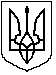 